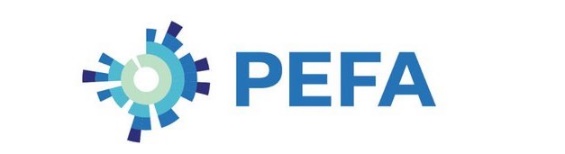 PUBLIC EXPENDITURE AND FINANCIAL ACCOUNTABILITY.Improving public financial management.Supporting sustainable development.www.pefa.orgPEFA report templateThird edition Revised as at September 15, 2023 Below is the complete template for the PEFA report preparation.Guidance to help assessors in preparing the report is provided in red italic font. It is not part of the final report structure. 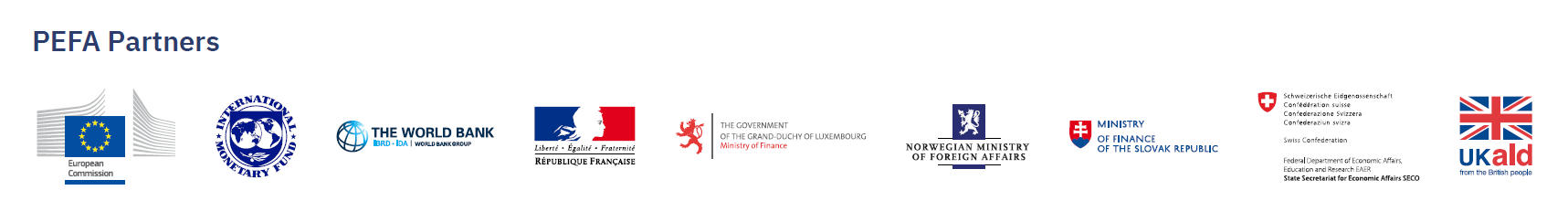 [COVER PAGE – assessment report may upload their flag or other emblem as well as logos of funding agencies on the front page]COUNTRY PUBLIC EXPENDITURE AND FINANCIAL ACCOUNTABILITY (PEFA) PERFORMANCE ASSESSMENT REPORT  Date Version of the reportPEFA Check logo (if eligible)PEFA Check endorsementIf the report is eligible, the PEFA Check endorsement as provided by the PEFA Secretariat will be inserted as  full page certification here before the section on Assessment Management and Quality Assurance.xxxPEFA CHECK, ASSESSMENT MANAGEMENT AND QUALITY ASSURANCE XXX The section on Assessment Management and Quality Assurance is followed by a table of contents and list of abbreviations. Table of contentsAbbreviations and acronymsMethodologyThis section briefly presents the main elements of methodology applied during the PEFA assessment Type of assessment: XXX This should indicate whether the assessment (i) is a baseline or a successive exercise, and the version of the PEFA Framework that has been used; (ii) is a self or a joint assessment; and (iii) is a stand-alone assessment or is combined with one or more assessments at a different level of government, one or two assessments using PEFA supplementary frameworks, or any other analytical work. Number of indicators used: XXX This should specify how many performance indicators were used from the version of the PEFA Framework and, if relevant, provide a clear justification of why a specific dimension or an indicator is considered not applicable or why it was not used. In the latter, the indicator not to be used would normally have been identified, explained and agreed at the Concept Note (CN)/Terms of Reference (ToR) stage.    Timeline/ Dates of mission: XXX The timeline for the assessment is to be clearly defined.Years covered: XXX This should specify what are the last three completed fiscal years considered for the assessment, with a clear mention of whether there were audited. Cut-off date: XXX The cut-off date is the last date for which data included in the assessment was considered. This is crucial for identifying the “last completed fiscal year” as well as for the “last three completed years” referred to in many dimensions, and the critical date for consideration of circumstances applying “at the time of the assessment”, which is relevant to some dimensions. In addition, useful information received up to the date the report goes for final formatting and issue should be mentioned in footnotes and clearly state that this late information has not affected the score.Coverage: XXX The scope refers to the tier of government covered, which is typically a central government or one subnational government. The report further specifies the coverage of the assessment by explaining which institutional units (such budgetary and extrabudgetary units) and operations are covered and which are not. Setting the boundaries of the government being assessed concerns both the boundaries with other tiers of government and the boundaries with other parts of the general government sector, for example, institutional units outside central government such as public corporations. Any deviations from the coverage of central government or a subnational government specified in the coverage for each indicator must be explained and justified. In particular, the coverage of social security funds, sovereign wealth funds, and structured financing instruments such as PPPs shall be specified. Definition of the assessment coverage shall be consistent with the description of institutional units and fiscal operations, as provided in subsections 1.1 and 1.2 of the report.Sources of information: XXX The assessment team will need to collect information from officials from central finance agencies as well as from a variety of budgetary units and other institutional units. In order to obtain a fair representation of institutions within the resource constraints on the assessment team, the units from which information is to be collected need to be selected on an indicator by indicator basis. The basis for selecting government units from which information is collected is often specified in the guidance for individual indicators. The government units selected for an indicator should be described in the report within the narrative for each indicator, together with the method used for selecting a sample, where relevant.Other sources of information used for the assessment are described in this section of the report. This would include documents obtained from, and interviews with, representatives of other levels of government, public corporations, private sector, nongovernmental organizations, and external finance institutions and development partners. These latter sources will be particularly useful for corroborating evidence provided by government units. A full list of people interviewed and a full list of sources of information shall be provided in Annex 3 of the report. It is recommended that the sources of information are listed by indicator. See examples of presentation for Annex 3 A: List of related survey and analytical work; Annex 3 B: List of people who have been interviewed and provided information for the PFM performance; and Annex 3: C: Sources of Information by indicator. Country fiscal year: XXXExchange rate: XXX This should specify the currency unit used in the country and the exchange rate against USD or EUR effective as of the relevant date.Executive summaryThe objective of the executive summary is to provide an integrated and strategic overview of the findings of the report. The executive summary covers the impact of public financial management on three fiscal and budgetary outcomes: achievement of aggregate fiscal discipline, strategic allocation of resources, and efficient service delivery. It summarizes the main changes in performance since any previous assessment.The indicative length of this section is three pages of text plus up to two pages of graphs. In addition, the section includes a table, not exceeding one page, which gives an overview of the scores for each of the PEFA indicators (See Table 1: Overview of the scores of the PEFA indicators).  Worksheets that help producing the overview of scores and automated graphs to be used in the PEFA report are available on the PEFA website .The executive summary presents a synopsis of the key information, data, and analysis presented in sections 1-4 of the report. It includes the following:Purpose and managementXXX A brief explanation of the main reason for the assessment and how it relates to the PFM reform agenda. Main strengths and weaknesses of the PFM systems in country XXXX Brief description of the main findings of the assessment by using the main strengths and weaknesses (up to maximum five for each)Figure 1: Summary of PEFA scores by indicator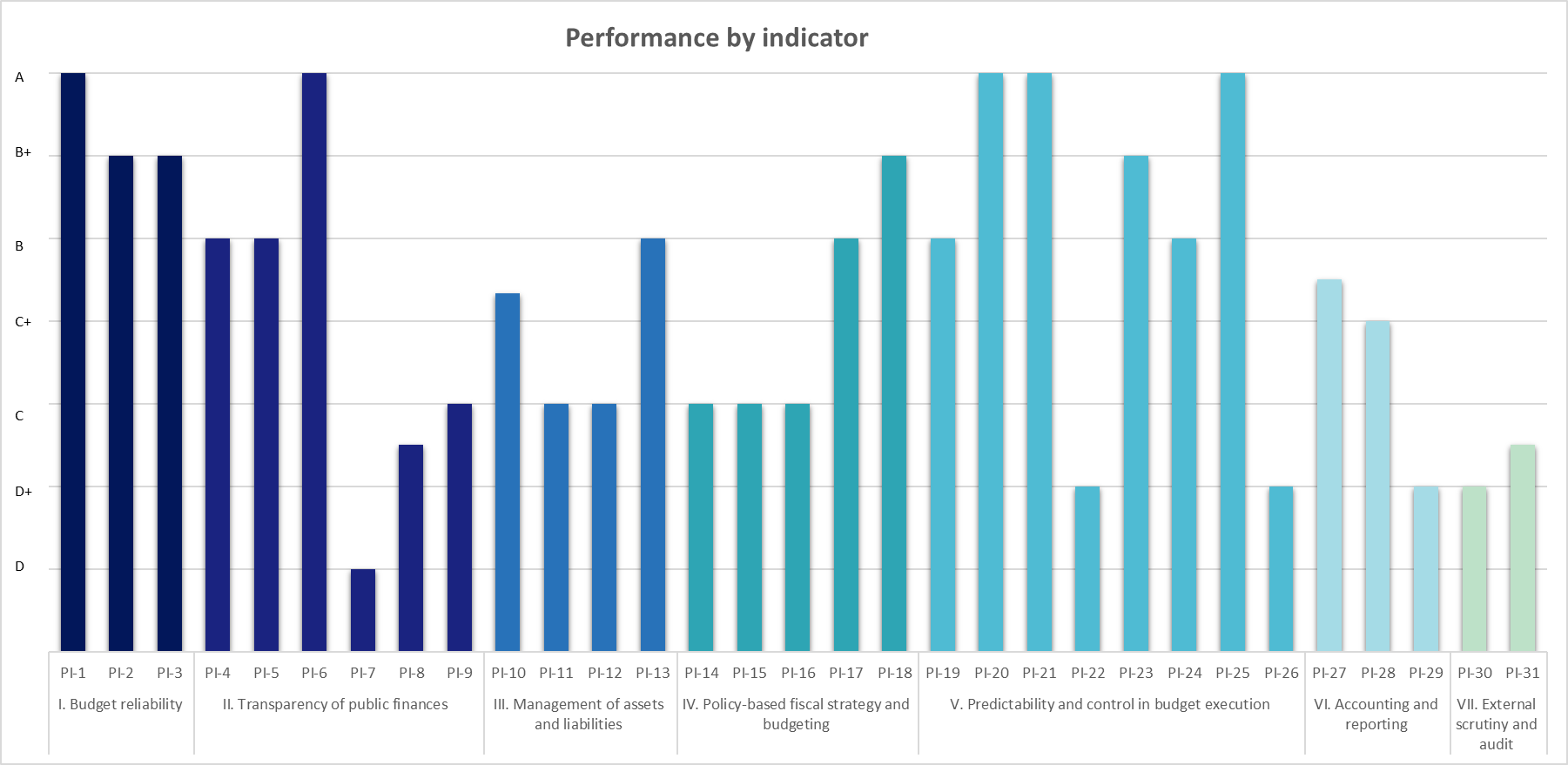 Impact of PFM performance on budgetary and fiscal outcomesXXX Explanation of how PFM performance affects the three main fiscal and budgetary outcomes. This takes into account the specific economic, political and administrative structure of the country, and highlights the major strengths and weaknesses identified in the report that are likely to impact PFM performance.Performance changes since the previous PEFA assessment (if applicable)XXX A summary of the main performance changes since any earlier PEFA assessment. This is also structured according to the seven pillars and the three main fiscal and budgetary outcomes.Figure 2: Comparison over time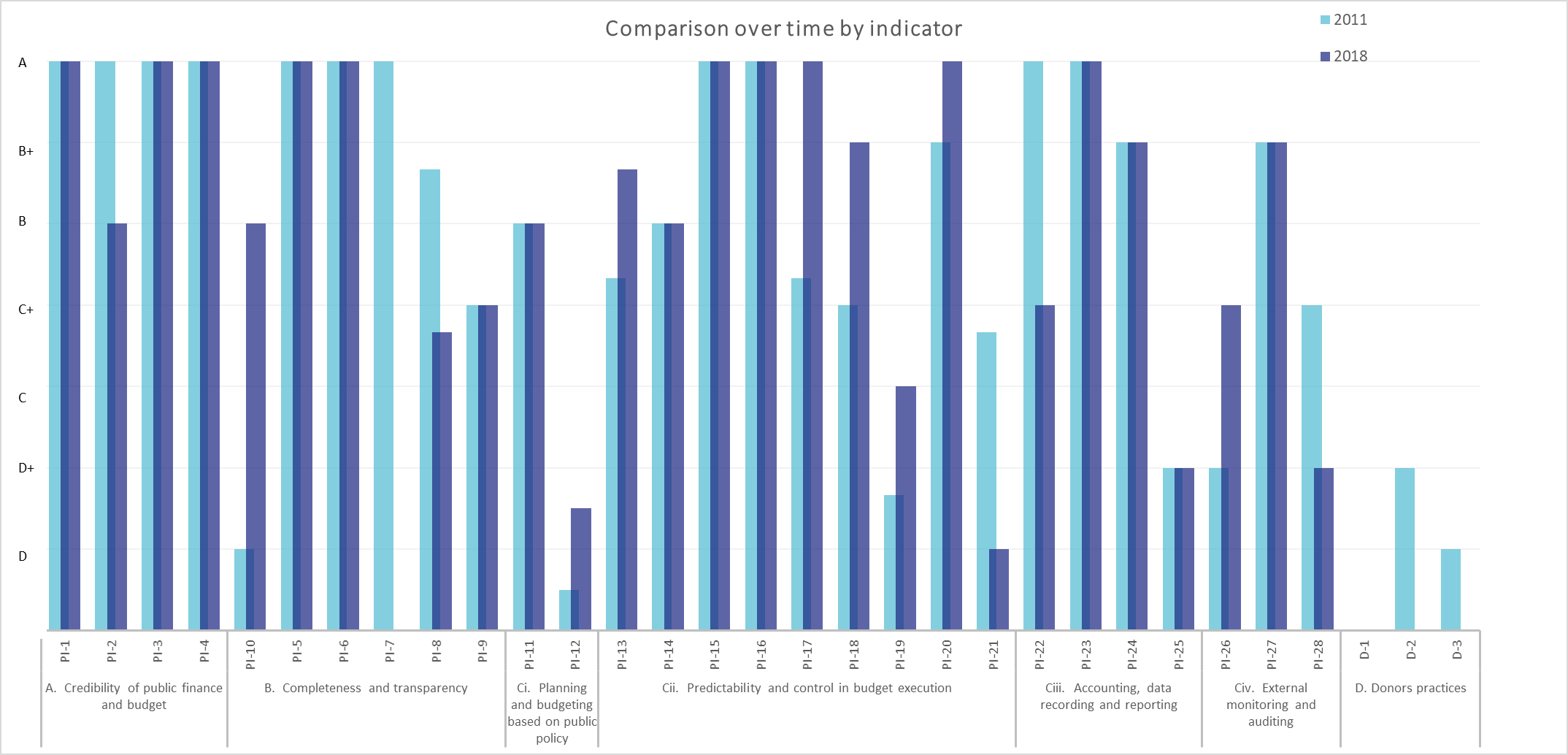 Table 1: Overview of the scores of the PEFA indicators In the table below, “insert…” should be replaced by the corresponding score where indicated. When scores are indicated here, they will be automatically reflected in the summary table of scores for each indicator and in Annex 1. If a score is adjusted in any of these tables, the change will be automatically reflected in other related tables. This works only if the XML mapping behind the automation is not removed. PFM Context in country XXXX The objective of this section is to provide information on the core characteristics of PFM in the country.  The indicative length of this section is six to ten pages. Financial overviewXXX This subsection describes the structure of the overall public sector and the central government respectively, in terms of the number of institutions involved and the financial importance of each segment. The information may be gathered from various sources such as government financial statistics, consolidated government accounts, and statistics or accounts for individual institutions. Data should cover the last completed fiscal year. The information serves as a basis for understanding the coverage and boundaries of the assessment as presented in section 1.3 of the report. It also provides an opportunity to explain the relative importance of different segments of the public sector for the analysis in sections 2 and 3.TABLE 1.1: Structure of the public sector (number of entities and financial turn-over)1/  Depending on management control and funding arrangements, a social security fund is a public sector entity that may form part of a particular level of government or be classified as a separate sub-sector of the government sector (GFS 2014, para- graph 2.78).2/ ‘Budgetary central government‘ comprises all central government entities included in the central government budget.This section includes a short comment on the main trends in aggregate fiscal discipline for the last three years.TABLE 1.2: Aggregate fiscal dataThe table should show the overall totals for the central government sector. If only budget data is included this should be specifically mentioned.TABLE 1.3: Financial structure of central government – actual expenditure (in currency units)1/ Where available this should be the consolidated total, but other aggregation method may be used (with explanation). Institutional arrangements for PFMThis subsection describes the responsibilities of the main entities involved in PFM, including those in the different branches of government (executive, legislative, and the judicial), those in the different tiers of government (central and subnational governments), and those in extrabudgetary units (where relevant with cross-reference to the data for relative importance of the different segments of the public sector as per subsection 2.3). Additional information on the broad responsibilities for public financial management between the central finance agencies (such as Ministry of Finance, Ministry of Economic Planning, Revenue Authority, the Central Bank, Supreme Audit Institution, etc.), and between the Ministry of Finance and the line ministries is included. The organizational structure and departmental responsibilities of the Ministry of Finance are described, with an organization chart, if available, to be included as an annex. Any recent changes in responsibilities are mentioned.In particular, the subsection highlights the institutional structures that have been established as part of the internal control framework, including their respective roles and responsibilities.This subsection should also highlight:The degree of centralization of the PFM systemThe extent of earmarked revenue or extrabudgetary unitsThe type of control exercised by the external oversight bodies Legal and regulatory arrangements for PFMXXX The report lists and summarizes the laws and regulations that determine the structure and guide the operation of the PFM system. Typically, the starting point is the country’s constitution. It explains the distinction between the different branches of government (legislative, executive, judicial), the legal basis for different layers of government (central, state, municipalities, etc.) and other organizational structures such as extrabudgetary units and public corporations. It describes the main laws governing PFM and the degree of integration or fragmentation of legislation covering different aspects of PFM such as budget management, revenue mobilization, investment and debt management, procurement, accounting, external oversight, etc. It also highlights important country–specific provisions. A brief description of recent changes made to the legal framework is included, if relevant.XXX A subsection should also describe the legal and regulatory arrangements for the internal control system. According to international standards, internal control is an integral process designed to address risks and provide reasonable assurance that, in pursuit of the entity’s mission, the following general objectives are being achieved: (i) executing orderly, ethical, economical, efficient, and effective operations; (ii) fulfilling accountability obligations; (iii) complying with applicable laws and regulations; and (iv) safeguarding resources against loss, misuse and damage.To achieve those general objectives, the internal control system should consist of five interrelated components: a control environment, risk assessment, control activities, information and communication, and monitoring. This integrated approach is designed for public entities to establish effective controls customized to their objectives and risks. It also provides a basis on which internal control can be described and evaluated. The description of the policies and the legal and regulatory arrangements for internal control in this subsection should be presented in relation to each of those five components.This description should be preceded in section 1.2 by information about the institutional structure supporting the implementation of the internal control system. An overall indication of the effectiveness of the internal control framework is given in section 3.2. That section draws on both this subsection and the control activities included in the performance indicator assessments. Thus, subsection 1.2 and 1.3 should describe the design of the internal control framework and section 3.2 should evaluate whether it operates so as to achieve the intended objectives.XXX This subsection also explains any legal provisions and institutional structures for public participation in budget management, complementary to the role of the legislature as the representative of citizens’ interests. If no such legal provisions or institutional structures exist, this should be noted in the report. Table 1.4: Main PFM laws and regulations PFM Reform processXXX This section provides an overview of the government’s overall approach to PFM reform, including the existence, origins, and structure of a PFM reform program or any alternative approach used such as parallel, independent, or institution-specific reform and capacity development initiatives. The section also gives an overview of country’s main PFM priorities and progress made in strengthening the PFM system. Detailed analysis of PFM performanceThe objective of this section is to provide an assessment of the key elements of the PFM system, as captured by the pillars, the indicators and the dimensions. There is no recommended length for this section. The narrative should focus on the description of the situation and provide only the relevant evidence to support the score.The structure of the section is based on the seven pillars as follows: Pillar1: Budget reliabilityPillar 2: Transparency of public financesPillar 3: Management of assets and liabilitiesPillar 4: Policy-based fiscal strategy and budgetingPillar 5: Predictability and control in budget executionPillar 6: Accounting and reportingPillar 7: External scrutiny and auditEach subsection should discuss the findings per pillar and per relevant indicators. For example, subsection on transparency of public finances focuses on PI-4 to PI-9. Reporting follows the numerical order of the indicators. Each pillar should present the following elements:What the pillar measures: This is a standardized text to inform new report users on the subject matter being assessed under the pillar. Overall performance: Analysis of key strengths and weaknesses of PFM as identified by the performance indicators of the pillars should be summarized. Where applicable the narrative for each pillar should highlight any improvements or deterioration in overall performance between the period being assessed and a previous assessment. It should also note any links between the main strengths and weakness of the pillar and specific reform initiatives undertaken or planned. The analysis should capture the interdependence between the indicators within each pillar. It should also examine the links between indicators across the pillars in order to explain how performance of certain functions depends on the performance of others (see matrix under each pillar -Interdependence between indicators).The analysis will be summarized using a graph.Detailed performance for each indicator within the specific pillar (See below for indicators and dimensions) Each performance indicator (PI) should be reported separately and discuss the assessment of the elements described below: What the PI measures: This is a standardized text to inform new report users on subject matter being assessed under the indicator. For each performance indicator, this will briefly quote the description provided in the PEFA Framework. It also provides standardized details of institutional coverage and scope in terms of timeframes for which performance is assessed.Methodological notes: Where applicable, the use of sampling should be explained with reference to the guidance for indicators which accommodate such option. The report should also disclose any divergence from guidance or issues with data availability and reliability.A summary table of scores: Assessors should insert the table corresponding to the type of assessment (successive or baseline) and delete the other table.The table should provide a summary of actual performance against the requirements of each dimension score.To facilitate internal consistency in completing the PEFA report, each summary table under Section 2 is automatically linked to the corresponding indicators and dimensions in the table of scores in the Executive Summary and in Annex 1. Assessors should replace “insert…” by the corresponding score where indicated. When assessors input scores in the summary table under each indicator, these sores will be automatically reflected in the summary table of scores in the Executive Summary and in Annex 1. If assessors change a score in any of these tables, the change is automatically reflected in other related tables. Likewise, when assessors draft the summary supporting scores in the summary table under each indicator, this summary is automatically reflected in Annex 1. Detailed description of the country PFM system for the assessed performance indicator: This subsection should describe the institutional and organizational arrangements and the legislation relevant to the subject being assessed by the indicator. Recent or ongoing reform activities: Activities relevant to the indicator include reforms that:may already have impacted performancehave been implemented but where evidence for their impact is not yet available may be under implementation, orare to start during the time of the assessment.The report does not attempt to assess reform relevance or success and is limited to noting possible links between performance and reform. Reference to government reform plans or description of existing conditions agreed by development partners (i.e., reform measures yet to be implemented) are not considered evidence for status or progress of reform efforts.  Detailed performance for each dimension within the specific indicator (See below for dimensions) Each dimension should discuss the assessment of the elements described below: Performance level and evidence for scoring: For each dimension, assessors should focus on the analysis of performance against PEFA criteria. The text gives a clear understanding of the actual performance of each of the PFM dimensions captured by the indicators and the rationale for its scoring. Each dimension of the indicator is discussed in the text and addressed in a way that enables understanding of the specific score (A, B, C or D) achieved for the dimension. The report indicates the factual evidence, including quantitative data, which has been used to substantiate the assessment. The information is specific wherever possible, for example, in terms of quantities, dates, and time spans. Where relevant, evidence used for scoring should be presented in the mandatory tables and further described in the narrative. Tables are used to support the scores assigned. They do not replace the narrative which is still required. All tables presented in Section 2 of the report template are mandatory unless otherwise indicated. Any issues in relation to the timeliness or reliability of data and evidence is noted. If insufficient information has been obtained either for a whole indicator or one of its dimensions, the text explicitly mentions it. Assessors should focus on the analysis of performance against PEFA criteria. Where relevant, evidence used for scoring should be presented in the mandatory tables and further described in the narrative. Tables are used to support the scores assigned. They do not replace the narrative which is still required. All tables in Section 2 are mandatory unless otherwise indicated.Performance change since a previous PEFA assessment: Performance change over time is reported for each dimension in cases where an earlier PEFA assessment has taken place. This is intended to capture the dynamic aspects of the reform process and capacity development in the country while retaining sufficient rigor in assessing ongoing changes. Reporting on performance change over time involves:Presentation of evidence for each dimension and indicator score compared with the previous score.Highlighting comparability issues in relation to the previous assessment, such as differences in coverage, changes in definitions related to the subject, different interpretation of data, etc., so that the robustness of the evidence of change is fully disclosed.Explanation of changes in performance that may not be captured by a change of the score but are nevertheless evidenced. These may include a performance change for one or more scoring requirements for a dimension or the fact that the overall indicator score may not have changed despite changes in one or more dimensions scores.This subsection is to be used only in successive assessments where both the previous and the current assessment use the PEFA 2016 Framework. If an assessment is undertaken applying PEFA 2016 while the previous assessment used the 2011 or the 2005 version of the framework, please refer to the Guidance on reporting performance changes in PEFA 2016 from previous assessments that applied PEFA 2005 or PEFA 2011 at www.pefa.org.Assessors should follow further guidance for completing section 2 provided in:The PEFA Framework. Volume II of the PEFA Handbook: PEFA Assessment Fieldguide. Each indicator presents measurement guidance both at the indicator and at the dimension level, with some elements dealing with narrative part.Color codes for scores are inserted below and can be used throughout the reportPILLAR ONE: Budget reliabilityWhat does Pillar I measure? The government budget is realistic and is implemented as intended. This is measured by comparing actual revenues and expenditures (the immediate results of the PFM system) with the original approved budget.Overall performance: Analysis of key strengths and weaknesses Describe the overall performance of the three indicators for this pillar. Highlight main strengths and weaknesses, and where relevant, other diagnostic reports and analyses. Discuss inter-relationships with other indicators and pillars as per Table below. Include a graph summarizing performance within the pillar as per example below.Table PILLAR ONE: InterdependenceFigure PILLAR ONE: Budget reliability (example)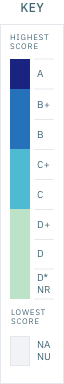 PI-1. Aggregate expenditure outturnWhat does PI-1 measure? This indicator measures the extent to which aggregate budget expenditure outturn reflects the amount originally approved, as defined in government budget documentation and fiscal reports. Coverage is BCG for the last three completed fiscal years. Methodological notes: Source data and calculations are available in Annex X (to be specified by the report).The methodology for calculating this dimension is provided in a spreadsheet on the PEFA website www.pefa.org . Copy of the template is provided in Annex 5: Calculation sheet templates for PI-1, PI-2, and PI-3. The Calculation Sheet for dimensions PI-1.1, PI-2.1 and PI-2.3 (second tab) can be filled in as described in the spreadsheet (first tab). Completed calculations must be included in the assessment report as an Annex. Summary table of scores: In case of a successive assessment applying PEFA 2016ORIn case of a baseline assessment applying PEFA 2016Detailed description of the country PFM system for the assessed performance indicator:  xxxRecent or ongoing reform activities: xxxAggregate expenditure outturnPerformance level and evidence for scoring:Table 1.1: Aggregate expenditure outturn (Last three completed fiscal years)Data source: Specify details of source/documents. Insert website address where relevant. xxxInsert a sentence justifying the score assigned.In addition, consistency should be ensured with total expenditure amounts presented in:- Table Aggregate fiscal data (Section 1)- Table Financial structure of central government – actual expenditure (Section 1)- PI-2.1 excluding contingency items and interests - PI-2.2 excluding contingency items- Any reference to BCG approved aggregate expenditure or aggregate expenditure outturn used in the PEFA report, particularly to assess materialityPerformance change since a previous PEFA assessment: xxxPI-2. Expenditure composition outturnWhat does PI-2 measure? This indicator measures the extent to which reallocations between the main budget categories during execution have contributed to variance in expenditure composition. Coverage is BCG for the last three completed fiscal years. It uses the M1 (WL) method for aggregating dimension scores.Methodological notes: Source data and calculations are available in Annex X (to be specified by the report).The same automated spreadsheet as for PI-1 is used to calculate PI-2.1 and 3 (second tab) and PI-2.2 (third tab). Calculations must be included in the assessment report as an Annex. Summary table of scores: In case of a successive assessment applying PEFA 2016ORIn case of a baseline assessment applying PEFA 2016Detailed description of the country PFM system for the assessed performance indicator:  xxxRecent or ongoing reform activities: xxx2.1. Expenditure composition outturn by functionPerformance level and evidence for scoring:Table 2.1: Expenditure composition outturn compared to original approved budget – by program, administrative, or functional classification (Last three completed fiscal years)Data source: Specify details of source/documents. Insert website address where relevant. xxxInsert a sentence justifying the score assigned.Consistency should be ensured with total expenditure amounts presented in:- Table Aggregate fiscal data- Table Financial structure of central government – actual expenditure- PI-1.1 except for contingency items and interests- PI-2.2 except for contingency items- Any reference to BCG approved aggregate expenditure or aggregate expenditure outturn used in the PEFA report, particularly to assess materiality.Performance change since a previous PEFA assessment: xxx2.2. Expenditure composition outturn by economic typePerformance level and evidence for scoring:Table 2.2: Expenditure composition outturn compared to original approved budget – by economic classification (Last three completed fiscal years)Data source: Specify details of source/documents. Insert website address where relevant.xxxInsert a sentence justifying the score assignedConsistency should be ensured with total expenditure amounts presented in:- Table Aggregate fiscal data- Table Financial structure of central government – actual expenditure- PI-1.1 except for contingency items- PI-2.1 except for contingency items and interests- Any reference to BCG approved aggregate expenditure or aggregate expenditure outturn used in the PEFA report, particularly to assess materiality. Performance change since a previous PEFA assessment: xxx2.3. Expenditure from contingency reservesPerformance level and evidence for scoring:Table 2.3: Expenditure from contingency reserves (Last three completed fiscal years)Data source: Specify details of source/documents. Insert website address where relevant.xxxInsert a sentence justifying the score assignedPI-3. Revenue outturnWhat does PI-3 measure? This indicator measures the change in revenue between the original approved budget and end-of-year outturn. Coverage is BCG for the last three completed fiscal years. This indicator uses the M2 (AV) method for aggregating dimension scores.Methodological notes: Source data and calculations are available in Annex X (to be specified by the report).The methodology for calculating dimensions of this indicator is provided in a spreadsheet on the PEFA website www.pefa.org. Calculations for the indicator must be included in the assessment report as an Annex. A template is provided in Annex 5: Calculation sheet templates for PI-1, PI-2, and PI-3. Summary table of scores: In case of a successive assessment applying PEFA 2016ORIn case of a baseline assessment applying PEFA 2016Detailed description of the country PFM system for the assessed performance indicator: xxxRecent or ongoing reform activities: xxx3.1. Aggregate revenue outturn Performance level and evidence for scoring:Table 3.1: Aggregate revenue outturn (Last three completed fiscal years)Data source: Specify details of source/documents. Insert website address where relevant. xxxInsert a sentence justifying the score assignedConsistency should be ensured with total revenue amounts presented in:- Table Aggregate fiscal data- PI-3.2- PI-19- PI-20- Any reference to BCG approved aggregate revenue or aggregate revenue outturn used in the PEFA report, particularly to assess materiality.Performance change since a previous PEFA assessment: xxx3.2. Revenue composition outturn Performance level and evidence for scoring:Table 3.2: Revenue composition outturn compared to the original approved budget (Last three completed fiscal years) Data source: Specify details of source/documents. Insert website address where relevant. xxxInsert a sentence justifying the score assignedPerformance change since a previous PEFA assessment: xxxPILLAR TWO: Transparency of public financesWhat does Pillar II measure? Information on public financial management is comprehensive, consistent, and accessible to users. This is achieved through comprehensive budget classification, transparency of all government revenue and expenditure including intergovernmental transfers, published information on service delivery performance and ready access to fiscal and budget documentation.Overall performance: Analysis of key PFM strengths and weaknesses Describe the overall performance of the six indicators for this pillar. Highlight main strengths and weaknesses, and where relevant, other diagnostic reports and analyses. Discuss inter-relationships with other indicators and pillars as per table below. Include a graph summarizing performance within as per example below.Table PILLAR TWO: InterdependenceFigure PILLAR TWO: Transparency of Public Finances (example)PI-4. Budget classificationWhat does PI-4 measure? This indicator assesses the extent to which the government budget and accounts classification is consistent with international standards. Coverage is BCG for the last completed fiscal year.Methodological notes: XXXSummary table of scores: In case of a successive assessment applying PEFA 2016ORIn case of a baseline assessment applying PEFA 2016Detailed description of the country PFM system for the assessed performance indicator:  xxxRecent or ongoing reform activities: xxx4.1. Budget classification Performance level and evidence for scoring:xxxInsert a sentence justifying the score assignedPerformance change since a previous PEFA assessment: xxxPI-5. Budget documentationWhat does PI-5 measure? This indicator assesses the comprehensiveness of the information provided in the annual budget documentation, as measured against a specified list of basic and additional elements. Coverage is BCG for the last budget submitted to the legislature.Methodological notes: XXXSummary table of scores: In case of a successive assessment applying PEFA 2016In case of a baseline assessment applying PEFA 2016Detailed description of the country PFM system for the assessed performance indicator:  xxxRecent or ongoing reform activities: xxx5.1. Budget documentation Performance level and evidence for scoring: Table 5.1: Budget documentation (last budget submitted to the legislature)xxxInsert a sentence justifying the score assignedPerformance change since a previous PEFA assessment: xxxPI-6. Central government operations outside financial reportsWhat does PI-6 measure? This indicator measures the extent to which government revenue and expenditure are reported outside central government financial reports. Coverage is CG for the last completed fiscal year. This indicator uses the M2 (AV) method for aggregating dimension scores.Methodological notes: xxxSummary table of scores: In case of a successive assessment applying PEFA 2016ORIn case of a baseline assessment applying PEFA 2016Detailed description of the country PFM system for the assessed performance indicator: xxxRecent or ongoing reform activities: xxx6.1. Expenditure outside financial reports  Performance level and evidence for scoring: Table 6.1: Expenditure outside financial reports (Last completed fiscal year)Data source: Specify details of source/documents. Insert website address where relevant. xxxInsert a sentence justifying the score assignedPerformance change since a previous PEFA assessment: xxx6.2. Revenue outside financial reports  Performance level and evidence for scoring:Table 6.2: Revenue outside financial reports (Last completed fiscal year)Data source: Specify details of source/documents. Insert website address where relevant. xxxInsert a sentence justifying the score assignedPerformance change since a previous PEFA assessment: xxx6.3. Financial reports of extrabudgetary units   Performance level and evidence for scoring:Table 6.3:  Financial reports of extrabudgetary units (Last completed fiscal year)xxxInsert a sentence justifying the score assignedPerformance change since a previous PEFA assessment: xxxPI-7. Transfers to subnational governmentsWhat does PI-7 measure? This indicator assesses the transparency and timeliness of transfers from central government to subnational governments with direct financial relationships to it. It considers the basis for transfers from central government and whether subnational governments receive information on their allocations in time to facilitate budget planning. This covers CG and the subnational governments with direct financial relationships with CG for the last completed fiscal year. This indicator uses the M2 (AV) method for aggregating dimension scores.Methodological notes: xxxSummary table of scores: In case of a successive assessment applying PEFA 2016ORIn case of a baseline assessment applying PEFA 2016Detailed description of the country PFM system for the assessed performance indicator:  xxxRecent or ongoing reform activities: xxx7.1. System for allocating transfers   Performance level and evidence for scoring:Table 7.1: System for allocating transfers (last completed fiscal year) Data source: Specify details of source/documents. Insert website address where relevant. xxxInsert a sentence justifying the score assignedPerformance change since a previous PEFA assessment: xxx7.2. Timeliness of information on transfers   Performance level and evidence for scoring:Table 7.2: Timeliness of information on transfers (last completed fiscal year) Data source: Specify details of source/documents. Insert website address where relevant. xxxInsert a sentence justifying the score assignedPerformance change since a previous PEFA assessment: xxxPI-8. Performance information for service deliveryWhat does PI-8 measure? This indicator examines the service delivery information in the executive’s budget proposal or its supporting documentation, and in year-end reports or performance audits or evaluations, as well as the extent to which information on resources received by service delivery units is collected and recorded.  Coverage is CG for all four dimensions and for PI-8.1, performance indicators and planned outputs and outcomes for the next fiscal year; for PI-8.2, outputs and outcomes of the last completed fiscal year; and for PI-8.3 and 8.4, last three completed fiscal years. This indicator uses the M2 (AV) method for aggregating dimension scores.Methodological notes:xxxSummary table of scores: In case of a successive assessment applying PEFA 2016ORIn case of a baseline assessment applying PEFA 2016Detailed description of the country PFM system for the assessed performance indicator: For calibration and assessment of materiality, table 8 is to be included which sets out the list of ministries and service delivery programs in accordance with clarifications 8:7 and 8:8 (see Volume II, page 60). Assessors should note that the data in Table 8 covers budgeted amounts for the last approved budget.   Assessors should check (and comment accordingly) that there is no material change in the relative portion of ministries and service delivery programs since the last approved budget where the time period for such budget is not the “next fiscal year” – such as may occur if, within the intervening period, there is a change in administrative arrangements, major policy changes or significant economic disruption.  Table 8. Performance information for service delivery – List of ministries (or other unit as appropriate)Data source: Specify details of source/documents. Insert website address where relevant.Recent or ongoing reform activities: xxx8.1. Performance plans for service deliveryPerformance level and evidence for scoring:Table 8.1: Performance plans (Performance indicators and planned outputs and outcomes for the next fiscal year)Data source: Specify details of source/documents. Insert website address where relevant. xxxInsert a sentence justifying the score assignedPerformance change since a previous PEFA assessment: xxx8.2. Performance achieved for service deliveryPerformance level and evidence for scoring: Table 8.2: Performance achieved (Outputs and outcomes of the last completed fiscal year)Data source: Specify details of source/documents. Insert website address where relevant. xxxInsert a sentence justifying the score assignedPerformance change since a previous PEFA assessment: xxx8.3. Resources received by service delivery unitsPerformance level and evidence for scoring:xxxInsert a sentence justifying the score assignedPerformance change since a previous PEFA assessment: xxx8.4. Performance evaluation for service deliveryPerformance level and evidence for scoring:Table 8.4: Information on performance evaluation for service delivery (Last three completed fiscal years)Data source: Specify details of source/documents. Insert website address where relevant. xxxInsert a sentence justifying the score assignedPerformance change since a previous PEFA assessment: xxxPI-9. Public access to fiscal informationWhat does PI-9 measure? This indicator assesses the comprehensiveness of fiscal information available to the public based on specified elements of information to which public access is considered critical. Coverage is BCG for the last completed fiscal year.Methodological notes: xxxIn case of a successive assessment applying PEFA 2016ORIn case of a baseline assessment applying PEFA 2016Detailed description of the country PFM system for the assessed performance indicator:  xxxRecent or ongoing reform activities: xxx9.1. Public access to fiscal information Performance level and evidence for scoring the dimensionTable 9.1: Budget documentation (Last completed fiscal year)xxxInsert a sentence justifying the score assignedPerformance change since a previous PEFA assessment: xxxPILLAR THREE: Management of assets and liabilitiesWhat does Pillar III measure? Effective management of assets and liabilities ensures that public investments provide value for money, assets are recorded and managed, fiscal risks are identified, and debts and guarantees are prudently planned, approved, and monitored.Overall performance: Analysis of key strengths and weaknesses Describe the overall performance of the four indicators for this pillar. Highlight main strengths and weaknesses, and where relevant, other diagnostic reports and analyses. Discuss inter-relationships with other indicators and pillars as per Table below. Include a graph summarizing performance within the pillar as per example below.Table PILLAR THREE: InterdependenceFigure PILLAR THREE: Management of Assets and Liabilities (example)PI-10. Fiscal risk reportingWhat does PI-10 measure? This indicator measures the extent to which fiscal risks to central government are reported. Fiscal risks can arise from adverse macroeconomic situations, financial positions of subnational governments or public corporations, and contingent liabilities from the central government’s own programs and activities, including extra-budgetary units. They can also arise from other implicit and external risks such as market failure and natural disasters. For the last completed fiscal year, this indicator covers CG-controlled public corporations for PI-10.1, subnational government entities that have direct fiscal relations with CG for PI-10.2, and CG for PI-10.3. It uses the M2 (AV) method for aggregating dimension scores.Methodological notes: xxxSummary table of scores: In case of a successive assessment applying PEFA 2016ORIn case of a baseline assessment applying PEFA 2016Detailed description of the country PFM system for the assessed performance indicator:  xxxRecent or ongoing reform activities: xxx10.1. Monitoring of public corporations   Performance level and evidence for scoring:Table 10.1: Monitoring of public corporations (Last completed fiscal year)Data source: Specify details of source/documents. Insert website address where relevant. xxxInsert a sentence justifying the score assignedPerformance change since a previous PEFA assessment: xxx10.2. Monitoring of subnational governments Performance level and evidence for scoring:Table 10.2: Monitoring of SNGs (Last completed fiscal year)Data source: Specify details of source/documents. Insert website address where relevant. xxxInsert a sentence justifying the score assignedPerformance change since a previous PEFA assessment: xxx10.3. Contingent liabilities and other fiscal risks Performance level and evidence for scoring:xxxInsert a sentence justifying the score assignedPerformance change since a previous PEFA assessment: xxxPI-11. Public investment managementWhat does PI-11 measure? This indicator assesses the economic appraisal, selection, costing, and monitoring of public investment projects by the government, with emphasis on the largest and most significant projects. Coverage is CG for the Iast completed fiscal year. This indicator uses the M2 (AV) method for aggregating dimension scores.Methodological notes: xxxSummary table of scores: In case of a successive assessment applying PEFA 2016ORIn case of a baseline assessment applying PEFA 2016Detailed description of the country PFM system for the assessed performance indicator: For the purpose of this indicator, major investment projects are defined as projects meeting both of the following criteria:• The total investment cost of the project amounts to 1 percent or more of total annual budget expenditure; and• The project is among the largest 10 projects (by total investment cost) for each of the 5 largest central government units, measured by the units’ investment project expenditure.The following table must be inserted to support materiality used in all four dimensions.Table 11: List of major investment projects (Last completed fiscal year)Data source: Specify details of source/documents. Insert website address where relevant. xxxRecent or ongoing reform activities: xxx11.1. Economic analysis of investment projects  Performance level and evidence for scoring:Table 11.1: Economic analysis of investment proposals (Last completed fiscal year)Data source: Specify details of source/documents. Insert website address where relevant. xxxInsert a sentence justifying the score assignedPerformance change since a previous PEFA assessment: xxx11.2. Investment project selectionPerformance level and evidence for scoring:Table 11.2: Investment project selection (Last completed fiscal year)Data source: Specify details of source/documents. Insert website address where relevant. xxxInsert a sentence justifying the score assignedPerformance change since a previous PEFA assessment: xxx11.3. Investment project costing  Performance level and evidence for scoring:Table 11.3: Investment project costing (Last completed fiscal year)Data source: Specify details of source/documents. Insert website address where relevant. xxxInsert a sentence justifying the score assignedPerformance change since a previous PEFA assessment: xxx11.4. Investment project monitoringPerformance level and evidence for scoring:Table 11.4: Investment project monitoring (Last completed fiscal year)Data source: Specify details of source/documents. Insert website address where relevant. xxxInsert a sentence justifying the score assignedPerformance change since a previous PEFA assessment: xxxPI-12. Public asset managementWhat does PI-12 measure? This indicator assesses the management and monitoring of government assets and the transparency of asset disposal. For the last completed fiscal year, coverage is CG for PI-12.1, BCG for PI-12.2, and both CG and BCG for PI-12.3. This indicator uses the M2 (AV) method for aggregating dimension scores.Methodological notes: xxxSummary table of scores: In case of a successive assessment applying PEFA 2016ORIn case of a baseline assessment applying PEFA 2016Detailed description of the country PFM system for the assessed performance indicator:  xxxRecent or ongoing reform activities: xxx12.1.  Financial asset monitoring Performance level and evidence for scoring:Table 12.1: Financial asset monitoring (Last completed fiscal year)Data source: Specify details of source/documents. Insert website address where relevant.(*)See clarification 12.1:2 in Volume II of the PEFA Handbook for the type of assetsxxxInsert a sentence justifying the score assignedPerformance change since a previous PEFA assessment: xxx12.2. Nonfinancial asset monitoring Performance level and evidence for scoring:Table 12.2: Nonfinancial asset monitoring (last completed fiscal year)Data source: Specify details of source/documents. Insert website address where relevant.xxxInsert a sentence justifying the score assignedPerformance change since a previous PEFA assessment: xxx12.3. Transparency of asset disposal   Performance level and evidence for scoring:Table 12.3: Transparency of asset disposal (last completed fiscal year)Data source: Specify details of source/documents. Insert website address where relevant. xxxInsert a sentence justifying the score assignedPerformance change since a previous PEFA assessment: xxxPI-13. Debt managementWhat does PI-13 measure? This indicator assesses the management of domestic and foreign debt and guarantees. It seeks to identify whether satisfactory management practices, records, and controls are in place to ensure efficient and effective arrangements. Coverage is CG for all three dimensions - at time of assessment for PI-13.1, for last completed fiscal year for PI-13.2, and at time of assessment with reference to the last three completed fiscal years for PI-13.3. This indicator uses the M2 (AV) method for aggregating scores.Methodological notes: xxxSummary table of scores: In case of a successive assessment applying PEFA 2016ORIn case of a baseline assessment applying PEFA 2016Detailed description of the country PFM system for the assessed performance indicator:  xxxRecent or ongoing reform activities: xxx13.1.  Recording and reporting of debt and guarantees Performance level and evidence for scoring:Table 13.1: Recording and reporting of debt and guarantees (At time of assessment)Data source: Specify details of source/documents. Insert website address where relevant. xxxInsert a sentence justifying the score assigned.Performance change since a previous PEFA assessment: xxx13.2. Approval of debt and guaranteesPerformance level and evidence for scoring:xxxInsert a sentence justifying the score assigned.Performance change since a previous PEFA assessment: xxx13.3. Debt management strategy    Performance level and evidence for scoring:Table 13.3: Debt management strategy (At time of assessment, with reference to the last three completed fiscal years)Data source: Specify details of source/documents. Insert website address where relevant. xxxInsert a sentence justifying the score assigned.Performance change since a previous PEFA assessment: xxxPILLAR FOUR: Policy based fiscal strategy and budgetingWhat does Pillar IV measure? The fiscal strategy and the budget are prepared with due regard to government fiscal policies, strategic plans, and adequate macroeconomic and fiscal projections. It also examines orderliness in the budget preparation process and the legislative scrutiny of the budget proposal.Overall performance: Analysis of key strengths and weaknesses Describe the overall performance of the five indicators for this pillar. Highlight main strengths and weaknesses, and where relevant, other diagnostic reports and analyses. Discuss inter-relationships with other indicators and pillars as per Table below. Include a graph summarizing performance within the pillar as per example below.Table PILLAR FOUR: InterdependenceFigure PILLAR FOUR: Policy Based Fiscal Strategy and Budgeting (example)PI-14. Macroeconomic and fiscal forecastingWhat does PI-14 measure? This indicator measures the ability of a country to develop robust macroeconomic and fiscal forecasts, which are crucial to developing a sustainable fiscal strategy and ensuring greater predictability of budget allocations. It also assesses the government’s capacity to estimate the fiscal impact of potential changes in economic circumstances. For the last three completed fiscal years, coverage is whole economy for PI-14.1 and CG for PI-14.2 and 14.3. This indicator uses M2 (AV) for aggregating dimension scores.Methodological notes: xxxSummary table of scores: In case of a successive assessment applying PEFA 2016ORIn case of a baseline assessment applying PEFA 2016Detailed description of the country PFM system for the assessed performance indicator:  xxxRecent or ongoing reform activities: xxx14.1. Macroeconomic forecasts Performance level and evidence for scoring:Table 14.1. Macroeconomic forecasts (last three completed fiscal years)Data source: Specify details of source/documents. Insert website address where relevant. xxxInsert a sentence justifying the score assigned.Performance change since a previous PEFA assessment: xxx14.2. Fiscal forecast Performance level and evidence for scoring:Table 14.2. Fiscal forecasts (last three completed fiscal years)Data source: Specify details of source/documents. Insert website address where relevant. xxxInsert a sentence justifying the score assigned.Performance change since a previous PEFA assessment: xxx14.3. Macrofiscal sensitivity analysis   Performance level and evidence for scoring:xxxInsert a sentence justifying the score assigned.Performance change since a previous PEFA assessment: xxxPI-15. Fiscal strategyWhat does PI-15 measure? This indicator provides an analysis of the capacity to develop and implement a clear fiscal strategy. It also measures the ability to develop and assess the fiscal impact of revenue and expenditure policy proposals that support the achievement of the government’s fiscal goals. Coverage is CG for the last three completed fiscal years for PI-15.1 and the last completed fiscal year for PI-15.2 and 15.3. This indicator uses the M2 (AV) method for aggregating dimension scores.Methodological notes: xxxSummary table of scores: In case of a successive assessment applying PEFA 2016ORIn case of a baseline assessment applying PEFA 2016Detailed description of the country PFM system for the assessed performance indicator:  xxxRecent or ongoing reform activities: xxx15.1. Fiscal impact of policy proposals Performance level and evidence for scoring:Table 15.1 Fiscal impact of policy proposals (Last three completed fiscal years)This table is optional.xxxInsert a sentence justifying the score assigned.Performance change since a previous PEFA assessment: xxx15.2. Fiscal strategy adoption Performance level and evidence for scoring:Table 15.2 Fiscal strategy adoption (Last completed fiscal year)Data source: Specify details of source/documents. Insert website address where relevant. xxxInsert a sentence justifying the score assigned.Performance change since a previous PEFA assessment: xxx15.3. Reporting on fiscal outcomes  Performance level and evidence for scoring:Table 15.3 Reporting on fiscal outcomes (Last completed fiscal year)Data source: Specify details of source/documents. Insert website address where relevant. Insert a sentence justifying the score assigned.Performance change since a previous PEFA assessment: xxxPI-16. Medium-term perspective in expenditure budgetingWhat does PI-16 measure? This indicator examines the extent to which expenditure budgets are developed for the medium term within explicit medium-term budget expenditure ceilings. It also examines the extent to which annual budgets are derived from medium-term estimates and the degree of alignment between medium-term budget estimates and strategic plans. Coverage is BCG for last budget submitted to the legislature for PI-16.1, 16.2 and 16.3, and last medium-term budget /current medium-term budget for PI-16.4. This indicator uses the M2 (AV) method for aggregating dimension scores.Methodological notes: xxxSummary table of scores: In case of a successive assessment applying PEFA 2016ORIn case of a baseline assessment applying PEFA 2016Detailed description of the country PFM system for the assessed performance indicator:  xxxRecent or ongoing reform activities: xxx16.1. Medium-term expenditure estimates Performance level and evidence for scoring:Table 16.1: Medium-term expenditure estimates (last budget submitted to legislature)Data source: Specify details of source/documents. Insert website address where relevant. xxxInsert a sentence justifying the score assigned.Performance change since a previous PEFA assessment: xxx16.2. Medium-term expenditure ceilingsPerformance level and evidence for scoring:Table 16.2: Medium term expenditure ceilings (last budget submitted to legislature)Data source: Specify details of source/documents. Insert website address where relevant. xxxInsert a sentence justifying the score assigned.Performance change since a previous PEFA assessment: xxx16.3. Alignment of strategic plans and medium-term budgets Performance level and evidence for scoring:Table 16.3 Alignment of strategic plans and medium-term budgets (last budget submitted to the legislature)Data source: Specify details of source/documents. Insert website address where relevant. xxxInsert a sentence justifying the score assigned.Performance change since a previous PEFA assessment: xxx16.4. Consistency of budgets with previous year’s estimates Performance level and evidence for scoring:Table 16.4. Consistency of budgets with previous year’s estimates (The last medium-term budget and the current medium-term budget)Data source: Specify details of source/documents. Insert website address where relevant. xxxInsert a sentence justifying the score assigned.Performance change since a previous PEFA assessment: xxxPI-17. Budget preparation processWhat does PI-17 measure? This indicator measures the effectiveness of participation by relevant stakeholders in the budget preparation process, including political leadership, and whether that participation is orderly and timely. Coverage is BCG for the last budget submitted to the legislature for PI-17.1 and 17.2, and the last three completed fiscal years for 17.3. This indicator uses the M2 (AV) method for aggregating dimension scores. Methodological notes: xxxSummary table of scores: In case of a successive assessment applying PEFA 2016OR In case of a baseline assessment applying PEFA 2016Detailed description of the country PFM system for the assessed performance indicator:  xxxRecent or ongoing reform activities: xxx17.1. Budget calendar Performance level and evidence for scoring:Table 17.1 Budget calendar  (Last budget submitted to the legislature) Data source: Specify details of source/documents. Insert website address where relevant. xxxInsert a sentence justifying the score assigned.Performance change since a previous PEFA assessment: xxx17.2. Guidance on budget preparation Performance level and evidence for scoring:Table 17.2: Guidance on budget preparation (Last budget submitted to the legislature)Data source: Specify details of source/documents. Insert website address where relevant. xxxInsert a sentence justifying the score assigned.Performance change since a previous PEFA assessment: xxx17.3. Budget submission to the legislature Performance level and evidence for scoring:Table 17.3 Budget submission to the legislature (Last three completed fiscal years) Data source: Specify details of source/documents. Insert website address where relevant. xxxInsert a sentence justifying the score assigned.Performance change since a previous PEFA assessment: xxxPI-18. Legislative scrutiny of budgetsWhat does PI-18 measure? indicator assesses the nature and extent of legislative scrutiny of the annual budget. It considers the extent to which the legislature scrutinizes, debates, and approves the annual budget, including the extent to which the legislature’s procedures for scrutiny are well established and adhered to. The indicator also assesses the existence of rules for in-year amendments to the budget without ex-ante approval by the legislature. Coverage is BCG for last completed fiscal year for PI-18.1, 18.2 and 18.4, and last three completed fiscal years for PI-18.3. This indicator uses the M1 (WL) method for aggregating dimension scores.Methodological notes: xxxSummary table of scores: In case of a successive assessment applying PEFA 2016In case of a baseline assessment applying PEFA 2016Detailed description of the country PFM system for the assessed performance indicator:  xxxRecent or ongoing reform activities: xxx18.1. Scope of budget scrutiny Performance level and evidence for scoring:Table 18.1. Scope of budget scrutiny (Last completed fiscal year)Data source: Specify details of source/documents. Insert website address where relevant. xxxInsert a sentence justifying the score assigned.Performance change since a previous PEFA assessment: xxx18.2. Legislative procedures for budget scrutiny Performance level and evidence for scoring:Table 18.2: Legislative procedures for budget scrutiny (Last completed fiscal year)Data source: Specify details of source/documents. Insert website address where relevant.xxxInsert a sentence justifying the score assigned.Performance change since a previous PEFA assessment: xxx18.3. Timing of budget approvalPerformance level and evidence for scoring:Table 18.3: Timing of budget approval (Last three completed fiscal years)Data source: Specify details of source/documents. Insert website address where relevant.xxxInsert a sentence justifying the score assigned.Performance change since a previous PEFA assessment: xxx18.4. Rules for budget adjustments by the executive Performance level and evidence for scoring:xxxInsert a sentence justifying the score assigned.Performance change since a previous PEFA assessment: xxxPILLAR FIVE: Predictability and control in budget executionWhat does Pillar V measure? The budget is implemented within a system of effective standards, processes, and internal controls, ensuring that resources are obtained and used as intended.Overall performance: Analysis of key strengths and weaknesses Describe the overall performance of the eight indicators for this pillar. Highlight main strengths and weaknesses, and where relevant, other diagnostic reports and analyses. Discuss inter-relationships with other indicators and pillars as per Table below. Include a graph summarizing performance within the pillar as per example below.Table PILLAR FIVE: InterdependenceFigure PILLAR FIVE: Predictability and Control in Budget Execution (example)PI-19. Revenue administrationWhat does PI-19 measure? This indicator covers the administration of all types of tax and non-tax revenue for central government. It assesses the procedures used to collect and monitor central government revenues. Coverage is CG at time of assessment for PI-19.1 and 2 and for the last completed fiscal year for PI-19.3 and 19.4. This indicator uses M2 (AV) method for aggregating dimension scores.Methodological notes: xxxSummary table of scores: In case of a successive assessment applying PEFA 2016ORIn case of a baseline assessment applying PEFA 2016Detailed description of the country PFM system for the assessed performance indicator: For calibration and assessment of materiality, table 19 is to be included which sets out the main revenue types. Assessors should note that the data in Table 19 is “at time of assessment” as for PI-19.1 and 19.2, while PI-19.3 and 19.4 cover last completed fiscal year. Assessors should check (and comment accordingly) that there is no material change in the relative portion of revenue collected by agencies from the last year to the time of assessment – such as may occur if, within the intervening period, there is a change in administrative arrangements, major policy changes or significant economic disruption.  Table 19: Collected revenues by entity and category of revenue (At time of assessment)Data source: Specify details of source/documents. Insert website address where relevant.  xxxRecent or ongoing reform activities: xxx19.1. Rights and obligations for revenue measures Performance level and evidence for scoring:Table 19.1. Rights and obligations for revenue measures (At time of assessment)xxxInsert a sentence justifying the score assigned.Performance change since a previous PEFA assessment: xxx19.2. Revenue risk management Performance level and evidence for scoring:Table 19.2. Revenue risk management (At time of assessment)Data source: Specify details of source/documents. Insert website address where relevant. xxxInsert a sentence justifying the score assigned.Performance change since a previous PEFA assessment: xxx19.3. Revenue audit and investigation Performance level and evidence for scoring:Table 19.3. Revenue audit and investigation (Last completed fiscal year) Data source: Specify details of source/documents. Insert website address where relevant. xxxInsert a sentence justifying the score assigned.Performance change since a previous PEFA assessment: xxx19.4. Revenue arrears monitoring Performance level and evidence for scoring:Table 19.4. Revenue arrears monitoring (Last completed fiscal year)Data source: Specify details of source/documents. Insert website address where relevant. xxxInsert a sentence justifying the score assigned.Performance change since a previous PEFA assessment: xxxPI-20. Accounting for revenueThis indicator assesses procedures for recording and reporting revenue collections, consolidating revenues collected, and reconciling tax revenue accounts. It covers both tax and nontax revenues collected by the central government. Coverage is CG at time of assessment. This indicator uses M1 (WL) for aggregating dimension scores.Methodological notes: xxxSummary table of scores: In case of a successive assessment applying PEFA 2016ORIn case of a baseline assessment applying PEFA 2016Detailed description of the country PFM system for the assessed performance indicator:  xxxRecent or ongoing reform activities: xxx20.1. Information on revenue collections Performance level and evidence for scoring:Table 20.1: Information on revenue collections (At time of assessment) Data source: Specify details of source/documents. Insert website address where relevant. xxxInsert a sentence justifying the score assigned.Performance change since a previous PEFA assessment: xxx20.2. Transfer of revenue collections Performance level and evidence for scoring:Table 20.2: Transfer of revenue collections  (At time of assessment)Data source: Specify details of source/documents. Insert website address where relevant. xxxInsert a sentence justifying the score assigned.Performance change since a previous PEFA assessment: xxx20.3. Revenue accounts reconciliation Performance level and evidence for scoring:Table 20.3: Revenue accounts reconciliation (At time of assessment)Data source: Specify details of source/documents. Insert website address where relevant. xxxInsert a sentence justifying the score assigned.Performance change since a previous PEFA assessment: xxxPI-21. Predictability of in-year resource allocationWhat does PI-21 measure? This indicator assesses the extent to which the central MoF is able to forecast cash commitments and requirements and to provide reliable information on the availability of funds to budgetary units for service delivery. Coverage is BCG at time of assessment for PI-21.1 and for last completed fiscal year for PI-21.2, 21.3 and 21.4. This indicator uses the M2 (AV) method for aggregating dimension scores.Methodological notes: xxxSummary table of scores: In case of a successive assessment applying PEFA 2016ORIn case of a baseline assessment applying PEFA 2016Detailed description of the country PFM system for the assessed performance indicator:  xxxRecent or ongoing reform activities: xxx21.1. Consolidation of cash balances Performance level and evidence for scoring:Table 21.1: Consolidation of cash balances (At time of assessment)Data source: Specify details of source/documents. Insert website address where relevant. (*) such as TSA, accounts held in commercial banks…xxxInsert a sentence justifying the score assigned.Performance change since a previous PEFA assessment: xxx21.2. Cash forecasting and monitoringPerformance level and evidence for scoring:xxxInsert a sentence justifying the score assigned.Performance change since a previous PEFA assessment: xxx21.3. Information on commitment ceilingsPerformance level and evidence for scoring:xxxInsert a sentence justifying the score assigned.Performance change since a previous PEFA assessment: xxx21.4. Significance of in-year budget adjustmentsPerformance level and evidence for scoring:xxxInsert a sentence justifying the score assigned.Performance change since a previous PEFA assessment: xxxPI-22. Expenditure arrearsWhat does PI-22 measure? This indicator measures the extent to which there is a stock of arrears, and the extent to which a systemic problem in this regard is being addressed and brought under control. Coverage is BCG for the last completed fiscal year for PI-22.1 and at time of assessment for PI-22.2.This indicator uses the M1 (WL) method for aggregating dimension scores.Methodological notes: xxxSummary table of scores: ORIn case of a baseline assessment applying PEFA 2016Detailed description of the country PFM system for the assessed performance indicator: The PEFA report narrative should explain how expenditure arrears are defined and through what means this definition has legal status (e.g. legislation, tender documents, contracts, court decisions).xxxRecent or ongoing reform activities: xxx22.1. Stock of expenditure arrears  Performance level and evidence for scoring:Table 22.1: Stock of BCG expenditure arrears (Last three completed fiscal years) Data source: Specify details of source/documents. Insert website address where relevant. xxxInsert a sentence justifying the score assigned.Performance change since a previous PEFA assessment: xxx22.2. Expenditure arrears monitoring Performance level and evidence for scoring:Table 22.2:  Expenditure arrears monitoring (At time of assessment) Data source: Specify details of source/documents. Insert website address where relevant. xxxInsert a sentence justifying the score assigned.Performance change since a previous PEFA assessment: xxxPI-23. Payroll controlsWhat does PI-23 measure? This indicator is concerned with the payroll for public servants only: how it is managed, how changes are handled, and how consistency with personnel records management is achieved. Wages for casual labor and discretionary allowances that do not form part of the payroll system are included in the assessment of non-salary internal controls, PI-25. Coverage is CG at time of assessment for PI-23.1, 23.2 and 23.3 and for last three completed fiscal years for PI-23.4. This indicator uses the M1 (WL) method for aggregating dimension scores.Methodological notes: xxxSummary table of scores: In case of a successive assessment applying PEFA 2016ORIn case of a baseline assessment applying PEFA 2016Detailed description of the country PFM system for the assessed performance indicator:  xxxRecent or ongoing reform activities: xxx23.1. Integration of payroll and personnel recordsPerformance level and evidence for scoring:xxxInsert a sentence justifying the score assigned.Performance change since a previous PEFA assessment: xxx23.2. Management of payroll changes Performance level and evidence for scoring:xxxInsert a sentence justifying the score assigned.Performance change since a previous PEFA assessment: xxx23.3. Internal control of payroll Performance level and evidence for scoring:xxxInsert a sentence justifying the score assigned.Performance change since a previous PEFA assessment: xxx23.4. Payroll audit Performance level and evidence for scoring:xxxInsert a sentence justifying the score assigned.Performance change since a previous PEFA assessment: xxxPI-24. ProcurementWhat does PI-24 measure? This indicator examines key aspects of procurement management. It focuses on transparency of arrangements, emphasis on open and competitive procedures, monitoring of procurement results, and access to appeal and redress arrangements. Coverage is CG for the last completed fiscal year. This indicator uses the M2 (AV) method for aggregating dimension scores.Methodological notes: xxxSummary table of scores: In case of a successive assessment applying PEFA 2016ORIn case of a baseline assessment applying PEFA 2016Detailed description of the country PFM system for the assessed performance indicator:  xxxRecent or ongoing reform activities: xxx24.1.  Procurement monitoring Performance level and evidence for scoring:Table 24.1 Procurement monitoring (Last completed fiscal year)Data source: Specify details of source/documents. Insert website address where relevant.  xxxInsert a sentence justifying the score assigned.Performance change since a previous PEFA assessment: xxx24.2 Procurement methods Performance level and evidence for scoring:Table 24.2 Procurement method (Last completed fiscal year)Data source: Specify details of source/documents. Insert website address where relevant.  xxxInsert a sentence justifying the score assigned.Performance change since a previous PEFA assessment: xxx24.3. Public access to procurement information Performance level and evidence for scoring:Table 24.3 Public access to procurement information (Last completed fiscal year)Key procurement information to be made available to the public comprises: xxxInsert a sentence justifying the score assigned.Performance change since a previous PEFA assessment: xxx24.4. Procurement complaints managementPerformance level and evidence for scoring:Table 24.4 Procurement complaint management (Last completed fiscal year)Complaints are reviewed by a body that: xxxInsert a sentence justifying the score assigned.Performance change since a previous PEFA assessment: xxxPI-25. Internal controls on nonsalary expenditureWhat does PI-25 measure? This indicator measures the effectiveness of general internal controls for non - salary expenditures. Specific expenditure controls on public service salaries are considered in PI-23. Coverage is CG at time of assessment. This indicator uses the M2 (AV) method for aggregating dimension scores.Methodological notes: xxxSummary table of scores: In case of a successive assessment applying PEFA 2016ORIn case of a baseline assessment applying PEFA 2016Detailed description of the country PFM system for the assessed performance indicator:  xxxRecent or ongoing reform activities: xxx25.1.  Segregation of duties  Performance level and evidence for scoring:xxxInsert a sentence justifying the score assigned.Performance change since a previous PEFA assessment: xxx25.2 Effectiveness of expenditure commitment controls  Performance level and evidence for scoring:xxxInsert a sentence justifying the score assigned.Performance change since a previous PEFA assessment: xxx25.3. Compliance with payment rules and proceduresPerformance level and evidence for scoring:xxxInsert a sentence justifying the score assigned.Performance change since a previous PEFA assessment: xxxPI-26. Internal auditWhat does PI-26 measure? This indicator assesses the standards and procedures applied in internal audit. Coverage is CG at time of assessment for PI-26.1 and 26.2, for the last completed fiscal year for PI-26.3, and for PI-26.4, for audit reports that should have been issued in the last three fiscal years. This indicator uses the M1 (WL) method for aggregating dimension score.Methodological notes: xxxSummary table of scores: In case of a successive assessment applying PEFA 2016ORIn case of a baseline assessment applying PEFA 201626.1. Coverage of internal audit  Performance level and evidence for scoring:Table 26.1: Coverage of internal audit (At time of assessment) Data source: Specify details of source/documents. Insert website address where relevant.xxxInsert a sentence justifying the score assigned.Performance change since a previous PEFA assessment: xxx26.2. Nature of audits and standards appliedPerformance level and evidence for scoring:xxxInsert a sentence justifying the score assigned.Performance change since a previous PEFA assessment: xxx26.3. Implementation of internal audits and reporting Performance level and evidence for scoring:Table 26.3: Implementation of internal audits and reporting (Last completed fiscal year)Data source: Specify details of source/documents. Insert website address where relevant. xxxInsert a sentence justifying the score assigned.Performance change since a previous PEFA assessment: xxx26.4. Response to internal auditsPerformance level and evidence for scoring:xxxInsert a sentence justifying the score assigned.Performance change since a previous PEFA assessment: xxxPILLAR SIX: Accounting and reportingWhat does Pillar VI measure? Accurate and reliable records are maintained, and information is produced and disseminated at appropriate times to meet decision-making, management, and reporting needs.Overall performance: Analysis of key strengths and weaknesses Describe the overall performance of the three indicators for this pillar. Highlight main strengths and weaknesses, and where relevant, other diagnostic reports and analyses. Discuss inter-relationships with other indicators and pillars as per Table below. Include a graph summarizing performance within the pillar as per example below.Table PILLAR SIX: InterdependenceFigure PILLAR SIX: Accounting and Reporting (example)PI-27. Financial data integrityWhat does PI-27 measure? This indicator assesses the extent to which treasury bank accounts, suspense accounts, and advance accounts are regularly reconciled and how the processes in place support the integrity of financial data. Coverage is CG for PI-27.1 and BCG for PI-27.2, 27.3 and 27.4. Time period is at time of assessment for all four dimensions, specifically covering the preceding fiscal year for PI-27.1, 27.2 and 27.3. This indicator uses the M2 (AV) method for aggregating dimension scores.Methodological notes: xxxSummary table of scores: In case of a successive assessment applying PEFA 2016ORIn case of a baseline assessment applying PEFA 2016Detailed description of the country PFM system for the assessed performance indicator:  xxxRecent or ongoing reform activities: xxx27.1. Bank account reconciliationPerformance level and evidence for scoring:Table 27.1: Bank account reconciliation (At time of assessment, covering the preceding fiscal year) Data source: Specify details of source/documents. Insert website address where relevant. xxxInsert a sentence justifying the score assigned.Performance change since a previous PEFA assessment: xxx27.2 Suspense accountsPerformance level and evidence for scoring:Table 27.2: Suspense accounts (At time of assessment, covering the preceding fiscal year) Data source: Specify details of source/documents. Insert website address where relevant. xxxInsert a sentence justifying the score assigned.Performance change since a previous PEFA assessment: xxx27.3. Advance accounts Performance level and evidence for scoring:Table 27.3: Advance accounts (At time of assessment, covering the preceding fiscal year) Data source: Specify details of source/documents. Insert website address where relevant. xxxInsert a sentence justifying the score assigned.Performance change since a previous PEFA assessment: xxx27.4. Financial data integrity processes Performance level and evidence for scoring:xxxInsert a sentence justifying the score assigned.Performance change since a previous PEFA assessment: xxxPI-28. In-year budget reportsWhat does PI-28 measure? This indicator assesses the comprehensiveness, accuracy and timeliness of information on budget execution. In-year budget reports must be consistent with budget coverage and classifications to allow monitoring of budget performance and, if necessary, timely use of corrective measures. Coverage is BCG for the last completed fiscal year. This indicator uses the M1 (WL) method for aggregating dimension scores.Methodological notes: xxxSummary table of scores: In case of a successive assessment applying PEFA 2016ORIn case of a baseline assessment applying PEFA 2016Detailed description of the country PFM system for the assessed performance indicator:  xxxRecent or ongoing reform activities: xxx28.1. Coverage and comparability of reports Performance level and evidence for scoring:xxxInsert a sentence justifying the score assigned.Performance change since a previous PEFA assessment: xxx28.2. Timing of in-year budget reportsPerformance level and evidence for scoring:Table 28.2: Timing of in-year budget reports (Last completed fiscal year) Data source: Specify details of source/documents. Insert website address where relevant. xxxInsert a sentence justifying the score assigned.Performance change since a previous PEFA assessment: xxx28.3. Accuracy of in-year budget reports Performance level and evidence for scoring:xxxInsert a sentence justifying the score assigned.Performance change since a previous PEFA assessment: XxxPI-29. Annual financial reportsWhat does PI-29 measure? This indicator assesses the extent to which annual financial statements are complete, timely, and consistent with generally accepted accounting principles and standards. This is crucial for accountability and transparency in the PFM system. Coverage is BCG for the last completed fiscal year for PI-29.1, the last annual financial report submitted for audit for PI-29.2, and the last three years’ financial report for PI-29.3. The indicator uses the M1 (WL) method for aggregating dimension scores.Methodological notes: xxxSummary table of scores: In case of a successive assessment applying PEFA 2016ORIn case of a baseline assessment applying PEFA 2016Detailed description of the country PFM system for the assessed performance indicator:  xxxRecent or ongoing reform activities: xxx29.1. Completeness of annual financial reportsPerformance level and evidence for scoring:Table 29.1:  Completeness of annual financial reports (Last completed fiscal year) Data source: Specify details of source/documents. Insert website address where relevant. xxxInsert a sentence justifying the score assigned.Performance change since a previous PEFA assessment: xxx29.2. Submission of reports for external auditPerformance level and evidence for scoring:Table 29.2:  Submission of reports for external audit (Last annual financial report submitted for audit) Data source: Specify details of source/documents. Insert website address where relevant. xxxInsert a sentence justifying the score assigned.Performance change since a previous PEFA assessment: xxx29.3. Accounting standards Performance level and evidence for scoring:Table 29.3 Accounting standards (Last three years’ financial reports)Data source: Specify details of source/documents. Insert website address where relevant. xxxInsert a sentence justifying the score assigned.Performance change since a previous PEFA assessment: xxxPILLAR SEVEN: External scrutiny and auditWhat does Pillar VII measure? Public finances are independently reviewed and there is external follow-up on the implementation of recommendations for improvement by the executive.Overall performance: Analysis of key strengths and weaknesses Describe the overall performance of the two indicators for this pillar. Highlight main strengths and weaknesses, and where relevant, other diagnostic reports and analyses. Discuss inter-relationships with other indicators and pillars as per Table below. Include a graph summarizing performance within the pillar as per example below.Table PILLAR SEVEN: InterdependenceFigure PILLAR SEVEN: External Scrutiny and Audit (example)PI-30. External auditWhat does PI-30 measure? This indicator examines the characteristics of external audit. Coverage is CG for the last three completed fiscal years for PI-30.1, 30.2, 30.3 and at time of assessment for PI-30.4. This indicator uses the M1 (WL) method for aggregating dimension scores.Methodological notes: xxxSummary table of scores: In case of a successive assessment applying PEFA 2016In case of a baseline assessment applying PEFA 2016Detailed description of the country PFM system for the assessed performance indicator:  xxxRecent or ongoing reform activities: xxx30.1.  Audit coverage and standardsPerformance level and evidence for scoring:xxxInsert a sentence justifying the score assigned.Performance change since a previous PEFA assessment: xxxSubmission of audit reports to the legislature Performance level and evidence for scoring:Table 30.2 Submission of audit reports to the legislature (Last three completed fiscal years) Data source: Specify details of source/documents. Insert website address where relevant.xxxInsert a sentence justifying the score assigned.Note: This dimension assesses the activity of the SAI during the last three completed fiscal years, i.e. the timeframe between the reception of all financial reports covered during the period and the submission of the audit reports to the legislature. The financial reports do not necessarily cover the last three completed fiscal years.Performance change since a previous PEFA assessment: xxx30.3. External audit follow-upPerformance level and evidence for scoring:xxxInsert a sentence justifying the score assigned.Performance change since a previous PEFA assessment: xxx30.4.  Supreme Audit Institution independence Performance level and evidence for scoring:Table 30.4: Supreme Audit Institution independence (At time of assessment)xxxInsert a sentence justifying the score assigned.Performance change since a previous PEFA assessment: xxxPI-31. Legislative scrutiny of audit reportsWhat does PI-31 measure? This indicator focuses on legislative scrutiny of the audited financial reports of the central government, including institutional units, to the extent that either (a) they are required by law to submit audit reports to the legislature or (b) their parent or controlling unit must answer questions and take action on their behalf. Coverage is CG for the last three completed fiscal years. This dimension uses the M2 (AV) method for aggregating dimension scores.Methodological notes: xxxSummary table of scores: In case of a successive assessment applying PEFA 2016ORIn case of a baseline assessment applying PEFA 2016Detailed description of the country PFM system for the assessed performance indicator:  xxxRecent or ongoing reform activities: xxx31.1.  Timing of audit report scrutinyPerformance level and evidence for scoring:Table 31.1: Timing of audit report scrutiny (Last three completed fiscal years) Data source: Specify details of source/documents. Insert website address where relevant.(*) As for PI-30.2, this dimension assesses the activity of the legislature during the last three completed fiscal years but the reports received may cover other years.xxxInsert a sentence justifying the score assigned.Performance change since a previous PEFA assessment: xxx31.2 Hearings on audit findingsPerformance level and evidence for scoring:xxxInsert a sentence justifying the score assigned.Performance change since a previous PEFA assessment: xxx31.3. Recommendations on audit by legislaturePerformance level and evidence for scoring:xxxInsert a sentence justifying the score assigned.Performance change since a previous PEFA assessment: xxx31.4.  Transparency of legislative scrutiny of audit reports  Performance level and evidence for scoring:xxxInsert a sentence justifying the score assigned.Performance change since a previous PEFA assessment: xxxOverall analysis of PFM systemsThe objective of this section is to present an integrated analysis on the basis of information provided in the preceding section 2, and to state overall conclusions on the performance of PFM. In particular, the analysis seeks to assess how the PFM performance across the seven pillars drawn in section 2 affects the government’s ability to deliver the intended fiscal and budgetary outcomes, and to identify the main weaknesses of PFM that need to be addressed.  The indicative length of this section is six to ten pages.3.1. PFM strengths and weaknessesThis subsection analyzes the extent to which the performance of the assessed PFM system appears to be supporting or affecting the overall achievement of three important fiscal and budgetary outcomes.The subsection builds on the strengths and weaknesses identified across the seven pillars of PFM performance (section 2 of the PEFA report.) It also identifies the links between the performance of different areas of PFM and the ability to deliver the three main fiscal and budgetary outcomes. This subsection explains why the weaknesses identified in PFM performance across the seven pillars would be a concern for the government by drawing into the analysis the specific country characteristics and policy objectives that are relevant to the three main outcomes.The analysis is organized along the three main fiscal and budgetary outcomes. However, the assessment does not examine the extent to which the intended outcomes are achieved, for example, whether revenue measures and expenditures incurred through the budget have their desired effect on spurring economic growth, reducing poverty, or achieving other policy objectives. Rather it assesses the extent to which the PFM system constitutes an enabling factor for achieving the planned fiscal and budgetary outcomes.This analysis integrates PFM system performance measured by the performance indicators, information on relevant economic country features, the government’s fiscal policy objectives, the structure of the public sector and characteristics of the PFM (Section 1 of the PEFA report), as well as any other factors which have an impact on PFM performance.In sum, the analysis provides a story line, concluded by highlighting the three or four main weaknesses of the PFM system that appear to be the most important to address in order to support the government’s pursuit of its fiscal and budgetary objectives.Results highlighted in this subsection could be presented in a table. The table would highlight main strengths and weaknesses as identified per pillar and the impact on the ability to deliver the three budgetary outcomes. The table may be used as a basis to draw main conclusions on PFM strengths and weaknesses without going into too much detail. It is not intended to include a comprehensive list of issues and implications of indicators for each of the outcomes but is more indicative of the kinds of issues that could be important, amongst many others that may vary between locations and systems.Figure 3.1: Aggregate fiscal discipline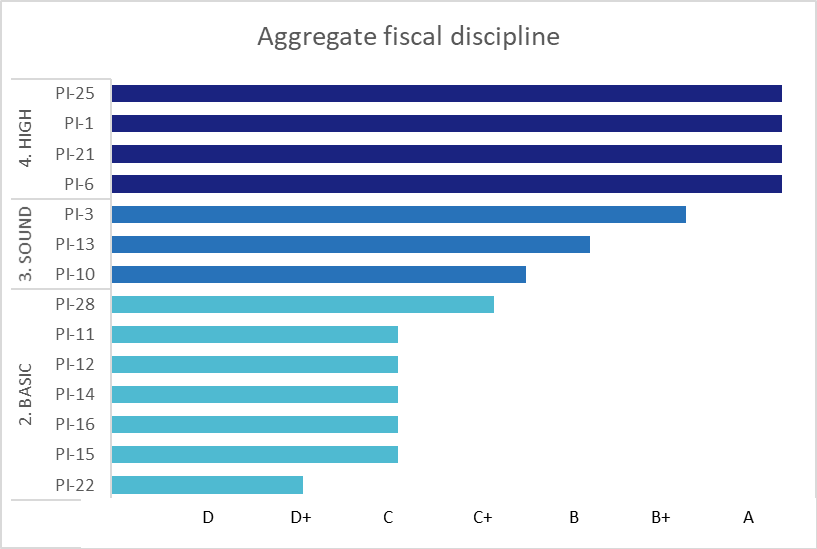 XXXFigure 3.2: Strategic allocation of resources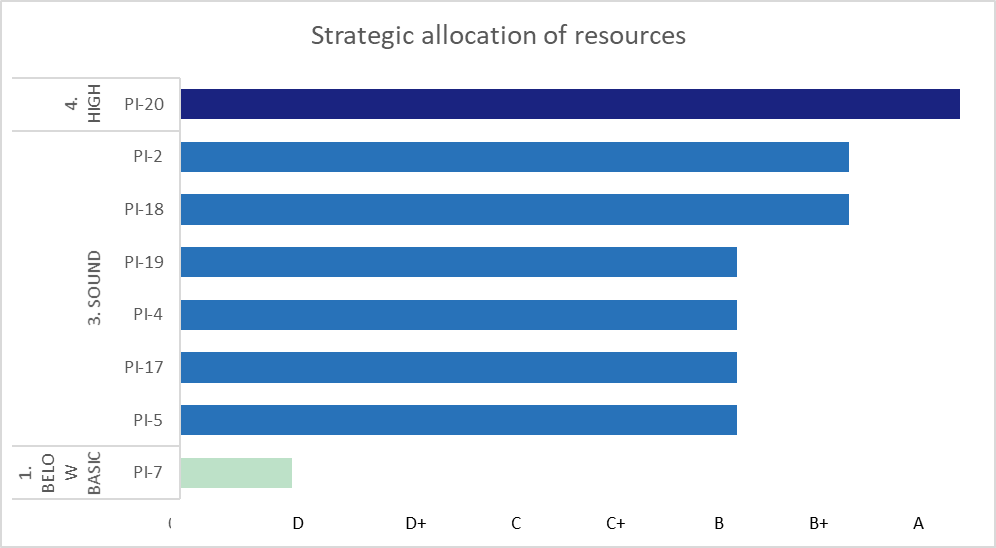 XXXFigure 3.3: Efficient service delivery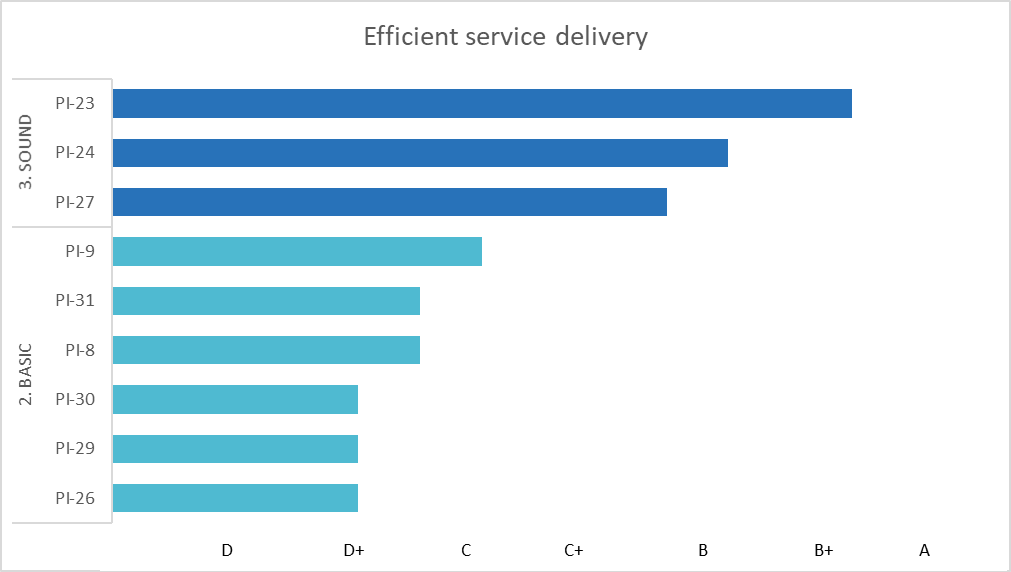 XXXTABLE 3.1.1 : PEFA performance indicators and the three budgetary outcomesEffectiveness of the internal control frameworkAn effective internal control system plays a vital role across every pillar in addressing risks and providing reason- able assurance that operations meet the four control objectives: (i) operations are executed in an orderly, ethical, economical, efficient, and effective manner; (ii) accountability obligations are fulfilled; (iii) applicable laws and regulations are complied with; and (iv) resources are safeguarded against loss, misuse and damage.The analysis of the internal control system should assess the extent to which it contributes to the achievement of those four control objectives, based on available information. This section should provide a unified and coherent overview of how effectively the internal control system operates. This is done by drawing on relevant findings related to the internal control arrangements and activities, and by structuring the information around the following five internal control components identified by international standardsControl environment Risk assessment Control activitiesInformation and communicationMonitoringThe internal control framework approach to designing and operating internal control systems is a useful tool to build an integrated assessment and to highlight areas insufficiently addressed or where irregularities or errors might be more significant. It also helps to identify whether the control system goes beyond the traditional approach focused on isolated control activities.The assessment should draw on relevant documentation collected for the preceding sections of the report and conclusions leading to the scoring of the indicator set. It should build on the description of the design of internal controls (through legal, regulatory and institutional arrangements, in Section 1 of the PEFA report) as well as the individual assessment of specific control activities as covered by a significant number of performance indicators (without being exhaustive: PI-6, 8, 10, 11, 12, 13, 16, 19, 21, 22, 23, 24, 25, 27, 28 in Section 2).This section should also draw on recent evaluations of the effectiveness of internal control issued by internal audit, external audit, or other external bodies to the extent that such reports exist. Reports on the functioning of internal control issued by government may equally be useful. Cross-country assessments of governance by inter- national organizations may also provide useful inputs to the assessment if they provide insight into the establishment and performance of the government’s internal control framework.Detailed findings concerning the main elements of the five internal control components are summarized in a table (Annex 2) that also highlights any gaps in coverage of the control components by the assessed internal control system.External oversight mechanisms contribute to monitoring of the effectiveness of the internal control system and to putting pressure on the executive to improve it. Such mechanisms include, e.g., undertaking systems audits, review of audits by the legislature, follow-up systems for the executive’s implementation of remedial measures, and providing public access to relevant reports and debates. Such activities therefore serve as reinforcement mechanisms and form part of the analysis of effectiveness of the control systems. The interaction between the external oversight and the internal control system shall therefore be considered in the analysis.The analysis in this subsection also aims at reaching an impression of how internal controls contribute to addressing the risks related to achieving each of the three main fiscal and budgetary outcomes. To facilitate this analysis, assessors should consider how internal control elements of each individual indicator dimension contribute to each of the three main fiscal/budgetary outcomes.The effectiveness of internal control also offers a perspective on the reliability of data obtained from government systems and therefore contributes to explaining the degree of confidence with which conclusions may be drawn on the basis of indicator assessments which rely on such data.Performance changes since a previous assessmentThis section introduces a dynamic perspective on PFM performance and its impact on achieving the three fiscal/ budgetary outcomes. It is relevant only to successive assessments that use the same framework as the previous assessment. It draws on the description of change in performance included in the analysis of each indicator and the overview of performance changes provided in section 2 and the summary table in Annex 1, where the previous assessment used PEFA 2016.  If there is no previous assessment or the previous assessment uses a difference version of the PEFA framework, annex 1 will only provide information related to the current assessment.Separate guidance is provided for previous assessments that used a different version of PEFA (see the Guidance on reporting performance changes in PEFA 2016 from previous assessments that applied PEFA 2005 or PEFA 2011 on pefa.org). For comparisons with previous assessments that used a different version of PEFA a supplementary annex using indicators of the previous version is required as set out in the separate guidelines.An assessment of how the changes since the previous assessment are likely to strengthen the ability to achieve of the three fiscal and budgetary outcomes and address the main weaknesses in this respect marks the conclusion of this subsection.Annex 1: Performance indicator summaryThis annex provides a summary table of the performance at indicator and dimension level. The table specifies the scores with a brief explanation for the scoring for each indicator and dimension of the current and previous assessment. It also includes columns to capture scores from a previous assessment where the PEFA 2016 methodology was applied. However, annex 1 cannot be used to compare scores with a previous assessment that used the 2005 or 2011 versions of the framework.  Tracking performance changes in these circumstances will require assessors to complete a supplementary annex (See Annex 4: Tracking changes in performance based on previous versions of PEFA). The supplementary annex should be prepared in compliance with the Guidance on reporting performance changes in PEFA 2016 from previous assessments that applied PEFA 2005 or PEFA 2011 at www.pefa.org.)Annex 2: Summary of observations on the internal control framework Template Annex 3: Sources of information by indicator Annex 3: Sources of information Annex 3A: Related surveys and analytical workAnnex 3B: List of people interviewedAnnex 3C: Sources of information used to extract evidence for scoring each indicatorAnnex 4: Tracking change in performance based on previous versions of PEFAThis annex provides a summary table of the performance at indicator and dimension level. The table specifies the scores with a brief explanation for the scoring for each indicator and dimension of the current and previous assessment. This annex should present comparisons with previous assessments that used the 2005 or 2011 versions of the framework and should be prepared in compliance with the Guidance on reporting performance changes in PEFA 2016 from previous assessments that applied PEFA 2005 or PEFA 2011 at www.pefa.org.Annex 5: Calculations for PI-1, PI-2 and PI-3 Templates with automated calculations are available at www.pefa.orgTable 3 and 4 are the exact same as Table 2Table 3 and 4 are the exact same as Table 2Table 3 and 4 are the exact same as Table 2BOX 1.1: Assessment management and quality assurance arrangementsPEFA assessment management organizationOversight Team — Chair & Members: [names & organizations]Assessment Manager: [name and organization]Assessment Team Leader and Team Members: [name and organization for each]Review of concept note and/or terms of referenceDate of reviewed draft concept note and/or terms of reference:Invited reviewers: [name and organization for each one, or as group e.g. the Oversight Team]Reviewers who provided comments: [name and organization for each one, in particular the PEFA Secretariat and date(s) of its review(s) or as group e.g. the Oversight Team]Date(s) of final concept note and/or terms of reference:Review of the assessment reportDate(s) of reviewed draft report(s):Invited reviewers: [name and organization for each one, in particular the PEFA Secretariat and date(s) of its review(s) or as group e.g. the Oversight Team]Reviewers who provided comments: [name and organization for each one]PFM performance indicatorPFM performance indicatorScoring methodDimension scoreDimension scoreDimension scoreDimension scoreOverall score PFM performance indicatorPFM performance indicatorScoring method i. ii.iii.iv.Overall score I. Budget reliabilityI. Budget reliabilityI. Budget reliabilityI. Budget reliabilityI. Budget reliabilityI. Budget reliabilityI. Budget reliabilityI. Budget reliabilityPI-1Aggregate expenditure outturnM1PI-2Expenditure composition outturnM1PI-3Revenue outturnM2II. Transparency of public financesII. Transparency of public financesII. Transparency of public financesII. Transparency of public financesII. Transparency of public financesII. Transparency of public financesII. Transparency of public financesII. Transparency of public financesPI-4Budget classificationM1PI-5Budget documentationM1PI-6Central government operations outside financial reportsM2PI-7Transfers to subnational governmentsM2PI-8Performance information for service deliveryM2PI-9Public access to fiscal informationM1III. Management of assets and liabilities III. Management of assets and liabilities III. Management of assets and liabilities III. Management of assets and liabilities III. Management of assets and liabilities III. Management of assets and liabilities III. Management of assets and liabilities III. Management of assets and liabilities PI-10Fiscal risk reportingM2PI-11Public investment managementM2PI-12Public asset managementM2PI-13Debt management M2IV. Policy-based fiscal strategy and budgeting	IV. Policy-based fiscal strategy and budgeting	IV. Policy-based fiscal strategy and budgeting	IV. Policy-based fiscal strategy and budgeting	IV. Policy-based fiscal strategy and budgeting	IV. Policy-based fiscal strategy and budgeting	IV. Policy-based fiscal strategy and budgeting	IV. Policy-based fiscal strategy and budgeting	PI-14Macroeconomic and fiscal forecastingM2PI-15Fiscal strategyM2PI-16Medium-term perspective in expenditure budgetingM2PI-17Budget preparation processM2PI-18Legislative scrutiny of budgetsM1V. Predictability and control in budget executionV. Predictability and control in budget executionV. Predictability and control in budget executionV. Predictability and control in budget executionV. Predictability and control in budget executionV. Predictability and control in budget executionV. Predictability and control in budget executionV. Predictability and control in budget executionPI-19Revenue administrationM2PI-20Accounting for revenueM1PI-21Predictability of in-year resource allocationM2PI-22Expenditure arrearsM1PI-23Payroll controlsM1PI-24Procurement managementM2PI-25Internal controls on non-salary expenditureM2PI-26Internal auditM1VI. Accounting and reportingVI. Accounting and reportingVI. Accounting and reportingVI. Accounting and reportingVI. Accounting and reportingVI. Accounting and reportingVI. Accounting and reportingVI. Accounting and reportingPI-27Financial data integrityM2PI-28In-year budget reportsM1PI-29Annual financial reportsM1VII. External scrutiny and auditVII. External scrutiny and auditVII. External scrutiny and auditVII. External scrutiny and auditVII. External scrutiny and auditVII. External scrutiny and auditVII. External scrutiny and auditVII. External scrutiny and auditPI-30External audit M1PI-31Legislative scrutiny of audit reportsM2Public sectorPublic sectorPublic sectorPublic sectorPublic sectorYearGovernment subsectorGovernment subsectorSocial security funds 1/Public corporation subsectorPublic corporation subsectorBudgetary unitExtrabudgetary unitsNonfinancial public corporationsFinancial public corporationsCentral1st tier subnational (State)Lower tier(s) of subnational2/Central government actuals (in currency units)Central government actuals (in currency units)Central government actuals (in currency units)Central government actuals (in currency units)FY T-2FY T-1FY TTotal revenue—Own revenue—GrantsTotal expenditure—Noninterest expenditure—Interest expenditure Aggregate deficit (incl. grants) Primary deficitNet financing—External—DomesticYearCentral governmentCentral governmentCentral governmentCentral governmentBudgetary unitExtrabudgetary unitsSocial security fundsTotal aggregated (1/)RevenueExpenditureTransfers to (-) and from (+) other units of general governmentLiabilitiesFinancial assetsNonfinancial assets PFM areaLaw/ regulationBrief description and coverageAllConstitutionPlanningBudgetingAccountingInternal AuditIntergovernmental fiscal relationsParliamentInternal controlExternal auditProcurementPublic participationAHigh level of performance that meets good international practicesB Sound performance in line with many elements of good international practices  CBasic level of performanceDLess than the basic level of performance D*Insufficient information to scoreNANot applicableIndicator/dimensionPillarsPillarsPillarsPillarsPillarsPillarsPillarsIndicator/dimensionIIIIIIIVVVIVIIPillar I- Budget reliabilityPillar I- Budget reliabilityPillar I- Budget reliabilityPillar I- Budget reliabilityPillar I- Budget reliabilityPillar I- Budget reliabilityPillar I- Budget reliabilityPillar I- Budget reliabilityPI-1. Aggregate expenditure outturn1.1. Aggregate expenditure outturn2.12.26.114.217.218.422.1PI-2. Expenditure composition outturn2.1. Expenditure composition outturn by functionPI-1.1PI.2.216.12.2. Expenditure composition outturn by economic type1.12.114.216.12.3. Expenditure from contingency reservesPI-3. Revenue outturn19203.1. Aggregate revenue outturn6.214.23.2. Revenue composition outturn14.2Indicator/DimensionAssessment of performanceScore current PEFAScore previous PEFAPI-1. Aggregate expenditure outturn (M1)PI-1. Aggregate expenditure outturn (M1)Aggregate expenditure outturn Indicator/DimensionAssessment of performanceScorePI-1. Aggregate expenditure outturn (M1)PI-1. Aggregate expenditure outturn (M1)Aggregate expenditure outturn Aggregate expenditure FY T-2FY T-1FY TOriginal approved budgetOutturnOutturn as a percentage of original approved budgetIndicator/DimensionAssessment of performanceScore current PEFAScore previous PEFAPI-2. Expenditure composition outturn (M1)PI-2. Expenditure composition outturn (M1)2.1. Expenditure composition outturn by functionExpenditure composition outturn by economic typeExpenditure from contingency reservesIndicator/DimensionAssessment of performanceScorePI-2. Expenditure composition outturn (M1)PI-2. Expenditure composition outturn (M1)PI-2. Expenditure composition outturn (M1)Expenditure composition outturn by functionExpenditure composition outturn by economic typeExpenditure from contingency reservesVariance (%)FY T-2FY T-1FY T Program, administrative or functional classification – edit as appropriateVariance (%)FY T-2 FY T-1 FY T Economic classification%FY T-2FY T-1FY TActual expenditure charged to a contingency voteIndicator/DimensionAssessment of performanceScore current PEFAScore previous PEFAPI-3. Revenue outturn (M2)PI-3. Revenue outturn (M2)Aggregate revenue outturn Revenue composition outturn Indicator/DimensionAssessment of performanceScorePI-3. Revenue outturn (M2)PI-3. Revenue outturn (M2)PI-3. Revenue outturn (M2)Aggregate revenue outturn Revenue composition outturn Total revenue FY T-2FY T-1FY TOriginal approved budgetOutturnOutturn as a percentage of original approved budgetVariance (%)FY T-2FY T-1FY TRevenue compositionIndicator/dimensionPillarsPillarsPillarsPillarsPillarsPillarsPillarsIndicator/dimensionIIIIIIIVVVIVIIPillar II-Transparency of public financesPillar II-Transparency of public financesPillar II-Transparency of public financesPillar II-Transparency of public financesPillar II-Transparency of public financesPillar II-Transparency of public financesPillar II-Transparency of public financesPillar II-Transparency of public financesPI-4. Budget classification4.1 Budget classification5 (El.4) 16.122.228.129.1PI-5. Budget documentation5.1 Budget documentation9 (El.1)El.4: 4El.7: 13.1El. 8: 12.1El. 9:10.3 El.6: 14.1El.10:15.1El.11:16.1PI-6. Central government operations outside financial reports296.1. Expenditure outside financial reports16.2. Revenue outside financial reports3.16.3. Financial reports of extra-budgetary unitsPI-7. Transfers to subnational governments7.1. System for allocating transfers7.2. Timeliness of information on transfers17.1PI-8. Performance information for service delivery8.1. Performance plans for service delivery8.2. Performance achieved for service delivery8.3. Resources received by service delivery units8.4. Performance evaluation for service deliveryPI-26PI-30PI- 9. Public access to fiscal information9.1. Public access to fiscal information   El.1: 5El.9: 14.1El.3: 28.2El.5: 29El.5: 30El.7: 30.4Indicator/DimensionAssessment of performanceScore current PEFAScore previous PEFAPI-4. Budget classification PI-4. Budget classification 4.1. Budget classificationIndicator/DimensionAssessment of performanceScorePI-4. Budget classification 4.1. Budget classificationIndicator/DimensionAssessment of performanceScore current PEFAScore previous PEFAPI-5. Budget documentation (M1)PI-5. Budget documentation (M1)5.1. Budget documentationIndicator/DimensionScorePI-5. Budget documentation5.1. Budget documentationElement/ RequirementsIncluded(Y/N)Source of evidence and commentsBasic elements1. Forecast of the fiscal deficit or surplus or accrual operating result2. Previous year’s budget outturn, presented in the same format as the budget proposal3. Current fiscal year’s budget presented in the same format as the budget proposal4. Aggregated budget data for both revenue and expenditureAdditional elements5. Deficit financing, describing its anticipated composition6. Macroeconomic assumptions, including at least estimates of GDP growth, inflation, interest rates, and the exchange rate7. Debt stock, including details at least for the beginning of the current fiscal year presented in accordance with GFS or other comparable standard8. Financial assets, including details at least for the beginning of the current fiscal year presented in accordance with GFS or other comparable standard 9. Summary information of fiscal risks10. Explanation of budget implications of new policy initiatives and major new public investments, with estimates of the budgetary impact of all major revenue policy changes and/or changes to expenditure programs11. Documentation on the medium-term fiscal forecasts 12.Quantification of tax expendituresIndicator/DimensionAssessment of performanceScore current PEFAScore previous PEFAPI-6. Central government operations outside financial reports (M2)PI-6. Central government operations outside financial reports (M2)Expenditure outside financial reports  Revenue outside financial reportsFinancial reports of extrabudgetary unitsIndicator/DimensionAssessment of performanceScorePI-6. Central government operations outside financial reports (M2)PI-6. Central government operations outside financial reports (M2)Expenditure outside financial reports  Revenue outside financial reportsFinancial reports of extrabudgetary unitsEntityType of expenditure reported outside government financial reportsEstimated amount of expenditure reported outside government financial reportsEvidence and reporting Budgetary unitsBudgetary unitsBudgetary unitsBudgetary unitsEtc.Extrabudgetary unitsExtrabudgetary unitsExtrabudgetary unitsExtrabudgetary unitsEtc.Social security funds (depending on the institutional coverage)Social security funds (depending on the institutional coverage)Social security funds (depending on the institutional coverage)Social security funds (depending on the institutional coverage)Etc.Externally funded projectsExternally funded projectsExternally funded projectsExternally funded projectsEtc.EntityType of revenue outside government financial reportsEstimated amount of revenue reported outside government financial reportsEvidence and reportingBudgetary unitsBudgetary unitsBudgetary unitsBudgetary unitsEtc.Extrabudgetary unitsExtrabudgetary unitsExtrabudgetary unitsExtrabudgetary unitsEtc.Social security funds (depending on the institutional scope)Social security funds (depending on the institutional scope)Social security funds (depending on the institutional scope)Social security funds (depending on the institutional scope)Etc.Externally funded projectsExternally funded projectsExternally funded projectsExternally funded projectsEtc.Name of extrabudgetary unitDate of end of FY (if different from CG)Date of annual financial report received by CGContent of annual financial report (Y/N):Content of annual financial report (Y/N):Content of annual financial report (Y/N):Expenditure as a percentage of total extrabudgetary unit expenditure (estimated)Name of extrabudgetary unitDate of end of FY (if different from CG)Date of annual financial report received by CGExpenditures and revenues by economic classificationFinancial and non-financial assets and liabilitiesGuarantees and long-term obligationsExpenditure as a percentage of total extrabudgetary unit expenditure (estimated)Indicator/DimensionAssessment of performanceScore current PEFAScore previous PEFAPI-7. Transfers to subnational governments (M2)PI-7. Transfers to subnational governments (M2)7.1. System for allocating transfers   7.2. Timeliness of information on transfers  Indicator/DimensionAssessment of performanceScorePI-7. Transfers to subnational governments (M2)PI-7. Transfers to subnational governments (M2)7.1. System for allocating transfers   7.2. Timeliness of information on transfers  Type of transferBudgetBudgetBudgetBudgetActualsActualsActualsActualsActualsType of transferAmount% of the totalTransparent and rule-based (Y/N)Source of rulesSource of rulesAmount% of the totalTransparent and rule-based (Y/N)Source of rulesType of transferDate when information regarding transfers is received by SNGsSource of evidence of the date of transfersDate of budget submission to SNG legislatureIndicator/DimensionAssessment of performanceScore current PEFAScore previous PEFAPI-8. Performance information for service delivery (M2)PI-8. Performance information for service delivery (M2)Performance plans for service deliveryPerformance achieved for service deliveryResources received by service delivery unitsPerformance evaluation for service deliveryIndicator/DimensionAssessment of performanceScorePI-8. Performance information for service delivery (M2)PI-8. Performance information for service delivery (M2)Performance plans for service deliveryPerformance achieved for service deliveryResources received by service delivery unitsPerformance evaluation for service deliveryMinistry (or other unit as appropriate)BudgetBudgetBudgetMinistry (or other unit as appropriate)Total (Amount)Service delivery (Amount)Percentage of service delivery TotalMinistry (or other unit as appropriate)Program objectives specified (Y/N)Key performance indicators (Y/N)Performance plansPerformance plansMinistry (or other unit as appropriate)Program objectives specified (Y/N)Key performance indicators (Y/N)Planned outputs (Y/N)Planned outcomes (Y/N)Ministry (or other unit as appropriate)Performance achievedPerformance achievedPerformance achievedMinistry (or other unit as appropriate)Data on actual outputsproduced (Y/N)Data on actual outcomes achieved (Y/N)Information on activities undertaken (if no outputs or outcomes) (Y/N)Ministry (or other unit as appropriate)Program or service evaluatedDate of evaluationType of evaluationLead institutionEfficiency assessed (Y/N)Effectiveness assessed (Y/N)TotalIndicator/DimensionAssessment of performanceScore current PEFAScore previous PEFAPI-9. Public access to fiscal informationPI-9. Public access to fiscal information9.1. Public access to fiscal informationIndicator/DimensionAssessment of performanceScorePI-9. Public access to fiscal informationPI-9. Public access to fiscal informationPI-9. Public access to fiscal information9.1. Public access to fiscal informationElement/ RequirementsCriteria met (Y/N)Within the timeframe (Y/N)Explanation and source of evidenceBasic elements1. Annual executive budget proposal documentation. A complete set of executive budget proposal documents (as presented by the country in PI-5) is available to the public within one week of the executive’s submission of them to the legislature. 2. Enacted budget. The annual budget law approved by the legislature is publicized within two weeks of passage of the law.3. In-year budget execution reports. The reports are routinely made available to the public within one month of their issuance, as assessed in PI-28.4. Annual budget execution report. The report is made available to the public within six months of the fiscal year’s end.5. Audited annual financial report, incorporating or accompanied by the external auditor’s report. The reports are made available to the public within twelve months of the fiscal year’s end.Additional elements6. Prebudget statement. The broad parameters for the executive budget proposal regarding expenditure, planned revenue, and debt is made available to the public at least four months before the start of the fiscal year.7. Other external audit reports. All nonconfidential reports on central government consolidated operations are made available to the public within six months of submission. 8. Summary of the budget proposal. Either (i) a clear, simple summary of the executive budget proposal is publicly available within two weeks of the executive budget proposal's submission to the legislature, or (ii) the enacted budget understandable by the nonbudget experts, often referred to as a “citizens’ budget,” and where appropriate, translated into the most commonly spoken local language(s), is publicly available within one month of the budget’s approval.9. Macroeconomic forecasts. The forecasts, as assessed in PI-14.1, are available within one week of their endorsement.Indicator/dimensionPillarsPillarsPillarsPillarsPillarsPillarsPillarsIndicator/dimensionIIIIIIIVVVIVIIPillar III-Management of assets and liabilitiesPillar III-Management of assets and liabilitiesPillar III-Management of assets and liabilitiesPillar III-Management of assets and liabilitiesPillar III-Management of assets and liabilitiesPillar III-Management of assets and liabilitiesPillar III-Management of assets and liabilitiesPillar III-Management of assets and liabilitiesPI-10. Fiscal risk reporting10.1. Monitoring of public corporations12.110.2. Monitoring of sub-national government 10.3. Contingent liabilities and other fiscal risks  5 (El.9)PI- 11. Public investment management11.1. Economic analysis of investment proposals11.2. Investment project selection11.3. Investment project costing11.4. Investment project monitoringPI-12. Public asset management12.1. Financial asset monitoring5 (El.8)10.129.112.2. Nonfinancial asset monitoring29.112.3. Transparency of asset disposal.PI-13. Debt management 13.1. Recording and reporting of debt and guarantees5 (El.7)13.2. Approval of debt and guarantees13.3. Debt management strategyIndicator/DimensionAssessment of performanceScore current PEFAScore previous PEFAPI-10. Fiscal risk reporting (M2)PI-10. Fiscal risk reporting (M2)10.1. Monitoring of public corporations  10.2. Monitoring of subnational governments10.3. Contingent liabilities and other fiscal risksIndicator/DimensionAssessment of performanceScorePI-10. Fiscal risk reporting (M2)PI-10. Fiscal risk reporting (M2)PI-10. Fiscal risk reporting (M2)10.1. Monitoring of public corporations  10.2. Monitoring of subnational governments10.3. Contingent liabilities and other fiscal risksPublic corporationsTotal expenditure(Amount) As a % of total expenditure of publiccorporations Date of publication of audited financial reportsDate of submission of financial report to governmentFinancial report includes revenue, expenditure, assets, liabilities and long-term obligations (Y/N)Consolidated report published(Y/N)1.2.3.…SNGTotal expenditure(Amount) As a % of total expenditure of all SNGs Date of publication of audited financial reportsDate of submission of financial report to governmentConsolidated report published annually(Y/N) 1.2.3.…Indicator/DimensionAssessment of performanceScore current PEFAScore previous PEFAPI-11. Public investment management (M2)PI-11. Public investment management (M2)11.1. Economic analysis of investment projects	 Economic analysis of investment projects11.2. Investment project selection11.3. Investment project costing  11.4. Investment project monitoringIndicator/DimensionAssessment of performanceScorePI-11. Public investment management (M2)PI-11. Public investment management (M2)PI-11. Public investment management (M2)11.1. Economic analysis of investment projects	 Economic analysis of investment projects11.2. Investment project selection11.3. Investment project costing  11.4. Investment project monitoring#Project nameInstitution in chargeTotal investment cost of projectAs a % of the total cost of all major projects12345678910… (up to 50)Total/ CoverageTotal/ CoverageTotal/ Coverage100%#Project nameAs a % of the total cost of all major projectsEconomic analysis conducted (Y/N)Consistent with national guidelines (Y/N)Published (Y/N)Sponsoring entity(specify)Reviewing entity(specify)123…Total/Coverage#Project nameAs a % of the total cost of all major projectsPrioritized by central entity(Y/N)Consistent with standard selection criteria (Y/N)123…Total/Coverage#Project nameContents presented in the annual budget documentsContents presented in the annual budget documentsContents presented in the annual budget documentsContents presented in the annual budget documentsContents presented in the annual budget documentsAs a % of  the total cost of  all listed projects#Project nameProjections of the total life-cycle cost(Y/N)Capital cost breakdownCapital cost breakdownRecurrent costs Recurrent costs As a % of  the total cost of  all listed projects#Project nameProjections of the total life-cycle cost(Y/N)Budget year only(Y/N)Medium term (T, T+1, T+2) (Y/N)Budget year only(Y/N)Medium term (T, T+1, T+2)(Y/N)As a % of  the total cost of  all listed projects123…Coverage#Project nameTotal cost (Y/N)Physical progress (Y/N)Existence of standard rules and procedures (Y/N)High level of compliance with procedures(Y/N)Information on total cost and physical progress published annually(Y/N)123…CoverageIndicator/DimensionAssessment of performanceScore current PEFAScore previous PEFAPI-12. Public asset management (M2)PI-12. Public asset management (M2)12.1. Financial asset monitoring12.2. Nonfinancial asset monitoring  12.3. Transparency of asset disposal  Indicator/DimensionAssessment of performanceScorePI-12. Public asset management (M2)PI-12. Public asset management (M2)PI-12. Public asset management (M2)12.1. Financial asset monitoring12.2. Nonfinancial asset monitoring  12.3. Transparency of asset disposal  Asset Type(*)Records of holdings of financial assets maintained(Y/N)Recognized at acquisition cost (Y/N)Recognized at fair value(Y/N)In line with international accounting standards(Y/N)Information on performance published annually(Y/N)Categories(Complete as needed)Subcategories (as relevant)Records maintained in registersInformation on usage and age included(Full/Partial/No)Information publishedY/N(If yes, specify frequency)CommentsFixed assetsBuildings and structuresFixed assetsMachinery and equipmentFixed assetsOther fixed assets……Procedures for financial asset transfer or disposal established (Y/N)Procedures for nonfinancial asset transfer or disposal established(Y/N)Information on asset disposal included in budget documents, financial reports, or other reports (Full/Partial)Information on asset transfer and disposal submitted to legislature(Y/N)Indicator/DimensionAssessment of performanceScorecurrent PEFAScore previous PEFAPI-13. Debt management (M2)PI-13. Debt management (M2)13.1. Recording and reporting of debt and guarantees	 Economic analysis of investment projects13.2. Approval of debt and guarantees  13.3. Debt management strategy  Indicator/DimensionAssessment of performanceScorePI-13. Debt management (M2)PI-13. Debt management (M2)PI-13. Debt management (M2)13.1. Recording and reporting of debt and guarantees	 Economic analysis of investment projects13.2. Approval of debt and guarantees  13.3. Debt management strategy  CategoriesRecords maintained (Y/N)Records are complete and accurate (Y/N)Frequency of update of recordsM=MonthlyQ=QuarterlyA=AnnuallyN=Not doneFrequency of reconciliation M/Q/A/NStatistical reports prepared (covering debt service, stock and operations) M/Q/A/NRecords of areas where additional information needed(if no statistical report) Y/N Domestic debtForeign debt GuaranteeDebt management strategy has been prepared (Y/N)Date of most recent updateTime horizon (No. of years)Targets included in debt strategyTargets included in debt strategyTargets included in debt strategyTargets included in debt strategyAnnual report on debt strategy submitted to legislature(Y/N, Date of submission)Debt management strategy has been prepared (Y/N)Date of most recent updateTime horizon (No. of years)Interest rates(Y/N)Refinancing(Y/N) Foreign currency risk(Y/N)Evolution of risk indicators only(Y/N)Annual report on debt strategy submitted to legislature(Y/N, Date of submission)Indicator/dimensionPillarsPillarsPillarsPillarsPillarsPillarsPillarsIndicator/dimensionIIIIIIIVVVIVIIPillar IV-Policy-based fiscal strategy and budgetingPillar IV-Policy-based fiscal strategy and budgetingPillar IV-Policy-based fiscal strategy and budgetingPillar IV-Policy-based fiscal strategy and budgetingPillar IV-Policy-based fiscal strategy and budgetingPillar IV-Policy-based fiscal strategy and budgetingPillar IV-Policy-based fiscal strategy and budgetingPillar IV-Policy-based fiscal strategy and budgetingPI-14. Macroeconomic and fiscal forecasting 14.1. Macroeconomic forecasts5 (El.6)9 (El.9)14.2. Fiscal forecasts13.13.216.414.3. Macro-fiscal sensitivity analysisPI-15. Fiscal strategy15.1. Fiscal impact of policy proposals5 (El.10)15.2. Fiscal strategy adoption15.3. Reporting on fiscal outcomesPI-16. Medium-term perspective in expenditure budgeting16.1. Medium-term expenditure estimates2.12.249 (El.11)16.2. Medium-term expenditure ceilings 16.3. Alignment of strategic plans and medium-term budgets16.4 Consistency of budgets with previous year’s estimates14.2PI-17. Budget preparation process17.1. Budget calendar7.217.2. Guidance on budget preparation1.117.3. Budget submission to the legislaturePI-18. Legislative scrutiny of budgets 18.1. Scope of budget scrutiny18.2. Legislative procedures for budget scrutiny18.3. Timing of budget approval18.4. Rules for budget adjustments by the executive1.121.4Indicator/DimensionAssessment of performanceScore current PEFAScore previous PEFAPI-14. Macroeconomic and fiscal forecasting (M2)PI-14. Macroeconomic and fiscal forecasting (M2)14.1. Macroeconomic forecasts14.2. Fiscal forecasts14.3. Macrofiscal sensitivity analysisIndicator/DimensionAssessment of performanceScorePI-14. Macroeconomic and fiscal forecasting (M2)PI-14. Macroeconomic and fiscal forecasting (M2)PI-14. Macroeconomic and fiscal forecasting (M2)14.1. Macroeconomic forecasts14.2. Fiscal forecasts14.3. Macrofiscal sensitivity analysisIndicatorBudget document year Years covered by forecastsYears covered by forecastsYears covered by forecastsUnderlying assumptions provided (Y/N)Frequency of update1= once a year2=more than once a yearN=Not updatedSubmitted to legislature1=budget year only3= budget year plus two following fiscal yearsN= Not submittedIndicatorBudget document year Budget year TFollowing year T+1Following year T+2Underlying assumptions provided (Y/N)Frequency of update1= once a year2=more than once a yearN=Not updatedSubmitted to legislature1=budget year only3= budget year plus two following fiscal yearsN= Not submittedGDP growthFY-TFY-T-1FY-T-2InflationFY-TFY-T-1FY-T-2Interest ratesFY-TFY-T-1FY-T-2Exchange rateFY-TFY-T-1FY-T-2IndicatorBudget document year Years covered by forecastsYears covered by forecastsYears covered by forecastsUnderlying assumptions provided (Y/N)Explanation of the main differences included(Y/N)Submitted to legislature1=budget year only3= budget year plus two following fiscal yearsN= Not submittedIndicatorBudget document year Budget year TFollowing year T+1Following year T+2Underlying assumptions provided (Y/N)Explanation of the main differences included(Y/N)Submitted to legislature1=budget year only3= budget year plus two following fiscal yearsN= Not submittedRevenue by typeFY-TFY-T-1FY-T-2Aggregate revenueFY-TFY-T-1FY-T-2Aggregate expenditureFY-TFY-T-1FY-T-2Budget balanceFY-TFY-T-1FY-T-2Indicator/DimensionAssessment of performanceScore current PEFAScore previous PEFAPI-15. Fiscal strategy (M2)PI-15. Fiscal strategy (M2)15.1. Fiscal impact of policy proposals15.2. Fiscal strategy adoption15.3. Reporting on fiscal outcomesIndicator/DimensionAssessment of performanceScorePI-15. Fiscal strategy (M2)PI-15. Fiscal strategy (M2)PI-15. Fiscal strategy (M2)15.1. Fiscal impact of policy proposals15.2. Fiscal strategy adoption15.3. Reporting on fiscal outcomesEstimates of fiscal impact of proposed changes preparedEstimates of fiscal impact of proposed changes preparedEstimates of fiscal impact of proposed changes preparedData sourceBudget year T(Y/N)Two following fiscal years T+1, T+2(Y/N)Submitted to legislature(Y/N)Data sourceProposed changes in revenue policyProposed changes in revenue policyPolicy impacted – sponsoring Ministry12…Proposed changes in expenditure policyProposed changes in expenditure policyPolicy impacted – sponsoring Ministry12…Fiscal strategy Fiscal strategy Fiscal strategy Fiscal strategy Includes quantitative informationIncludes quantitative informationIncludes quantitative informationIncludes qualitative objectives Y/N) – Specify in the narrativeFiscal strategy Fiscal strategy Fiscal strategy Fiscal strategy Time-based goals and targets(Y/N) – Specify in the narrativeOr objectives onlyOr objectives onlyIncludes qualitative objectives Y/N) – Specify in the narrativePrepared(Y/N)Submitted to legislature (Y/N, Date)Published(Y/N, Date)For internal use only(Y/N)Time-based goals and targets(Y/N) – Specify in the narrativeBudget(Y/N) – Specify in the narrativeForward Years(Y/N) – Specify in the narrativeIncludes qualitative objectives Y/N) – Specify in the narrativeProgress report completed(Y/N)Last fiscal year coveredSubmitted to legislature(Y/N, Date)Published with budget(Y/N, Date)Includes explanation of deviation from target(Y/N)Includes actions planned to address deviations (Y/N)Indicator/DimensionAssessment of performanceScore current PEFAScore previous PEFAPI-16. Medium-term perspective in expenditure budgeting (M2)PI-16. Medium-term perspective in expenditure budgeting (M2)16.1. Medium-term expenditure estimates16.2. Medium-term expenditure ceilings16.3. Alignment of strategic plans and medium-term budgets16.4. Consistency of budgets with previous year’s estimatesIndicator/DimensionAssessment of performanceScorePI-16. Medium-term perspective in expenditure budgeting (M2)PI-16. Medium-term perspective in expenditure budgeting (M2)PI-16. Medium-term perspective in expenditure budgeting (M2)16.1. Medium-term expenditure estimates16.2. Medium-term expenditure ceilings16.3. Alignment of strategic plans and medium-term budgets16.4. Consistency of budgets with previous year’s estimatesClassificationLevel of disaggregation Budget year (Y/N)Two following fiscal years (Y/N)AdministrativeEconomicProgram/FunctionLevelBudget year(Y/N)Two following fiscal years(Y/N)Date of approvalDate of issuance of the first budget circularAggregate ceilingMinistry CeilingMinistryBudgetAllocationMedium term strategic plan prepared(Y/N)Medium term strategic plan costed(Y/N)Expenditure proposals consistent with medium term strategic plan(Most, majority, some, none)…Total/CoverageMinistryExplanation of change to previous year’s expenditure estimates prepared included in budget documents (Y/N)Reconciled with medium term budget estimates (Y/N)Reconciled with first year of new budget estimates (Y/N)…Coverage %Indicator/DimensionAssessment of performanceScore of current PEFAScore of previous PEFAPI-17. Budget preparation process (M2)PI-17. Budget preparation process (M2)17.1. Budget calendar17.2. Guidance on budget preparation17.3. Budget submission to the legislatureIndicator/DimensionAssessment of performanceScorePI-17. Budget preparation processPI-17. Budget preparation processPI-17. Budget preparation process17.1. Budget calendar17.2. Guidance on budget preparation17.3. Budget submission to the legislatureActivityPlanned dateActual dateCommentIssuance of the budget circular (specify for each budget circular if there is more than one)Submission of estimatesInsert percentage of ministries that comply with the deadline using the budget amount they represent compared to the total budgetDate(s) of budget circular(s) Total budget expenditure covered (Y/N)Ceilings approved by the Cabinet(Y/N)Ceilings approved by the Cabinet(Y/N)Date(s) of budget circular(s) Total budget expenditure covered (Y/N)If Y, date of ceilings approval by CabinetIf N, budget estimates reviewed and approved by Cabinet after completion(Y/N)(to be compared to date of submission in Table 17.1)Fiscal yearDate of submission of budget proposal Fiscal Year 1Fiscal Year 2Fiscal Year 3Indicator/DimensionAssessment of performanceScore current PEFAScore previous PEFAPI-18. Legislative scrutiny of budgets (M1)PI-18. Legislative scrutiny of budgets (M1)18.1. Scope of budget scrutiny18.2. Legislative procedures for budget scrutiny18.3. Timing of budget approval18.4. Rules for budget adjustments by the executiveIndicator/DimensionAssessment of performanceScorePI-18. Legislative scrutiny of budgets (M1)PI-18. Legislative scrutiny of budgets (M1)PI-18. Legislative scrutiny of budgets (M1)18.1. Scope of budget scrutiny18.2. Legislative procedures for budget scrutiny18.3. Timing of budget approval18.4. Rules for budget adjustments by the executiveBudget scrutiny by Legislature(Y/N)Coverage (specify)Coverage (specify)Coverage (specify)Coverage (specify)Coverage (specify)Budget scrutiny by Legislature(Y/N)Fiscal policies(Y/N)Medium-term fiscal forecasts(Y/N)Medium term priorities(Y/N)Aggregate expenditure and revenue (Y/N)Details of expenditure and revenue(Y/N)Legislative proceduresExist (Y/N)Are approved in advance of budget hearings(Y/N)Are adhered to(Y/N)Include arrangements for public consultation (Y/N)Include organizational arrangements(Y/N)Legislative proceduresFiscal year(PEFA time period)Budget for fiscal year (specify)Date of budget approvalIndicator/dimensionPillarsPillarsPillarsPillarsPillarsPillarsPillarsIndicator/dimensionIIIIIIIVVVIVIIPillar V-Predictability and control in budget executionPillar V-Predictability and control in budget executionPillar V-Predictability and control in budget executionPillar V-Predictability and control in budget executionPillar V-Predictability and control in budget executionPillar V-Predictability and control in budget executionPillar V-Predictability and control in budget executionPillar V-Predictability and control in budget executionPI-19. Revenue administration 32026.119.1. Rights and obligations for revenue measures19.2. Revenue risk management19.3. Revenue audit and investigation19.4. Revenue arrears monitoringPI-20. Accounting for revenues31926.120.1. Information on revenue collections20.2. Transfer of revenue collections 20.3. Revenue accounts reconciliationPI-21. Predictability of in-year resource allocation21.1. Consolidation of cash balances21.2. Cash forecasting and monitoring21.321.3. Information on commitment ceilings21.221.4. Significance of in-year budget adjustments18.4PI-22. Expenditure arrears22.1. Stock of expenditure arrears1.125.222.2. Expenditure arrears monitoring4.1PI-23. Payroll controls23.1. Integration of payroll and personnel records23.2. Management of payroll changes23.3. Internal control of payroll23.4. Payroll audit26.3PI-24. Procurement24.1. Procurement monitoring24.2. Procurement methods24.3. Public access to procurement information24.4. Procurement complaints managementPI-25. Internal controls on non-salary expenditure25.1. Segregation of duties25.2. Effectiveness of expenditure commitment controls22.125.3. Compliance with payment rules and proceduresPI-26. Internal audit26.1. Coverage of internal audit192026.2. Nature of audits and standards applied26.3. Implementation of internal audits and reporting23.426.4. Response to internal auditsIndicator/DimensionAssessment of performanceScore current PEFAScore previous PEFAPI-19. Revenue administration (M2)PI-19. Revenue administration (M2)19.1. Rights and obligations for revenue measures19.2. Revenue risk management19.3. Revenue audit and investigation19.4. Revenue arrears monitoringIndicator/DimensionAssessment of performanceScorePI-19. Revenue administration (M2)PI-19. Revenue administration (M2)PI-19. Revenue administration (M2)19.1. Rights and obligations for revenue measures19.2. Revenue risk management19.3. Revenue audit and investigation19.4. Revenue arrears monitoringCollecting entityCategory of revenueReceipts (Amount)As a percentage of total revenue (%)TOTALTOTAL100%Collecting entity Category of revenue (see detail of % in Table 19)Information available to payers on revenue rights and obligationsInformation available to payers on revenue rights and obligationsInformation available to payers on revenue rights and obligationsInformation available to payers on revenue rights and obligationsInformation available to payers on revenue rights and obligationsCollecting entity Category of revenue (see detail of % in Table 19)Revenue obligations (Y/N)Redress processes and procedures (Y/N)Comprehensive(Y/N)Up-to-date (Y/N)Source of information (Specify)Collecting entity Category of revenue (see detail of % in Table 19)Approaches for assessing and prioritizing compliance risks  Approaches for assessing and prioritizing compliance risks  Coverage Coverage Collecting entity Category of revenue (see detail of % in Table 19)Comprehensive (Y/N)Structured and systematic(Y/Partly/N)Large revenue payers(Y/N)Medium revenue payers(Y/N)Collecting entity Category of revenue(see detail of % in Table 19) Audit and fraud investigations undertaken (Y/N)In accordance with compliance improvement plan (Y/N)Compliance improvement plan documented (Y/N)Completion rate of planned audits and investigationsCompletion rate of planned audits and investigationsCompletion rate of planned audits and investigationsCollecting entity Category of revenue(see detail of % in Table 19) Audit and fraud investigations undertaken (Y/N)In accordance with compliance improvement plan (Y/N)Compliance improvement plan documented (Y/N)Completed PlannedCompleted/Planned as a percentageCollecting entity Category of revenue (See detail of % in Table 19)Stock of arrearsStock of arrearsStock of arrearsStock of arrearsCollecting entity Category of revenue (See detail of % in Table 19)Total amount of arrears Arrears % of annual collectionsAmount of arrears older than 12 monthsArrears older than 12 months % of annual collectionsIndicator/DimensionAssessment of PFM performanceScore current PEFAScore previous PEFAPI-20. Accounting for revenue (M1)PI-20. Accounting for revenue (M1)20.1. Information on revenue collections20.2. Transfer of revenue collections20.3. Revenue accounts reconciliationIndicator/DimensionAssessment of PFM performanceScorePI-20. Accounting for revenue (M1)PI-20. Accounting for revenue (M1)PI-20. Accounting for revenue (M1)20.1. Information on revenue collections20.2. Transfer of revenue collections20.3. Revenue accounts reconciliationCollecting entityCategory of revenue(See detail of % in Table 19)Collection of revenue information by a central agency (Y/N)Frequency of data transfer to the central agency Transferred data characteristics (Y/N):Transferred data characteristics (Y/N):Transferred data characteristics (Y/N):Collecting entityCategory of revenue(See detail of % in Table 19)Collection of revenue information by a central agency (Y/N)Frequency of data transfer to the central agency Broken down by revenue typeConsolidated into a reportConsolidatedCollecting entityCategory of revenue(See detail of % in Table 19)Frequency of revenue collections transfer directly into accounts controlled by the TreasuryFrequency of revenue collections transfer to the Treasury and other designated agenciesCollecting entityCategory of revenue (See detail of % in Table 19)Frequency of reconciliationTimeline of reconciliationType of reconciled data (Y/N):Type of reconciled data (Y/N):Type of reconciled data (Y/N):Type of reconciled data (Y/N):Collecting entityCategory of revenue (See detail of % in Table 19)Frequency of reconciliationTimeline of reconciliationAssessmentsCollectionsArrearsTransfers to Treasury/other agenciesIndicator/DimensionAssessment of performanceScore current PEFAScore previous PEFAPI-21. Predictability of in-year resource allocation (M2)PI-21. Predictability of in-year resource allocation (M2)21.1. Consolidation of cash balances21.2. Cash forecasting and monitoring21.3. Information on commitment ceilings21.4. Significance of in-year budget adjustmentsIndicator/DimensionAssessment of performanceScorePI-21. Predictability of in-year resource allocation (M2)PI-21. Predictability of in-year resource allocation (M2)PI-21. Predictability of in-year resource allocation (M2)21.1. Consolidation of cash balances21.2. Cash forecasting and monitoring21.3. Information on commitment ceilings21.4. Significance of in-year budget adjustmentsBank and cash – Category of accounts (*)Frequency of consolidation(Daily, Weekly, Monthly)Indicator/DimensionAssessment of performanceScore current PEFAScore previous PEFAPI-22. Expenditure arrears (M1)PI-22. Expenditure arrears (M1)22.1. Stock of expenditure arrears22.2. Expenditure arrears monitoringIndicator/DimensionAssessment of performanceScorePI-22. Expenditure arrears (M1)PI-22. Expenditure arrears (M1)PI-22. Expenditure arrears (M1)22.1. Stock of expenditure arrears22.2. Expenditure arrears monitoringFY T-2FY T-1FY TStock of arrears for Category 1Stock of arrears for Category 2…Total stock of BCG arrears at the end of the FY (i)Total actual BCG expenditure for the FY (ii)Ratio (i)/(ii)Data generated (Y/N):Data generated (Y/N):Data generated (Y/N):Frequency of reportsTimelineStockAge profileCompositionFrequency of reportsTimelineIndicator/DimensionAssessment of performanceScore current PEFAScore previous PEFAPI-23. Payroll controls (M1)PI-23. Payroll controls (M1)23.1. Integration of payroll and personnel records23.2. Management of payroll changes23.3. Internal control of payroll23.4. Payroll auditIndicator/DimensionAssessment of performanceScorePI-23. Payroll controls (M1)PI-23. Payroll controls (M1)PI-23. Payroll controls (M1)23.1. Integration of payroll and personnel recordsIn case of a successive assessment applying PEFA 201623.2. Management of payroll changes23.3. Internal control of payroll23.4. Payroll auditIndicator/DimensionAssessment of performanceScore current PEFAScore previous PEFAPI-24. Procurement (M2)PI-24. Procurement (M2)24.1. Procurement monitoring24.2. Procurement methods24.3. Public access to procurement information24.4. Procurement complaints managementIndicator/DimensionAssessment of performanceScorePI-24. Procurement (M2)PI-24. Procurement (M2)PI-24. Procurement (M2)24.1. Procurement monitoring24.2. Procurement methods24.3. Public access to procurement information24.4. Procurement complaints managementProcurement method(Specify method in second column below)Procurement method(Specify method in second column below)Coverage (from Table 24.2)Databases or records are maintained (Y/N)Databases or records are maintained (Y/N)Databases or records are maintained (Y/N)Data is accurate and completeData is accurate and completeProcurement method(Specify method in second column below)Procurement method(Specify method in second column below)Coverage (from Table 24.2)What has been procuredValue of procurementWho has been awarded contracts Third party assurance(Y/N, specify)Sample(Y/N, specify)With competition/ Above thresholdWith competition/ Above thresholdWith competition/ Above thresholdWithout competition/ Below thresholdWithout competition/ Below thresholdWithout competition/ Below thresholdProcurement method(Specify the method in the second column)Procurement method(Specify the method in the second column)AmountCoverage (% of total)1.With competition/ Above threshold1.With competition/ Above threshold1.With competition/ Above thresholdSubtotal 1/ Coverage 1Subtotal 1/ Coverage 12.Without competition/ Below threshold2.Without competition/ Below threshold2.Without competition/ Below thresholdSubtotal 2/ Coverage 2Subtotal 2/ Coverage 2Total value of contracts/ CoverageTotal value of contracts/ Coverage100%Element/ RequirementsMet(Y/N)Evidence used/Comments(1) legal and regulatory framework for procurement(2) government procurement plans(3) bidding opportunities(4) contract awards (purpose, contractor and value)(5) data on resolution of procurement complaints(6) annual procurement statisticsElement/ RequirementsMet(Y/N)Evidence used/Comments(1) is not involved in any capacity in procurement transactions or in the process leading to contract award decisions(2) does not charge fees that prohibit access by concerned parties(3) follows processes for submission and resolution of complaints that are clearly defined and publicly available(4) exercises the authority to suspend the procurement process(5) issues decisions within the timeframe specified in the rules/ regulations(6) issues decisions that are binding on every party (without precluding subsequent access to an external higher authority)Indicator/DimensionAssessment of performanceScore of current PEFAScore of previous PEFAPI-25. Internal controls on nonsalary expenditure (M2)PI-25. Internal controls on nonsalary expenditure (M2)25.1. Segregation of duties25.2. Effectiveness of expenditure commitment controls  25.3. Compliance with payment rules and proceduresIndicator/DimensionAssessment of performanceScorePI-25. Internal controls on nonsalary expenditure (M2)PI-25. Internal controls on nonsalary expenditure (M2)PI-25. Internal controls on nonsalary expenditure (M2)25.1. Segregation of duties25.2. Effectiveness of expenditure commitment controls  25.3. Compliance with payment rules and proceduresIndicator/DimensionAssessment of performanceScore of current PEFAScore of previous PEFAPI-26. Internal audit (M1)PI-26. Internal audit (M1)26.1. Coverage of internal audit26.2. Nature of audits and standards applied26.3. Implementation of internal audits and reporting26.4. Response to internal auditsIndicator/DimensionAssessment of performanceScore of current PEFAPI-26. Internal audit (M1)PI-26. Internal audit (M1)PI-26. Internal audit (M1)26.1. Coverage of internal audit26.2. Nature of audits and standards applied26.3. Implementation of internal audits and reporting26.4. Response to internal auditsMinistry, Department or Agency covered(specify)Internal Audit unit in charge (specify)Budgeted expenditureBudgeted expenditureBudgeted revenueBudgeted revenueExistence of(Y/N, specify)Existence of(Y/N, specify)Existence of(Y/N, specify)Existence of(Y/N, specify)Amount% of totalAmount% of totalLaw and regulationAudit work programAudit documentationReporting and follow up activitiesMinistry, Department or Agency covered(specify)Internal Audit unit in charge (specify)Existence of an annual program(Y/N)Completed audits as share of programmed auditsAudit report completed and distributed to appropriate parties (Y/N)CommentsIndicator/dimensionPillarsPillarsPillarsPillarsPillarsPillarsPillarsIndicator/dimensionIIIIIIIVVVIVIIPillar VI-Accounting and reportingPillar VI-Accounting and reportingPillar VI-Accounting and reportingPillar VI-Accounting and reportingPillar VI-Accounting and reportingPillar VI-Accounting and reportingPillar VI-Accounting and reportingPillar VI-Accounting and reportingPI-27. Financial data integrity27.1. Bank account reconciliation27.2. Suspense accounts27.3. Advance accounts27.4. Financial data integrity processesPI-28. In-year budget reports28.1. Coverage and comparability of reports428.2. Timing of in-year budget reports9 (El.3)28.3. Accuracy of in-year budget reportsPI-29. Annual financial reports69 (El.5)30.130.231.131.229.1. Completeness of annual financial reports412.112.229.2. Submission of the reports for external audit29.3. Accounting standardsIndicator/DimensionAssessment of performanceScore of current PEFAScore of previous PEFAPI-27. Financial data integrity  (M2)PI-27. Financial data integrity  (M2)27.1. Bank account reconciliation27.2. Suspense accounts27.3. Advance accounts27.4. Financial data integrity processesIndicator/DimensionAssessment of performanceScorePI-27. Financial data integrity  (M2)PI-27. Financial data integrity  (M2)PI-27. Financial data integrity  (M2)27.1. Bank account reconciliation27.2. Suspense accounts27.3. Advance accounts27.4. Financial data integrity processesCategory of bank accountReconciled (Y/N)Frequency of reconciliationTimeframe for reconciliationAggregate and detailed level (Y/N)Type of suspense accountFrequency of reconciliationTimeframe for reconciliationTimeframe for clearanceType of advance accountFrequency of reconciliationTimeframe for reconciliationTimeframe for clearanceIndicator/DimensionAssessment of performanceScore of current PEFAScore of previous PEFAPI-28. In-year budget reports (M1)PI-28. In-year budget reports (M1)28.1. Coverage and comparability of reports28.2. Timing of in-year budget reports28.3. Accuracy of in-year budget reportsIndicator/DimensionAssessment of performanceScorePI-28. In-year budget reports (M1)PI-28. In-year budget reports (M1)PI-28. In-year budget reports (M1)28.1. Coverage and comparability of reports28.2. Timing of in-year budget reports28.3. Accuracy of in-year budget reportsFrequency of preparationActual date of issuance Specify date for each period during the last completed fiscal yearIndicator/DimensionAssessment of performanceScore of current PEFAScore of previous PEFAPI-29. Annual financial reports (M1)PI-29. Annual financial reports (M1)29.1. Completeness of annual financial reports29.2. Submission of reports for external audit29.3. Accounting standardsIndicator/DimensionAssessment of performanceScorePI-29. Annual financial reports (M1)PI-29. Annual financial reports (M1)PI-29. Annual financial reports (M1)29.1. Completeness of annual financial reports29.2. Submission of reports for external audit29.3. Accounting standardsFinancial reports prepared annually (Y/N)Comparable with approved budget(Y/N)Content of annual financial reports (Y/N, specify when needed):Content of annual financial reports (Y/N, specify when needed):Content of annual financial reports (Y/N, specify when needed):Content of annual financial reports (Y/N, specify when needed):Content of annual financial reports (Y/N, specify when needed):Content of annual financial reports (Y/N, specify when needed):Reconciled cash flow statement (Y/N)Financial reports prepared annually (Y/N)Comparable with approved budget(Y/N)RevenueExpenditureFinancial assetsTangible assets (and possibly other non-financial assets)LiabilitiesGuarantees and long-term obligationsReconciled cash flow statement (Y/N)FY of the last financial report submitted for auditDate of submission for external auditNumber of months after the end of the FYAccounting standards applied to all financial reportsAccounting standards applied to all financial reportsAccounting standards applied to all financial reportsAccounting standards applied to all financial reportsAccounting standards applied to all financial reportsType of standard(International Standards/Country framework)Consistency(Most/ majority/ Consistent reporting over time)Disclosure of standards(Y/N)Disclosure on variations(Y/N)Gaps explained(Y/N)Indicator/dimensionPillarsPillarsPillarsPillarsPillarsPillarsPillarsIndicator/dimensionIIIIIIIVVVIVIIPillar VII-External scrutiny and auditPillar VII-External scrutiny and auditPillar VII-External scrutiny and auditPillar VII-External scrutiny and auditPillar VII-External scrutiny and auditPillar VII-External scrutiny and auditPillar VII-External scrutiny and auditPillar VII-External scrutiny and auditPI-30. External audit 9 (El.5)30.1. Audit coverage and standards2930.2. Submission of audit reports to the legislature 2931.130.3. External audit follow up30.4. Supreme Audit Institution independence9 (El.7) PI-31. Legislative scrutiny of audit reports31.1. Timing of audit report scrutiny2930.231.2. Hearings on audit findings2930.231.3. Recommendations on audit by the legislature31.4. Transparency of legislative scrutiny of audit reportsIndicator/DimensionAssessment of performanceScore of current PEFAScore of previous PEFAPI-30. External audit (M1)    PI-30. External audit (M1)    30.1. Audit coverage and standards30.2. Submission of audit reports to the legislature30.3. External audit follow-up30.4. Supreme Audit Institution independenceIndicator/DimensionAssessment of performanceScorePI-30. External audit (M1)    PI-30. External audit (M1)    PI-30. External audit (M1)    30.1. Audit coverage and standards30.2. Submission of audit reports to the legislature30.3. External audit follow-up30.4. Supreme Audit Institution independenceLast three completed fiscal yearsFiscal year covered by the reportDates of receipt of the financial reports by the audit officeDates of submission of the financial audit reports to the legislatureElement/ RequirementsMet(Y/N)Evidence used/Comments1.The SAI operates independently from the executive with respect to: - procedures for appointment and removal of the head of the SAI- the planning of audit engagements- arrangements for publicizing reports- the approval and execution of the SAI’s budget.2. This independence is assured by law.3. The SAI has unrestricted and timely access to records, documentation and information for:- all audited entities- most audited entities- the majority of requested recordsIndicator/DimensionAssessment of performanceScore of current PEFAScore of previous PEFAPI-31. Legislative scrutiny of audit reports (M2)PI-31. Legislative scrutiny of audit reports (M2)31.1. Timing of audit report scrutiny31.2. Hearings on audit findings31.3. Recommendations on audit by legislature31.4. Transparency of legislative scrutiny of audit reports  Indicator/DimensionAssessment of performanceScorePI-31. Legislative scrutiny of audit reports (M2)PI-31. Legislative scrutiny of audit reports (M2)PI-31. Legislative scrutiny of audit reports (M2)31.1. Timing of audit report scrutiny31.2. Hearings on audit findings31.3. Recommendations on audit by legislature31.4. Transparency of legislative scrutiny of audit reports  Last three completed fiscal yearsFiscal years covered (*)Dates of receipt of the financial audit reportsDates of scrutiny by the legislatureIndicator/dimensionAggregate fiscal disciplineAggregate fiscal disciplineStrategic allocation of resourcesStrategic allocation of resourcesEfficient service deliveryEfficient service deliveryPillar one: Budget reliabilityThe government budget is realistic and is implemented as intended. This is measured by comparing actual revenues and expenditures (the immediate results of the PFM system) with the original approved budget.Pillar one: Budget reliabilityThe government budget is realistic and is implemented as intended. This is measured by comparing actual revenues and expenditures (the immediate results of the PFM system) with the original approved budget.Pillar one: Budget reliabilityThe government budget is realistic and is implemented as intended. This is measured by comparing actual revenues and expenditures (the immediate results of the PFM system) with the original approved budget.Pillar one: Budget reliabilityThe government budget is realistic and is implemented as intended. This is measured by comparing actual revenues and expenditures (the immediate results of the PFM system) with the original approved budget.Pillar one: Budget reliabilityThe government budget is realistic and is implemented as intended. This is measured by comparing actual revenues and expenditures (the immediate results of the PFM system) with the original approved budget.Pillar one: Budget reliabilityThe government budget is realistic and is implemented as intended. This is measured by comparing actual revenues and expenditures (the immediate results of the PFM system) with the original approved budget.Pillar one: Budget reliabilityThe government budget is realistic and is implemented as intended. This is measured by comparing actual revenues and expenditures (the immediate results of the PFM system) with the original approved budget.PI-1. Aggregate expenditure outturnXAggregate expenditure and revenue outturns and composition that deviates significantly from the approved budget undermines fiscal discipline and the ability of governments to control the total budget.Reliable revenue forecasts and expenditure allocations are essential for the government to effectively and predictably allocate resources to strategic policy priorities.Service delivery may be affected where large deviations from planned expenditure result in the contraction or suspension of services.PI-2. Expenditure composition outturnAggregate expenditure and revenue outturns and composition that deviates significantly from the approved budget undermines fiscal discipline and the ability of governments to control the total budget.XReliable revenue forecasts and expenditure allocations are essential for the government to effectively and predictably allocate resources to strategic policy priorities.XService delivery may be affected where large deviations from planned expenditure result in the contraction or suspension of services.PI-3. Revenue outturnXAggregate expenditure and revenue outturns and composition that deviates significantly from the approved budget undermines fiscal discipline and the ability of governments to control the total budget.Reliable revenue forecasts and expenditure allocations are essential for the government to effectively and predictably allocate resources to strategic policy priorities.Service delivery may be affected where large deviations from planned expenditure result in the contraction or suspension of services.Pillar two: Transparency of public finances. Information on PFM is comprehensive, consistent, and accessible to users. This is achieved through comprehensive budget classification, transparency of all government revenue and expenditure including intergovernmental transfers, published information on service delivery performance and ready access to fiscal and budget documentation.Pillar two: Transparency of public finances. Information on PFM is comprehensive, consistent, and accessible to users. This is achieved through comprehensive budget classification, transparency of all government revenue and expenditure including intergovernmental transfers, published information on service delivery performance and ready access to fiscal and budget documentation.Pillar two: Transparency of public finances. Information on PFM is comprehensive, consistent, and accessible to users. This is achieved through comprehensive budget classification, transparency of all government revenue and expenditure including intergovernmental transfers, published information on service delivery performance and ready access to fiscal and budget documentation.Pillar two: Transparency of public finances. Information on PFM is comprehensive, consistent, and accessible to users. This is achieved through comprehensive budget classification, transparency of all government revenue and expenditure including intergovernmental transfers, published information on service delivery performance and ready access to fiscal and budget documentation.Pillar two: Transparency of public finances. Information on PFM is comprehensive, consistent, and accessible to users. This is achieved through comprehensive budget classification, transparency of all government revenue and expenditure including intergovernmental transfers, published information on service delivery performance and ready access to fiscal and budget documentation.Pillar two: Transparency of public finances. Information on PFM is comprehensive, consistent, and accessible to users. This is achieved through comprehensive budget classification, transparency of all government revenue and expenditure including intergovernmental transfers, published information on service delivery performance and ready access to fiscal and budget documentation.Pillar two: Transparency of public finances. Information on PFM is comprehensive, consistent, and accessible to users. This is achieved through comprehensive budget classification, transparency of all government revenue and expenditure including intergovernmental transfers, published information on service delivery performance and ready access to fiscal and budget documentation.PI-4. Budget classificationA robust classification system and comprehensive and publicly available annual budget documentation enables budget decisions, transactions and the performance of service delivery programs to be monitored throughout the budget’s formulation, execution, and reporting cycle which is essential for providing the executive and legislature a complete picture of central government public finances.XTransparent and comprehensive budget management information, including the performance of service delivery programs, strengthens accountability of government for budget allocation decisions, including transfers to lower levels of government, that are consistent with the country’s social and economic priorities.  Transparent Information on the structure of the budget, the resources available to, and the performance of service delivery units enables government and communities to monitor the efficiency of service delivery.  PI-5. Budget documentationA robust classification system and comprehensive and publicly available annual budget documentation enables budget decisions, transactions and the performance of service delivery programs to be monitored throughout the budget’s formulation, execution, and reporting cycle which is essential for providing the executive and legislature a complete picture of central government public finances.XTransparent and comprehensive budget management information, including the performance of service delivery programs, strengthens accountability of government for budget allocation decisions, including transfers to lower levels of government, that are consistent with the country’s social and economic priorities.  Transparent Information on the structure of the budget, the resources available to, and the performance of service delivery units enables government and communities to monitor the efficiency of service delivery.  PI-6. Central government operations outside financial reportsXA robust classification system and comprehensive and publicly available annual budget documentation enables budget decisions, transactions and the performance of service delivery programs to be monitored throughout the budget’s formulation, execution, and reporting cycle which is essential for providing the executive and legislature a complete picture of central government public finances.XTransparent and comprehensive budget management information, including the performance of service delivery programs, strengthens accountability of government for budget allocation decisions, including transfers to lower levels of government, that are consistent with the country’s social and economic priorities.  Transparent Information on the structure of the budget, the resources available to, and the performance of service delivery units enables government and communities to monitor the efficiency of service delivery.  PI-7. Transfers to subnational governmentsA robust classification system and comprehensive and publicly available annual budget documentation enables budget decisions, transactions and the performance of service delivery programs to be monitored throughout the budget’s formulation, execution, and reporting cycle which is essential for providing the executive and legislature a complete picture of central government public finances.XTransparent and comprehensive budget management information, including the performance of service delivery programs, strengthens accountability of government for budget allocation decisions, including transfers to lower levels of government, that are consistent with the country’s social and economic priorities.  XTransparent Information on the structure of the budget, the resources available to, and the performance of service delivery units enables government and communities to monitor the efficiency of service delivery.  PI-8. Performance information for service deliveryA robust classification system and comprehensive and publicly available annual budget documentation enables budget decisions, transactions and the performance of service delivery programs to be monitored throughout the budget’s formulation, execution, and reporting cycle which is essential for providing the executive and legislature a complete picture of central government public finances.Transparent and comprehensive budget management information, including the performance of service delivery programs, strengthens accountability of government for budget allocation decisions, including transfers to lower levels of government, that are consistent with the country’s social and economic priorities.  XTransparent Information on the structure of the budget, the resources available to, and the performance of service delivery units enables government and communities to monitor the efficiency of service delivery.  PI- 9. Public access to fiscal informationA robust classification system and comprehensive and publicly available annual budget documentation enables budget decisions, transactions and the performance of service delivery programs to be monitored throughout the budget’s formulation, execution, and reporting cycle which is essential for providing the executive and legislature a complete picture of central government public finances.Transparent and comprehensive budget management information, including the performance of service delivery programs, strengthens accountability of government for budget allocation decisions, including transfers to lower levels of government, that are consistent with the country’s social and economic priorities.  XTransparent Information on the structure of the budget, the resources available to, and the performance of service delivery units enables government and communities to monitor the efficiency of service delivery.  Pillar three: Management of assets and liabilities. Effective management of assets and liabilities ensures that public investments provide value for money, assets are recorded and managed, fiscal risks are identified, and debts and guarantees are prudently planned, approved, and monitored.Pillar three: Management of assets and liabilities. Effective management of assets and liabilities ensures that public investments provide value for money, assets are recorded and managed, fiscal risks are identified, and debts and guarantees are prudently planned, approved, and monitored.Pillar three: Management of assets and liabilities. Effective management of assets and liabilities ensures that public investments provide value for money, assets are recorded and managed, fiscal risks are identified, and debts and guarantees are prudently planned, approved, and monitored.Pillar three: Management of assets and liabilities. Effective management of assets and liabilities ensures that public investments provide value for money, assets are recorded and managed, fiscal risks are identified, and debts and guarantees are prudently planned, approved, and monitored.Pillar three: Management of assets and liabilities. Effective management of assets and liabilities ensures that public investments provide value for money, assets are recorded and managed, fiscal risks are identified, and debts and guarantees are prudently planned, approved, and monitored.Pillar three: Management of assets and liabilities. Effective management of assets and liabilities ensures that public investments provide value for money, assets are recorded and managed, fiscal risks are identified, and debts and guarantees are prudently planned, approved, and monitored.Pillar three: Management of assets and liabilities. Effective management of assets and liabilities ensures that public investments provide value for money, assets are recorded and managed, fiscal risks are identified, and debts and guarantees are prudently planned, approved, and monitored.PI-10. Fiscal risk reportingXFailure to adequately monitor, report, and manage fiscal risks can undermine fiscal discipline. The efficient and effective management of public investment resources requires careful analysis to prioritize investment expenditure (and their future recurrent costs) within sustainable fiscal limits.The size and management of government assets and liabilities (in particular debt and guarantee obligations) can have a substantial impact on a country’s capacity to maintain fiscal discipline.The size and management of debt and guarantee obligations can have a substantial impact on a country’s capacity to maintain fiscal discipline.The effectiveness and efficiency of public investment is a key determinant in maximizing its impact and helping to support government’s social and economic development objectives.Failure to monitor and manage financial liabilities may create unnecessarily high debt service costs diverting resources from the government’s social and economic priorities.Sound public investment management promotes operational efficiency by supporting projects and programs that deliver outputs and outcomes in a cost-efficient manner.Information on assets not used or needed, allows government timely decisions on whether it is more efficient to transfer them to other users or exchange for different assets of greater value for more efficient service delivery.PI-11. Public investment managementXFailure to adequately monitor, report, and manage fiscal risks can undermine fiscal discipline. The efficient and effective management of public investment resources requires careful analysis to prioritize investment expenditure (and their future recurrent costs) within sustainable fiscal limits.The size and management of government assets and liabilities (in particular debt and guarantee obligations) can have a substantial impact on a country’s capacity to maintain fiscal discipline.The size and management of debt and guarantee obligations can have a substantial impact on a country’s capacity to maintain fiscal discipline.XThe effectiveness and efficiency of public investment is a key determinant in maximizing its impact and helping to support government’s social and economic development objectives.Failure to monitor and manage financial liabilities may create unnecessarily high debt service costs diverting resources from the government’s social and economic priorities.Sound public investment management promotes operational efficiency by supporting projects and programs that deliver outputs and outcomes in a cost-efficient manner.Information on assets not used or needed, allows government timely decisions on whether it is more efficient to transfer them to other users or exchange for different assets of greater value for more efficient service delivery.PI-12. Public asset managementXFailure to adequately monitor, report, and manage fiscal risks can undermine fiscal discipline. The efficient and effective management of public investment resources requires careful analysis to prioritize investment expenditure (and their future recurrent costs) within sustainable fiscal limits.The size and management of government assets and liabilities (in particular debt and guarantee obligations) can have a substantial impact on a country’s capacity to maintain fiscal discipline.The size and management of debt and guarantee obligations can have a substantial impact on a country’s capacity to maintain fiscal discipline.The effectiveness and efficiency of public investment is a key determinant in maximizing its impact and helping to support government’s social and economic development objectives.Failure to monitor and manage financial liabilities may create unnecessarily high debt service costs diverting resources from the government’s social and economic priorities.Sound public investment management promotes operational efficiency by supporting projects and programs that deliver outputs and outcomes in a cost-efficient manner.Information on assets not used or needed, allows government timely decisions on whether it is more efficient to transfer them to other users or exchange for different assets of greater value for more efficient service delivery.PI-13. Debt management XFailure to adequately monitor, report, and manage fiscal risks can undermine fiscal discipline. The efficient and effective management of public investment resources requires careful analysis to prioritize investment expenditure (and their future recurrent costs) within sustainable fiscal limits.The size and management of government assets and liabilities (in particular debt and guarantee obligations) can have a substantial impact on a country’s capacity to maintain fiscal discipline.The size and management of debt and guarantee obligations can have a substantial impact on a country’s capacity to maintain fiscal discipline.The effectiveness and efficiency of public investment is a key determinant in maximizing its impact and helping to support government’s social and economic development objectives.Failure to monitor and manage financial liabilities may create unnecessarily high debt service costs diverting resources from the government’s social and economic priorities.Sound public investment management promotes operational efficiency by supporting projects and programs that deliver outputs and outcomes in a cost-efficient manner.Information on assets not used or needed, allows government timely decisions on whether it is more efficient to transfer them to other users or exchange for different assets of greater value for more efficient service delivery.Pillar four: Policy-based fiscal strategy and budgeting. The fiscal strategy and the budget are prepared with due regard to government fiscal policies, strategic plans, and adequate macroeconomic and fiscal projections.Pillar four: Policy-based fiscal strategy and budgeting. The fiscal strategy and the budget are prepared with due regard to government fiscal policies, strategic plans, and adequate macroeconomic and fiscal projections.Pillar four: Policy-based fiscal strategy and budgeting. The fiscal strategy and the budget are prepared with due regard to government fiscal policies, strategic plans, and adequate macroeconomic and fiscal projections.Pillar four: Policy-based fiscal strategy and budgeting. The fiscal strategy and the budget are prepared with due regard to government fiscal policies, strategic plans, and adequate macroeconomic and fiscal projections.Pillar four: Policy-based fiscal strategy and budgeting. The fiscal strategy and the budget are prepared with due regard to government fiscal policies, strategic plans, and adequate macroeconomic and fiscal projections.Pillar four: Policy-based fiscal strategy and budgeting. The fiscal strategy and the budget are prepared with due regard to government fiscal policies, strategic plans, and adequate macroeconomic and fiscal projections.Pillar four: Policy-based fiscal strategy and budgeting. The fiscal strategy and the budget are prepared with due regard to government fiscal policies, strategic plans, and adequate macroeconomic and fiscal projections.PI-14. Macroeconomic and fiscal forecasting XRobust and verifiable macroeconomic and fiscal projections are essential to support the development of a predictable and sustainable fiscal strategy that supports aggregate fiscal discipline.Adherence to a clear fiscal strategy ensures that budget policy decisions align with fiscal targets.   Medium term budgeting supports aggregate fiscal discipline by establishing forward year estimates that provide the baseline for future budget ceilings and allocations.  Robust macroeconomic and fiscal forecasts, a fiscal strategy that sets clear fiscal policy objectives, and a medium-term perspective in budgeting enable governments to more effectively plan budget allocations in accordance with priorities. An orderly budget process is necessary to provide government the information and time necessary to prioritize budget allocations among competing demands.Legislative scrutiny enables the government to be held accountable for its budget policy decisions.  Medium term budgeting provides greater predictability in budget allocations that supports budget units to plan resource use more efficiently.  Legislative scrutiny can highlight potential inefficiencies in resources allocated for service delivery.PI-15. Fiscal strategyXRobust and verifiable macroeconomic and fiscal projections are essential to support the development of a predictable and sustainable fiscal strategy that supports aggregate fiscal discipline.Adherence to a clear fiscal strategy ensures that budget policy decisions align with fiscal targets.   Medium term budgeting supports aggregate fiscal discipline by establishing forward year estimates that provide the baseline for future budget ceilings and allocations.  XRobust macroeconomic and fiscal forecasts, a fiscal strategy that sets clear fiscal policy objectives, and a medium-term perspective in budgeting enable governments to more effectively plan budget allocations in accordance with priorities. An orderly budget process is necessary to provide government the information and time necessary to prioritize budget allocations among competing demands.Legislative scrutiny enables the government to be held accountable for its budget policy decisions.  Medium term budgeting provides greater predictability in budget allocations that supports budget units to plan resource use more efficiently.  Legislative scrutiny can highlight potential inefficiencies in resources allocated for service delivery.PI-16. Medium-term perspective in expenditure budgetingXRobust and verifiable macroeconomic and fiscal projections are essential to support the development of a predictable and sustainable fiscal strategy that supports aggregate fiscal discipline.Adherence to a clear fiscal strategy ensures that budget policy decisions align with fiscal targets.   Medium term budgeting supports aggregate fiscal discipline by establishing forward year estimates that provide the baseline for future budget ceilings and allocations.  XRobust macroeconomic and fiscal forecasts, a fiscal strategy that sets clear fiscal policy objectives, and a medium-term perspective in budgeting enable governments to more effectively plan budget allocations in accordance with priorities. An orderly budget process is necessary to provide government the information and time necessary to prioritize budget allocations among competing demands.Legislative scrutiny enables the government to be held accountable for its budget policy decisions.  XMedium term budgeting provides greater predictability in budget allocations that supports budget units to plan resource use more efficiently.  Legislative scrutiny can highlight potential inefficiencies in resources allocated for service delivery.PI-17. Budget preparation processRobust and verifiable macroeconomic and fiscal projections are essential to support the development of a predictable and sustainable fiscal strategy that supports aggregate fiscal discipline.Adherence to a clear fiscal strategy ensures that budget policy decisions align with fiscal targets.   Medium term budgeting supports aggregate fiscal discipline by establishing forward year estimates that provide the baseline for future budget ceilings and allocations.  XRobust macroeconomic and fiscal forecasts, a fiscal strategy that sets clear fiscal policy objectives, and a medium-term perspective in budgeting enable governments to more effectively plan budget allocations in accordance with priorities. An orderly budget process is necessary to provide government the information and time necessary to prioritize budget allocations among competing demands.Legislative scrutiny enables the government to be held accountable for its budget policy decisions.  Medium term budgeting provides greater predictability in budget allocations that supports budget units to plan resource use more efficiently.  Legislative scrutiny can highlight potential inefficiencies in resources allocated for service delivery.PI-18. Legislative scrutiny of budgets Robust and verifiable macroeconomic and fiscal projections are essential to support the development of a predictable and sustainable fiscal strategy that supports aggregate fiscal discipline.Adherence to a clear fiscal strategy ensures that budget policy decisions align with fiscal targets.   Medium term budgeting supports aggregate fiscal discipline by establishing forward year estimates that provide the baseline for future budget ceilings and allocations.  XRobust macroeconomic and fiscal forecasts, a fiscal strategy that sets clear fiscal policy objectives, and a medium-term perspective in budgeting enable governments to more effectively plan budget allocations in accordance with priorities. An orderly budget process is necessary to provide government the information and time necessary to prioritize budget allocations among competing demands.Legislative scrutiny enables the government to be held accountable for its budget policy decisions.  Medium term budgeting provides greater predictability in budget allocations that supports budget units to plan resource use more efficiently.  Legislative scrutiny can highlight potential inefficiencies in resources allocated for service delivery.Pillar five: Predictability and control in budget execution. The budget is implemented within a system of effective standards, processes, and internal controls, ensuring that resources are obtained and used as intended.Pillar five: Predictability and control in budget execution. The budget is implemented within a system of effective standards, processes, and internal controls, ensuring that resources are obtained and used as intended.Pillar five: Predictability and control in budget execution. The budget is implemented within a system of effective standards, processes, and internal controls, ensuring that resources are obtained and used as intended.Pillar five: Predictability and control in budget execution. The budget is implemented within a system of effective standards, processes, and internal controls, ensuring that resources are obtained and used as intended.Pillar five: Predictability and control in budget execution. The budget is implemented within a system of effective standards, processes, and internal controls, ensuring that resources are obtained and used as intended.Pillar five: Predictability and control in budget execution. The budget is implemented within a system of effective standards, processes, and internal controls, ensuring that resources are obtained and used as intended.Pillar five: Predictability and control in budget execution. The budget is implemented within a system of effective standards, processes, and internal controls, ensuring that resources are obtained and used as intended.PI-19. Revenue administration Efficient administration and accurate recording and reporting of tax and nontax revenue collections is important to ensure all revenue is collected in accordance with relevant laws to support the government’s budget framework. Expenditure arrears can have a significant impact on fiscal discipline because they constitute a failure in controlling commitments and making payments when obligations are due.Effective expenditure and payroll controls ensure resources are used are consistent with approved allocations. XA predictable revenue base and flow of resources to budget units helps ensure those priorities are implemented. Weak payroll controls can also undermine allocative efficiency if they result in unintended expansion of payroll costs (crowding out expenditures on other priorities) or unmet obligations to employees.Internal audit provides assurance that systems are operating to achieve government objectives efficiently and effectively.XFrequent and unpredictable in-year adjustments can undermine the efficient delivery of services.  The existence of arrears can be an indication that budget allocations are insufficient to meet the service levels expected.  Weak payroll controls can lead to a higher wage bill than planned resulting in higher costs per output.  A well-functioning procurement system improves the efficiency of service delivery by ensuring better value for money of government purchases.Internal audit helps identify weaknesses and inefficiencies in internal control and operations.PI-20. Accounting for revenuesEfficient administration and accurate recording and reporting of tax and nontax revenue collections is important to ensure all revenue is collected in accordance with relevant laws to support the government’s budget framework. Expenditure arrears can have a significant impact on fiscal discipline because they constitute a failure in controlling commitments and making payments when obligations are due.Effective expenditure and payroll controls ensure resources are used are consistent with approved allocations. XA predictable revenue base and flow of resources to budget units helps ensure those priorities are implemented. Weak payroll controls can also undermine allocative efficiency if they result in unintended expansion of payroll costs (crowding out expenditures on other priorities) or unmet obligations to employees.Internal audit provides assurance that systems are operating to achieve government objectives efficiently and effectively.XFrequent and unpredictable in-year adjustments can undermine the efficient delivery of services.  The existence of arrears can be an indication that budget allocations are insufficient to meet the service levels expected.  Weak payroll controls can lead to a higher wage bill than planned resulting in higher costs per output.  A well-functioning procurement system improves the efficiency of service delivery by ensuring better value for money of government purchases.Internal audit helps identify weaknesses and inefficiencies in internal control and operations.PI-21. Predictability of in-year resource allocationXEfficient administration and accurate recording and reporting of tax and nontax revenue collections is important to ensure all revenue is collected in accordance with relevant laws to support the government’s budget framework. Expenditure arrears can have a significant impact on fiscal discipline because they constitute a failure in controlling commitments and making payments when obligations are due.Effective expenditure and payroll controls ensure resources are used are consistent with approved allocations. A predictable revenue base and flow of resources to budget units helps ensure those priorities are implemented. Weak payroll controls can also undermine allocative efficiency if they result in unintended expansion of payroll costs (crowding out expenditures on other priorities) or unmet obligations to employees.Internal audit provides assurance that systems are operating to achieve government objectives efficiently and effectively.XFrequent and unpredictable in-year adjustments can undermine the efficient delivery of services.  The existence of arrears can be an indication that budget allocations are insufficient to meet the service levels expected.  Weak payroll controls can lead to a higher wage bill than planned resulting in higher costs per output.  A well-functioning procurement system improves the efficiency of service delivery by ensuring better value for money of government purchases.Internal audit helps identify weaknesses and inefficiencies in internal control and operations.PI-22. Expenditure arrearsXEfficient administration and accurate recording and reporting of tax and nontax revenue collections is important to ensure all revenue is collected in accordance with relevant laws to support the government’s budget framework. Expenditure arrears can have a significant impact on fiscal discipline because they constitute a failure in controlling commitments and making payments when obligations are due.Effective expenditure and payroll controls ensure resources are used are consistent with approved allocations. A predictable revenue base and flow of resources to budget units helps ensure those priorities are implemented. Weak payroll controls can also undermine allocative efficiency if they result in unintended expansion of payroll costs (crowding out expenditures on other priorities) or unmet obligations to employees.Internal audit provides assurance that systems are operating to achieve government objectives efficiently and effectively.Frequent and unpredictable in-year adjustments can undermine the efficient delivery of services.  The existence of arrears can be an indication that budget allocations are insufficient to meet the service levels expected.  Weak payroll controls can lead to a higher wage bill than planned resulting in higher costs per output.  A well-functioning procurement system improves the efficiency of service delivery by ensuring better value for money of government purchases.Internal audit helps identify weaknesses and inefficiencies in internal control and operations.PI-23. Payroll controlsEfficient administration and accurate recording and reporting of tax and nontax revenue collections is important to ensure all revenue is collected in accordance with relevant laws to support the government’s budget framework. Expenditure arrears can have a significant impact on fiscal discipline because they constitute a failure in controlling commitments and making payments when obligations are due.Effective expenditure and payroll controls ensure resources are used are consistent with approved allocations. A predictable revenue base and flow of resources to budget units helps ensure those priorities are implemented. Weak payroll controls can also undermine allocative efficiency if they result in unintended expansion of payroll costs (crowding out expenditures on other priorities) or unmet obligations to employees.Internal audit provides assurance that systems are operating to achieve government objectives efficiently and effectively.XFrequent and unpredictable in-year adjustments can undermine the efficient delivery of services.  The existence of arrears can be an indication that budget allocations are insufficient to meet the service levels expected.  Weak payroll controls can lead to a higher wage bill than planned resulting in higher costs per output.  A well-functioning procurement system improves the efficiency of service delivery by ensuring better value for money of government purchases.Internal audit helps identify weaknesses and inefficiencies in internal control and operations.PI-24. ProcurementEfficient administration and accurate recording and reporting of tax and nontax revenue collections is important to ensure all revenue is collected in accordance with relevant laws to support the government’s budget framework. Expenditure arrears can have a significant impact on fiscal discipline because they constitute a failure in controlling commitments and making payments when obligations are due.Effective expenditure and payroll controls ensure resources are used are consistent with approved allocations. A predictable revenue base and flow of resources to budget units helps ensure those priorities are implemented. Weak payroll controls can also undermine allocative efficiency if they result in unintended expansion of payroll costs (crowding out expenditures on other priorities) or unmet obligations to employees.Internal audit provides assurance that systems are operating to achieve government objectives efficiently and effectively.XFrequent and unpredictable in-year adjustments can undermine the efficient delivery of services.  The existence of arrears can be an indication that budget allocations are insufficient to meet the service levels expected.  Weak payroll controls can lead to a higher wage bill than planned resulting in higher costs per output.  A well-functioning procurement system improves the efficiency of service delivery by ensuring better value for money of government purchases.Internal audit helps identify weaknesses and inefficiencies in internal control and operations.PI-25. Internal controls on non-salary expenditureXEfficient administration and accurate recording and reporting of tax and nontax revenue collections is important to ensure all revenue is collected in accordance with relevant laws to support the government’s budget framework. Expenditure arrears can have a significant impact on fiscal discipline because they constitute a failure in controlling commitments and making payments when obligations are due.Effective expenditure and payroll controls ensure resources are used are consistent with approved allocations. A predictable revenue base and flow of resources to budget units helps ensure those priorities are implemented. Weak payroll controls can also undermine allocative efficiency if they result in unintended expansion of payroll costs (crowding out expenditures on other priorities) or unmet obligations to employees.Internal audit provides assurance that systems are operating to achieve government objectives efficiently and effectively.XFrequent and unpredictable in-year adjustments can undermine the efficient delivery of services.  The existence of arrears can be an indication that budget allocations are insufficient to meet the service levels expected.  Weak payroll controls can lead to a higher wage bill than planned resulting in higher costs per output.  A well-functioning procurement system improves the efficiency of service delivery by ensuring better value for money of government purchases.Internal audit helps identify weaknesses and inefficiencies in internal control and operations.PI-26. Internal auditEfficient administration and accurate recording and reporting of tax and nontax revenue collections is important to ensure all revenue is collected in accordance with relevant laws to support the government’s budget framework. Expenditure arrears can have a significant impact on fiscal discipline because they constitute a failure in controlling commitments and making payments when obligations are due.Effective expenditure and payroll controls ensure resources are used are consistent with approved allocations. A predictable revenue base and flow of resources to budget units helps ensure those priorities are implemented. Weak payroll controls can also undermine allocative efficiency if they result in unintended expansion of payroll costs (crowding out expenditures on other priorities) or unmet obligations to employees.Internal audit provides assurance that systems are operating to achieve government objectives efficiently and effectively.XFrequent and unpredictable in-year adjustments can undermine the efficient delivery of services.  The existence of arrears can be an indication that budget allocations are insufficient to meet the service levels expected.  Weak payroll controls can lead to a higher wage bill than planned resulting in higher costs per output.  A well-functioning procurement system improves the efficiency of service delivery by ensuring better value for money of government purchases.Internal audit helps identify weaknesses and inefficiencies in internal control and operations.Pillar six: Accounting and reporting. Accurate and reliable records are maintained, and information is produced and disseminated at appropriate times to meet decision-making, management, and reporting needs.Pillar six: Accounting and reporting. Accurate and reliable records are maintained, and information is produced and disseminated at appropriate times to meet decision-making, management, and reporting needs.Pillar six: Accounting and reporting. Accurate and reliable records are maintained, and information is produced and disseminated at appropriate times to meet decision-making, management, and reporting needs.Pillar six: Accounting and reporting. Accurate and reliable records are maintained, and information is produced and disseminated at appropriate times to meet decision-making, management, and reporting needs.Pillar six: Accounting and reporting. Accurate and reliable records are maintained, and information is produced and disseminated at appropriate times to meet decision-making, management, and reporting needs.Pillar six: Accounting and reporting. Accurate and reliable records are maintained, and information is produced and disseminated at appropriate times to meet decision-making, management, and reporting needs.Pillar six: Accounting and reporting. Accurate and reliable records are maintained, and information is produced and disseminated at appropriate times to meet decision-making, management, and reporting needs.PI-27. Financial data integrityThe integrity of financial data and the availability of comprehensive annual financial reports and regular in-year reporting are important to ensure that budgets are executed as intended within approved fiscal targets.Reliable fiscal data and reporting on financial information is important for ensuring resources are allocated, as intended, to the government strategic priorities.XReliable fiscal data and reporting on financial information is an important part of internal control and a foundation for good information for efficiently managing service delivery.PI-28. In-year budget reportsXThe integrity of financial data and the availability of comprehensive annual financial reports and regular in-year reporting are important to ensure that budgets are executed as intended within approved fiscal targets.XReliable fiscal data and reporting on financial information is important for ensuring resources are allocated, as intended, to the government strategic priorities.XReliable fiscal data and reporting on financial information is an important part of internal control and a foundation for good information for efficiently managing service delivery.PI-29. Annual financial reportsThe integrity of financial data and the availability of comprehensive annual financial reports and regular in-year reporting are important to ensure that budgets are executed as intended within approved fiscal targets.Reliable fiscal data and reporting on financial information is important for ensuring resources are allocated, as intended, to the government strategic priorities.XReliable fiscal data and reporting on financial information is an important part of internal control and a foundation for good information for efficiently managing service delivery.Pillar seven: External scrutiny and audit.Public finances are independently reviewed and there is external follow-up on the implementation of recommendations for improvement by the executive.Pillar seven: External scrutiny and audit.Public finances are independently reviewed and there is external follow-up on the implementation of recommendations for improvement by the executive.Pillar seven: External scrutiny and audit.Public finances are independently reviewed and there is external follow-up on the implementation of recommendations for improvement by the executive.Pillar seven: External scrutiny and audit.Public finances are independently reviewed and there is external follow-up on the implementation of recommendations for improvement by the executive.Pillar seven: External scrutiny and audit.Public finances are independently reviewed and there is external follow-up on the implementation of recommendations for improvement by the executive.Pillar seven: External scrutiny and audit.Public finances are independently reviewed and there is external follow-up on the implementation of recommendations for improvement by the executive.Pillar seven: External scrutiny and audit.Public finances are independently reviewed and there is external follow-up on the implementation of recommendations for improvement by the executive.PI-30. External audit Reliable and extensive external audit, and legislative scrutiny of those audits provides assurance that information in financial reports is accurate.Reliable and extensive external audit and legislative scrutiny ensures governments are accountable for allocating resources in accordance with the approved budget.XReliable and extensive external audit and legislative scrutiny is important for identifying inefficiencies in government programs and service delivery.PI-31. Legislative scrutiny of audit reportsReliable and extensive external audit, and legislative scrutiny of those audits provides assurance that information in financial reports is accurate.Reliable and extensive external audit and legislative scrutiny ensures governments are accountable for allocating resources in accordance with the approved budget.XReliable and extensive external audit and legislative scrutiny is important for identifying inefficiencies in government programs and service delivery.COUNTRY NAME:COUNTRY NAME:COUNTRY NAME:Current assessmentCurrent assessmentPrevious assessment (applying PEFA 2016 framework)Previous assessment (applying PEFA 2016 framework)Current assessmentCurrent assessmentPrevious assessment (applying PEFA 2016 framework)Previous assessment (applying PEFA 2016 framework)PillarIndicator/DimensionIndicator/DimensionScoreDescription of requirements metScoreExplanation of change
(including comparability issues)Budget ReliabilityPI-1Aggregate expenditure out-turnBudget Reliability1. Aggregate expenditure out-turnBudget ReliabilityPI-2Expenditure composition outturnBudget ReliabilityPI-21.Expenditure composition outturn by functionBudget ReliabilityPI-22.Expenditure composition outturn by economic typeBudget Reliability3.Expenditure from contingency reservesBudget ReliabilityPI-3Revenue outturn Budget ReliabilityPI-31.Aggregate revenue outturnBudget ReliabilityPI-32. Revenue composition outturnTransparency of Public FinancesPI-4Budget ClassificationTransparency of Public Finances1.Budget classificationTransparency of Public FinancesPI-5Budget DocumentationTransparency of Public Finances1.Budget documentationTransparency of Public FinancesPI-6Central government operations outside financial reportsTransparency of Public Finances1. Expenditure outside financial reportsTransparency of Public Finances2. Revenue outside financial reportsTransparency of Public Finances3. Financial reports of extra-budgetary unitsTransparency of Public FinancesPI-7Transfers to subnational governmentsTransparency of Public Finances1. System for allocating transfersTransparency of Public Finances2.Timeliness of information on transfersTransparency of Public FinancesPI-8Performance information for service deliveryTransparency of Public Finances1.Performance plans for service deliveryTransparency of Public Finances2.Performance achieved for service deliveryTransparency of Public Finances3.Resources received by service delivery unitsTransparency of Public Finances4.Performance evaluation for service deliveryTransparency of Public FinancesPI-9Public access to information1. Public access to informationManagement of assets and liabilitiesPI-10Fiscal risk reportingManagement of assets and liabilities1.Monitoring of public corporationsManagement of assets and liabilities2.Monitoring of sub-national government (SNG)Management of assets and liabilities3.Contingent liabilities and other fiscal risksManagement of assets and liabilitiesPI-11Public investment managementManagement of assets and liabilities1.Economic analysis of investment proposalsManagement of assets and liabilities2.Investment project selection Management of assets and liabilities3.Investment project costingManagement of assets and liabilities4.Investment project monitoringManagement of assets and liabilitiesPI-12Public asset managementManagement of assets and liabilities1.Financial asset monitoringManagement of assets and liabilities2.Nonfinancial asset monitoringManagement of assets and liabilities3.Transparency of asset disposalManagement of assets and liabilitiesPI-13Debt managementManagement of assets and liabilities1.Recording and reporting of debt and guaranteesManagement of assets and liabilities2.Approval of debt and guaranteesManagement of assets and liabilities3.Debt management strategyPolicy-based fiscal strategy and budgetingPI-14Macroeconomic and fiscal forecastingPolicy-based fiscal strategy and budgeting1.Macroeconomic forecastsPolicy-based fiscal strategy and budgeting2. Fiscal forecastsPolicy-based fiscal strategy and budgeting3.Macro-fiscal sensitivity analysisPolicy-based fiscal strategy and budgetingPI-15Fiscal strategyPolicy-based fiscal strategy and budgeting1.Fiscal impact of policy proposals Policy-based fiscal strategy and budgeting2.Fiscal strategy adoptionPolicy-based fiscal strategy and budgeting3.Reporting on fiscal outcomesPolicy-based fiscal strategy and budgetingPI-16Medium term perspective in expenditure budgetingPolicy-based fiscal strategy and budgeting1.Medium-term expenditure estimatesPolicy-based fiscal strategy and budgeting2.Medium-term expenditure ceilingsPolicy-based fiscal strategy and budgeting3.Alignment of strategic plans and medium-term budgetsPolicy-based fiscal strategy and budgeting4.Consistency of budgets with previous year estimatesPolicy-based fiscal strategy and budgetingPI-17Budget preparation processPolicy-based fiscal strategy and budgeting1.Budget calendarPolicy-based fiscal strategy and budgeting2.Guidance on budget preparationPolicy-based fiscal strategy and budgeting3.Budget submission to the legislaturePolicy-based fiscal strategy and budgetingPI-18Legislative scrutiny of budgetsPolicy-based fiscal strategy and budgeting1. Scope of budget scrutinyPolicy-based fiscal strategy and budgeting2. Legislative procedures for budget scrutinyPolicy-based fiscal strategy and budgeting3. Timing of budget approvalPolicy-based fiscal strategy and budgeting4.Rules for budget adjustments by the executivePredictability and control in budget executionPI-19Revenue administrationPredictability and control in budget execution1.Rights and obligations for revenue measuresPredictability and control in budget execution2.Revenue risk managementPredictability and control in budget execution3.Revenue audit and investigationPredictability and control in budget execution4.Revenue arrears monitoringPredictability and control in budget executionPI-20Accounting for revenuesPredictability and control in budget execution1.Information on revenue collectionsPredictability and control in budget execution2.Transfer of revenue collectionsPredictability and control in budget execution3.Revenue accounts reconciliationPredictability and control in budget executionPI-21Predictability of in-year resource allocationPredictability and control in budget execution1. Consolidation of cash balancesPredictability and control in budget execution2. Cash forecasting and monitoringPredictability and control in budget execution3. Information on commitment ceilingsPredictability and control in budget execution4.Significance of in-year budget adjustmentsPredictability and control in budget executionPI-22Expenditure arrearsPredictability and control in budget execution1.Stock of expenditure arrearsPredictability and control in budget execution2.Expenditure arrears monitoringPredictability and control in budget executionPI-23Payroll controlsPredictability and control in budget execution1.Integration of payroll and personnel recordsPredictability and control in budget execution2.Management of payroll changesPredictability and control in budget execution3.Internal control of payrollPredictability and control in budget execution4.Payroll auditPredictability and control in budget executionPI-24ProcurementPredictability and control in budget execution1.Procurement monitoringPredictability and control in budget execution2.Procurement methodsPredictability and control in budget execution3.Public access to procurement informationPredictability and control in budget execution4.Procurement complaints managementPredictability and control in budget executionPI-25Internal controls on nonsalary expenditurePredictability and control in budget execution1. Segregation of dutiesPredictability and control in budget execution2.Effectiveness of expenditure commitment controlsPredictability and control in budget execution3.Compliance with payment rules and proceduresPredictability and control in budget executionPI-26Internal audit effectivenessPredictability and control in budget execution1.Coverage of internal auditPredictability and control in budget execution2.Nature of audits and standards appliedPredictability and control in budget execution3.Implementation of internal audits and reportingPredictability and control in budget execution4. Response to internal auditsAccounting and ReportingPI-27Financial data integrityAccounting and Reporting1.Bank account reconciliationAccounting and Reporting2.Suspense accountsAccounting and Reporting3.Advance accountsAccounting and Reporting4.Financial data integrity processesAccounting and ReportingPI-28In-year budget reportsAccounting and Reporting1.Coverage and comparability of reportsAccounting and Reporting2.Timing of in-year budget reportsAccounting and Reporting3.Accuracy of in-year budget reportsAccounting and ReportingPI-29Annual financial reportsAccounting and Reporting1.Completeness of annual financial reportsAccounting and Reporting2.Submission of reports for external auditAccounting and Reporting3.Accounting standardsExternal scrutiny and auditPI-30External auditExternal scrutiny and audit1.Audit coverage and standardsExternal scrutiny and audit2.Submission of audit reports to the legislatureExternal scrutiny and audit3.External audit follow-upExternal scrutiny and audit4.Supreme Audit Institution (SAI) independenceExternal scrutiny and auditPI-31Legislative scrutiny of audit reportsExternal scrutiny and audit1.Timing of audit report scrutinyExternal scrutiny and audit2.Hearings on audit findingsExternal scrutiny and audit3.Recommendations on audit by the legislatureExternal scrutiny and audit4.Transparency of legislative scrutiny of audit reportsInternal control components and elementsSummary of observationsControl environmentControl environmentThe personal and professional integrity and ethical values of management and staff, including a supportive attitude toward internal control constantly throughout the organisationCommitment to competenceThe “tone at the top” (i.e. management’s philosophy and operating style)Organisational structureHuman resource policies and practicesRisk assessmentRisk assessmentRisk identificationRisk assessment (significance and likelihood)Risk evaluationRisk appetite assessmentResponses to risk (transfer, tolerance, treatment or termination)Control activities Control activities Authorization and approval procedureSegregation of duties (authorizing, processing, recording, reviewing)Controls over access to resources and recordsVerificationsReconciliationsReviews of operating performanceReviews of operations, processes and activitiesSupervision (assigning, reviewing and approving, guidance and training)4. Information and communication4. Information and communication5. Monitoring5. MonitoringOngoing monitoringEvaluationsManagement responsesNoInstitution Document title Date Link 1234NoInstitution Department  Person  Position1233 4567 Indicator/dimensionData Sources Budget reliabilityBudget reliabilityPI-1. Aggregate expenditure outturn1.1. Aggregate expenditure outturnPI-2. Expenditure composition outturn2.1. Expenditure composition outturn by function2.2. Expenditure composition outturn by economic type2.3. Expenditure from contingency reservesPI-3. Revenue outturn3.1. Aggregate revenue outturn3.2. Revenue composition outturnTransparency of public financesTransparency of public financesPI-4. Budget classification4.1 Budget classificationPI-5. Budget documentation5.1 Budget documentationPI-6. Central government operations outside financial reports6.1. Expenditure outside financial reports6.2. Revenue outside financial reports6.3. Financial reports of extra-budgetary unitsPI-7. Transfers to subnational governments7.1. System for allocating transfers7.2. Timeliness of information on transfersPI-8. Performance information for service delivery8.1. Performance plans for service delivery8.2. Performance achieved for service delivery8.3. Resources received by service delivery units8.4. Performance evaluation for service deliveryPI- 9. Public access to fiscal information9.1. Public access to fiscal information   Management of assets and liabilitiesManagement of assets and liabilitiesPI-10. Fiscal risk reporting10.1. Monitoring of public corporations10.2. Monitoring of sub-national government 10.3. Contingent liabilities and other fiscal risks  PI- 11. Public investment management11.1. Economic analysis of investment proposals11.2. Investment project selection11.3. Investment project costing11.4. Investment project monitoringPI-12. Public asset management12.1. Financial asset monitoring12.2. Nonfinancial asset monitoring12.3. Transparency of asset disposal.PI-13. Debt management 13.1. Recording and reporting of debt and guarantees13.2. Approval of debt and guarantees13.3. Debt management strategyPolicy-based fiscal strategy and budgetingPolicy-based fiscal strategy and budgetingPI-14. Macroeconomic and fiscal forecasting 14.1. Macroeconomic forecasts14.2. Fiscal forecasts14.3. Macro-fiscal sensitivity analysisPI-15. Fiscal strategy15.1. Fiscal impact of policy proposals15.2. Fiscal strategy adoption15.3. Reporting on fiscal outcomesPI-16. Medium-term perspective in expenditure budgeting16.1. Medium-term expenditure estimates16.2. Medium-term expenditure ceilings 16.3. Alignment of strategic plans and medium-term budgets16.4 Consistency of budgets with previous year’s estimatesPI-17. Budget preparation process17.1. Budget calendar17.2. Guidance on budget preparation17.3. Budget submission to the legislaturePI-18. Legislative scrutiny of budgets 18.1. Scope of budget scrutiny18.2. Legislative procedures for budget scrutiny18.3. Timing of budget approval18.4. Rules for budget adjustments by the executivePredictability and control in budget executionPredictability and control in budget executionPI-19. Revenue administration 19.1. Rights and obligations for revenue measures19.2. Revenue risk management19.3. Revenue audit and investigation19.4. Revenue arrears monitoringPI-20. Accounting for revenues20.1. Information on revenue collections20.2. Transfer of revenue collections 20.3. Revenue accounts reconciliationPI-21. Predictability of in-year resource allocation21.1. Consolidation of cash balances21.2. Cash forecasting and monitoring21.3. Information on commitment ceilings21.4. Significance of in-year budget adjustmentsPI-22. Expenditure arrears22.1. Stock of expenditure arrears22.2. Expenditure arrears monitoringPI-23. Payroll controls23.1. Integration of payroll and personnel records23.2. Management of payroll changes23.3. Internal control of payroll23.4. Payroll auditPI-24. Procurement24.1. Procurement monitoring24.2. Procurement methods24.3. Public access to procurement information24.4. Procurement complaints managementPI-25. Internal controls on non-salary expenditure25.1. Segregation of duties25.2. Effectiveness of expenditure commitment controls25.3. Compliance with payment rules and proceduresPI-26. Internal audit26.1. Coverage of internal audit26.2. Nature of audits and standards applied26.3. Implementation of internal audits and reporting26.4. Response to internal auditsAccounting and reportingAccounting and reportingPI-27. Financial data integrity27.1. Bank account reconciliation27.2. Suspense accounts27.3. Advance accounts27.4. Financial data integrity processesPI-28. In-year budget reports28.1. Coverage and comparability of reports28.2. Timing of in-year budget reports28.3. Accuracy of in-year budget reportsPI-29. Annual financial reports29.1. Completeness of annual financial reports29.2. Submission of the reports for external audit29.3. Accounting standardsExternal scrutiny and auditExternal scrutiny and auditPI-30. External audit 30.1. Audit coverage and standards30.2. Submission of audit reports to the legislature 30.3. External audit follow up30.4. Supreme Audit Institution independencePI-31. Legislative scrutiny of audit reports31.1. Timing of audit report scrutiny31.2. Hearings on audit findings31.3. Recommendations on audit by the legislature31.4. Transparency of legislative scrutiny of audit reportsIndicator/DimensionScore previous assessmentScore current assessmentDescription of requirements met in current assessmentExplanation of change (include comparability issues)A. PFM-OUT-TURNS: Credibility of the BudgetA. PFM-OUT-TURNS: Credibility of the BudgetA. PFM-OUT-TURNS: Credibility of the BudgetA. PFM-OUT-TURNS: Credibility of the BudgetA. PFM-OUT-TURNS: Credibility of the BudgetPI-1 Aggregate expenditure out-turn compared to original approved budgetPI-2 Composition of expenditure out-turn compared to original approved budgetExtent of the variance in expenditure composition during the last three years, excluding contingency items The average amount of expenditure actually charged to the contingency vote over the last three years.PI-3 Aggregate revenue out-turn compared to original approved budgetPI-4 Stock and monitoring of expenditure payment arrearsStock of expenditure payment arrears and a recent change in the stockAvailability of data for monitoring the stock of expenditure payment arrearsB. KEY CROSS-CUTTING ISSUES: Comprehensiveness and TransparencyB. KEY CROSS-CUTTING ISSUES: Comprehensiveness and TransparencyB. KEY CROSS-CUTTING ISSUES: Comprehensiveness and TransparencyB. KEY CROSS-CUTTING ISSUES: Comprehensiveness and TransparencyB. KEY CROSS-CUTTING ISSUES: Comprehensiveness and TransparencyPI-5 Classification of the budgetPI-6 Comprehensiveness of information included in budget documentationPI-7 Extent of unreported government operationsLevel of unreported government operationsIncome/expenditure information on donor-funded projectsPI-8 Transparency of inter-governmental fiscal relationsTransparency and objectivity in the horizontal allocation amongst Sub-national GovernmentsTimeliness and reliable information to SN Governments on their allocationsExtent of consolidation of fiscal data for general government according to sectoral categoriesPI-9 Oversight of aggregate fiscal risk from other public sector entitiesExtent of central government monitoring of autonomous entities and public enterprisesExtent of central government monitoring of SN government’s fiscal positionPI-10 Public access to key fiscal informationC. BUDGET CYCLE C. BUDGET CYCLE C. BUDGET CYCLE C. BUDGET CYCLE C. BUDGET CYCLE C(i) Policy-Based Budgeting C(i) Policy-Based Budgeting C(i) Policy-Based Budgeting C(i) Policy-Based Budgeting C(i) Policy-Based Budgeting PI-11 Orderliness and participation in the annual budget processExistence of, and adherence to, a fixed budget calendarGuidance on the preparation of budget submissionsTimely budget approval by the legislaturePI-12 Multi-year perspective in fiscal planning, expenditure policy and budgetingMultiyear fiscal forecasts and functional allocationsScope and frequency of debt sustainability analysisExistence of costed sector strategiesLinkages between investment budgets and forward expenditure estimatesC(ii) Predictability and Control in Budget Execution C(ii) Predictability and Control in Budget Execution C(ii) Predictability and Control in Budget Execution C(ii) Predictability and Control in Budget Execution C(ii) Predictability and Control in Budget Execution PI-13 Transparency of taxpayer obligations and liabilities Clarity and comprehensiveness of tax liabilitiesTaxpayer access to information on tax liabilities and administrative proceduresExistence and functioning of a tax appeal mechanismPI-14 Effectiveness of measures for taxpayer registration and tax assessmentControls in the taxpayer registration systemEffectiveness of penalties for non-compliance with registration and declaration obligationsPlanning and monitoring of tax audit and fraud investigation programsPI-15 Effectiveness in collection of tax payments Collection ratio for gross tax arrearsEffectiveness of transfer of tax collections to the Treasury by the revenue administrationFrequency of complete accounts reconciliation between tax assessments, collections, arrears records, and receipts by the TreasuryPI-16 Predictability in the availability of funds for commitment of expendituresExtent to which cash flows are forecasted and monitoredReliability and horizon of periodic in-year information to MDAs on ceilings for expenditureFrequency and transparency of adjustments to budget allocations above the level of management of MDAsPI-17 Recording and management of cash balances, debt and guaranteesQuality of debt data recording and reportingExtent of consolidation of the government’s cash balancesSystems for contracting loans and issuance of guaranteesPI-18 Effectiveness of payroll controlsDegree of integration and reconciliation between personnel records and payroll dataTimeliness of changes to personnel records and the payrollInternal controls of changes to personnel records and the payrollExistence of payroll audits to identify control weaknesses and/or ghost workersPI-19 Competition, value for money and controls in procurementTransparency, comprehensiveness and competition in the legal and regulatory framework.Use of competitive procurement methodsPublic access to complete, reliable and timely procurement informationExistence of an independent administrative procurement complaints systemPI-20 Effectiveness of internal controls for non-salary expenditureEffectiveness of expenditure commitment controlsComprehensiveness, relevance and understanding of other internal control rules/procedures.Degree of compliance with rules for processing and recording transactionsPI-21 Effectiveness of internal auditCoverage and quality of the internal audit functionFrequency and distribution of reportsExtent of management response to internal audit function.C(iii) Accounting, Recording and Reporting C(iii) Accounting, Recording and Reporting C(iii) Accounting, Recording and Reporting C(iii) Accounting, Recording and Reporting C(iii) Accounting, Recording and Reporting PI-22 Timeliness and regularity of accounts reconciliationRegularity of bank reconciliationRegularity and clearance of suspense accounts and advancesPI-23 Availability of information on resources received by service delivery unitsPI-24 Quality and timeliness of in-year budget reportsScope of reports in terms of coverage and compatibility with budget estimatesTimeliness of the issue of reportsQuality of informationPI-25 Quality and timeliness of annual financial statementsCompleteness of the financial statementsTimeliness of submissions of the financial statementsAccounting standards usedC(iv) External Scrutiny and Audit 	C(iv) External Scrutiny and Audit 	C(iv) External Scrutiny and Audit 	C(iv) External Scrutiny and Audit 	C(iv) External Scrutiny and Audit 	PI-26 Scope, nature and follow-up of external auditScope/nature of audit performed (including adherence to auditing standards)Timeliness of submission of audit reports to the LegislatureEvidence of follow up on audit recommendationsPI-27 Legislative scrutiny of the annual budget lawScope of the legislature scrutinyExtent to which the legislature’s procedures are well established and respectedAdequacy of time for the legislature to provide a response to budget proposals both the detailed estimates and, where applicable, for proposals on macro-fiscal aggregates earlier in the budget preparation cycle (time allowed in practice for all stages combined)Rules for in-year amendments to the budget without ex-ante approval by the legislaturePI-28 Legislative scrutiny of external audit reportsTimeliness of examination of audit reports by the legislatureExtent of hearing on key findings undertaken by the legislatureIssuance of recommended actions by the legislature and implementation by the executiveCalculation Sheet for Dimensions PI-1.1, PI-2.1 and PI-2.3Calculation Sheet for Dimensions PI-1.1, PI-2.1 and PI-2.3Calculation Sheet for Dimensions PI-1.1, PI-2.1 and PI-2.3Calculation Sheet for Dimensions PI-1.1, PI-2.1 and PI-2.3Calculation Sheet for Dimensions PI-1.1, PI-2.1 and PI-2.3Calculation Sheet for Dimensions PI-1.1, PI-2.1 and PI-2.3Calculation Sheet for Dimensions PI-1.1, PI-2.1 and PI-2.3Calculation Sheet for Dimensions PI-1.1, PI-2.1 and PI-2.3Step 1: Enter the three fiscal years used for assessment in table 1.Step 1: Enter the three fiscal years used for assessment in table 1.Step 1: Enter the three fiscal years used for assessment in table 1.Step 1: Enter the three fiscal years used for assessment in table 1.Step 1: Enter the three fiscal years used for assessment in table 1.Step 1: Enter the three fiscal years used for assessment in table 1.Step 1: Enter the three fiscal years used for assessment in table 1.Step 1: Enter the three fiscal years used for assessment in table 1.Step 2: Enter the administrative OR functional head for up to 20 heads. Step 2: Enter the administrative OR functional head for up to 20 heads. Step 2: Enter the administrative OR functional head for up to 20 heads. Step 2: Enter the administrative OR functional head for up to 20 heads.              The 21st line will be the sum of figures for all remaining heads (if any).             The 21st line will be the sum of figures for all remaining heads (if any).             The 21st line will be the sum of figures for all remaining heads (if any).             The 21st line will be the sum of figures for all remaining heads (if any).             The 21st line will be the sum of figures for all remaining heads (if any).Step 3: Enter budget and actual expenditure data for each of the three years in tables 2, 3, and 4 respectively.Step 3: Enter budget and actual expenditure data for each of the three years in tables 2, 3, and 4 respectively.Step 3: Enter budget and actual expenditure data for each of the three years in tables 2, 3, and 4 respectively.Step 3: Enter budget and actual expenditure data for each of the three years in tables 2, 3, and 4 respectively.Step 3: Enter budget and actual expenditure data for each of the three years in tables 2, 3, and 4 respectively.Step 3: Enter budget and actual expenditure data for each of the three years in tables 2, 3, and 4 respectively.Step 3: Enter budget and actual expenditure data for each of the three years in tables 2, 3, and 4 respectively.Step 3: Enter budget and actual expenditure data for each of the three years in tables 2, 3, and 4 respectively.Step 3: Enter budget and actual expenditure data for each of the three years in tables 2, 3, and 4 respectively.Step 4: Enter contingency data for each of the three years in tables 2, 3, and 4 respectively.Step 4: Enter contingency data for each of the three years in tables 2, 3, and 4 respectively.Step 4: Enter contingency data for each of the three years in tables 2, 3, and 4 respectively.Step 4: Enter contingency data for each of the three years in tables 2, 3, and 4 respectively.Step 4: Enter contingency data for each of the three years in tables 2, 3, and 4 respectively.Step 4: Enter contingency data for each of the three years in tables 2, 3, and 4 respectively.Step 4: Enter contingency data for each of the three years in tables 2, 3, and 4 respectively.Step 4: Enter contingency data for each of the three years in tables 2, 3, and 4 respectively.Step 4: Enter contingency data for each of the three years in tables 2, 3, and 4 respectively.Step 5: Read the results for each of the three years for each indicator in table 5.Step 5: Read the results for each of the three years for each indicator in table 5.Step 5: Read the results for each of the three years for each indicator in table 5.Step 5: Read the results for each of the three years for each indicator in table 5.Step 5: Read the results for each of the three years for each indicator in table 5.Step 5: Read the results for each of the three years for each indicator in table 5.Step 5: Read the results for each of the three years for each indicator in table 5.Step 5: Read the results for each of the three years for each indicator in table 5.Step 5: Read the results for each of the three years for each indicator in table 5.Step 6: Refer to the scoring tables for indicators PI-1 and PI-2 respectively in the Performance Measurement Framework in order to decide the score for each indicator.Step 6: Refer to the scoring tables for indicators PI-1 and PI-2 respectively in the Performance Measurement Framework in order to decide the score for each indicator.Step 6: Refer to the scoring tables for indicators PI-1 and PI-2 respectively in the Performance Measurement Framework in order to decide the score for each indicator.Step 6: Refer to the scoring tables for indicators PI-1 and PI-2 respectively in the Performance Measurement Framework in order to decide the score for each indicator.Step 6: Refer to the scoring tables for indicators PI-1 and PI-2 respectively in the Performance Measurement Framework in order to decide the score for each indicator.Step 6: Refer to the scoring tables for indicators PI-1 and PI-2 respectively in the Performance Measurement Framework in order to decide the score for each indicator.Step 6: Refer to the scoring tables for indicators PI-1 and PI-2 respectively in the Performance Measurement Framework in order to decide the score for each indicator.Step 6: Refer to the scoring tables for indicators PI-1 and PI-2 respectively in the Performance Measurement Framework in order to decide the score for each indicator.Step 6: Refer to the scoring tables for indicators PI-1 and PI-2 respectively in the Performance Measurement Framework in order to decide the score for each indicator.Table 1 - Fiscal years for assessmentYear 1 =Year 2 =Year 3 =Table 2Data for year = 0administrative or functional headbudgetactualadjusted budgetdeviationabsolute deviationpercent123456789101112131415161718192021 (= sum of rest)allocated expenditure00interestscontingencytotal expenditure00aggregate outturn (PI-1)composition (PI-2) variancecontingency share of budgetTable 5 - Results MatrixTable 5 - Results Matrixfor PI-1.1for PI-1.1for PI-2.1for PI-2.1for PI-2.3for PI-2.3yeartotal exp. Outturntotal exp. Outturncomposition variancecomposition variancecontingency sharecontingency share000Calculation Sheet for Expenditure by Economic Classification Variance PI-2.2Calculation Sheet for Expenditure by Economic Classification Variance PI-2.2Calculation Sheet for Expenditure by Economic Classification Variance PI-2.2Calculation Sheet for Expenditure by Economic Classification Variance PI-2.2Calculation Sheet for Expenditure by Economic Classification Variance PI-2.2Calculation Sheet for Expenditure by Economic Classification Variance PI-2.2Calculation Sheet for Expenditure by Economic Classification Variance PI-2.2Calculation Sheet for Expenditure by Economic Classification Variance PI-2.2Step 1: Enter the three fiscal years used for assessment in table 1.Step 1: Enter the three fiscal years used for assessment in table 1.Step 1: Enter the three fiscal years used for assessment in table 1.Step 1: Enter the three fiscal years used for assessment in table 1.Step 1: Enter the three fiscal years used for assessment in table 1.Step 1: Enter the three fiscal years used for assessment in table 1.Step 1: Enter the three fiscal years used for assessment in table 1.Step 1: Enter the three fiscal years used for assessment in table 1.Step 2: Enter budget and actual expenditure data for each of the three years in tables 2, 3, and 4 respectively.Step 3: Read the results for each of the three years for each indicator in table 5.Step 3: Read the results for each of the three years for each indicator in table 5.Step 3: Read the results for each of the three years for each indicator in table 5.Step 3: Read the results for each of the three years for each indicator in table 5.Step 3: Read the results for each of the three years for each indicator in table 5.Table 1 - Fiscal years for assessmentYear 1 =Year 2 =Year 3 =Table 2Data for year = 0Economic headbudgetactualadjusted budgetdeviationabsolute deviationpercentCompensation of employeesUse of goods and servicesConsumption of fixed capitalInterestSubsidiesGrantsSocial benefitsOther expensesTotal expenditure00composition varianceTable 5 - Results MatrixTable 5 - Results MatrixYearcomposition varianceCalculation Sheet for Revenue outturn (Oct 2018)Calculation Sheet for Revenue outturn (Oct 2018)Calculation Sheet for Revenue outturn (Oct 2018)Calculation Sheet for Revenue outturn (Oct 2018)Calculation Sheet for Revenue outturn (Oct 2018)Calculation Sheet for Revenue outturn (Oct 2018)Calculation Sheet for Revenue outturn (Oct 2018)Step 1: Enter the three fiscal years used for assessment in table 1.Step 1: Enter the three fiscal years used for assessment in table 1.Step 1: Enter the three fiscal years used for assessment in table 1.Step 1: Enter the three fiscal years used for assessment in table 1.Step 1: Enter the three fiscal years used for assessment in table 1.Step 1: Enter the three fiscal years used for assessment in table 1.Step 2: Enter budget and actual revenue data for each of the three years in tables 2, 3, and 4 respectively.Step 2: Enter budget and actual revenue data for each of the three years in tables 2, 3, and 4 respectively.Step 2: Enter budget and actual revenue data for each of the three years in tables 2, 3, and 4 respectively.Step 2: Enter budget and actual revenue data for each of the three years in tables 2, 3, and 4 respectively.Step 2: Enter budget and actual revenue data for each of the three years in tables 2, 3, and 4 respectively.Step 2: Enter budget and actual revenue data for each of the three years in tables 2, 3, and 4 respectively.Step 2: Enter budget and actual revenue data for each of the three years in tables 2, 3, and 4 respectively.Step 3: Read the results for each of the three years for each dimension in table 5.Step 3: Read the results for each of the three years for each dimension in table 5.Step 3: Read the results for each of the three years for each dimension in table 5.Step 3: Read the results for each of the three years for each dimension in table 5.Step 3: Read the results for each of the three years for each dimension in table 5.Step 3: Read the results for each of the three years for each dimension in table 5.Step 3: Read the results for each of the three years for each dimension in table 5.Table 1 - Fiscal years for assessmentYear 1 =Year 2 =Year 3 =Table 2Data for year = Economic headbudgetactualadjusted budgetdeviationabsolute deviationpercentTax revenuesTax revenuesTax revenuesTax revenuesTax revenuesTax revenuesTax revenuesTaxes on income, profit and capital gainsTaxes on payroll and workforceTaxes on propertyTaxes on goods and servicesTaxes on international trade and transactionsOther taxesSocial contributionsSocial contributionsSocial contributionsSocial contributionsSocial contributionsSocial contributionsSocial contributionsSocial security contributionsOther social contributionsGrantsGrantsGrantsGrantsGrantsGrantsGrantsGrants from foreign governmentsGrants from international organizationsGrants from other government unitsOther revenueOther revenueOther revenueOther revenueOther revenueOther revenueOther revenueProperty incomeSales of goods and servicesFines, penalties and forfeitsTransfers not elsewhere classifiedPremiums, fees, and claims related to nonlife insurance and standardized guarantee schemesSum of restTotal revenue00overall variancecomposition varianceTable 5 - Results Matrixyeartotal revenue deviationcomposition variancecomposition variance000